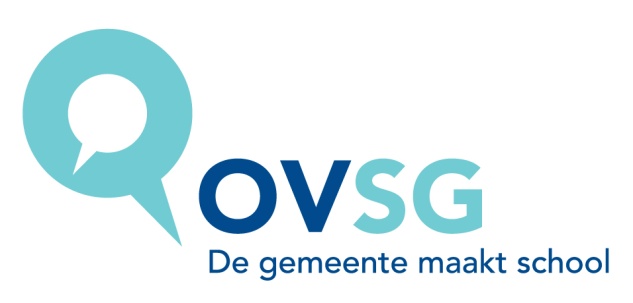 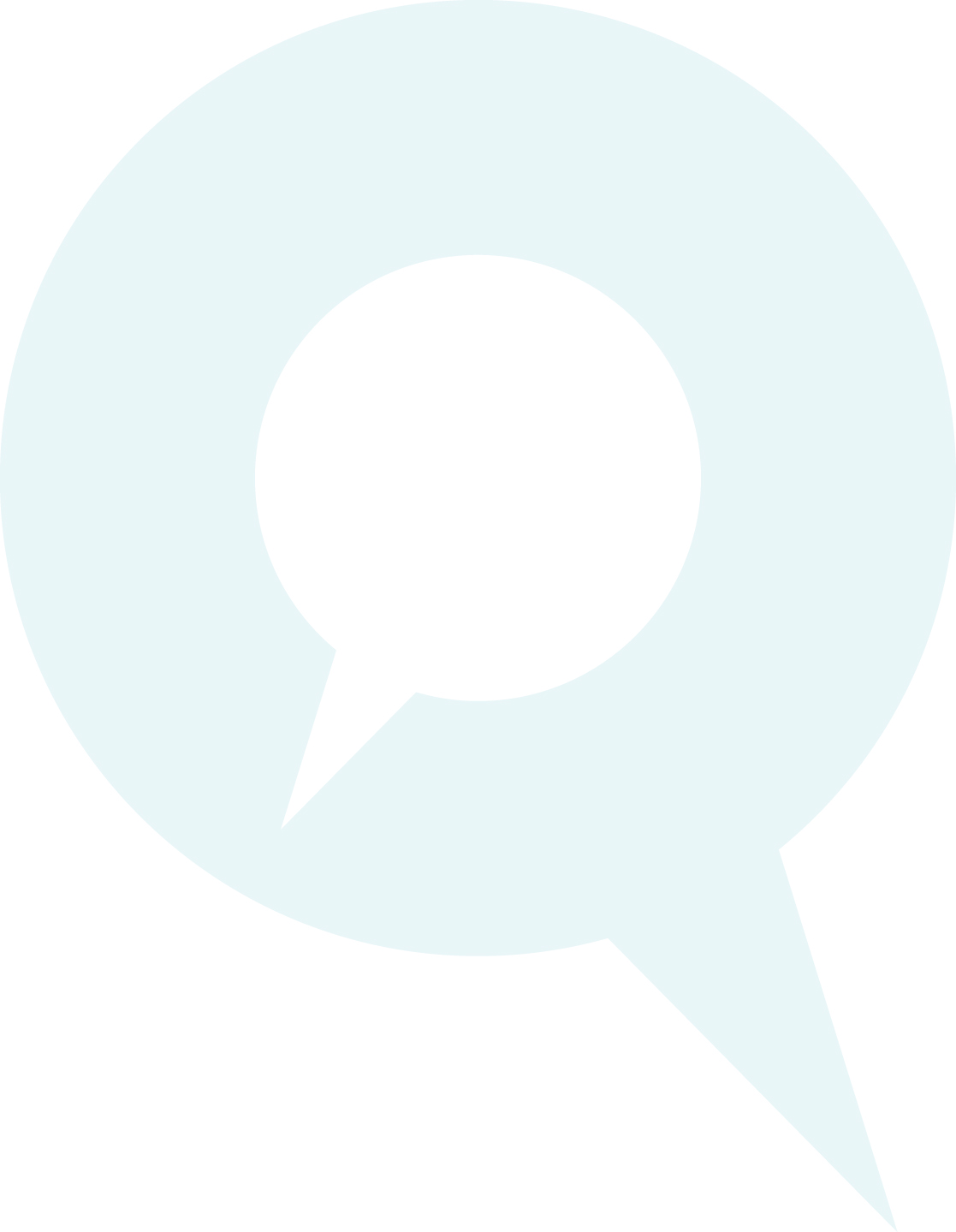 InhoudstafelWoord voorafAlle scholen zijn verplicht een goedgekeurd leerplan te gebruiken voor elk onderwezen vak van de basisvorming en het specifiek gedeelte.  De inspectie van de Vlaamse gemeenschap beoordeelt het leerplan op basis van het ‘Besluit van de Vlaamse Regering in verband met leerplannen (10/11/2006)’ en op basis van omzendbrief SO 64. Zij adviseert vervolgens de minister van onderwijs over de goedkeuring. Na de goedkeuring verwerft een leerplan een officieel statuut. Men kan stellen dat een goedgekeurd leerplan een contract is tussen de inrichtende macht en/of de onderwijsorganisatie en de Vlaamse gemeenschap. De inspectie controleert in de school het gebruik ervan samen met de realisatie van de basisdoelstellingen. Dit leerplan wordt ingevoerd bij de aanvang van het schooljaar 2017-2018. Het werd ontwikkeld door de leerplancommissie van het OVSG naar aanleiding van de invoering van de specifieke eindtermen voor de pool Sportwetenschappen in de derde graad van het secundair onderwijs. Het leerplan houdt niet alleen voor de individuele leerkracht een verplichting tot realisatie in, maar is ook een ondersteunend instrument voor het pedagogisch beleid van de school dat zich maximaal richt op gelijke onderwijskansen.  Het leerplan wordt gebruikt in de vakgroep, maar het besteedt ook aandacht aan de samenhang met de andere vakken van de studierichting. Onderwijskwaliteit verhoogt door een schoolbeleid gericht op samenhang en op het uitwerken van een onderwijskundige visie in concrete leeractiviteiten. Daarom besteedt dit leerplan veel aandacht aan de integratie van ‘leren leren’, aan leerling-actieve didactische werkvormen, aan brede evaluatie, aan de integratie van ICT en aan het talenbeleid.  Op deze manier biedt het leerplan de mogelijkheid het pedagogisch project te concretiseren.OVSGOnderwijssecretariaat van deSteden en Gemeenten van de Vlaamse Gemeenschap vzwRavensteingalerij 3 bus 71000 Brusseltel.: 02 506 41 50fax: 02 502 12 64e-mail: begeleiding.so@ovsg.bewebsite: www.ovsg.beAutonomie van de schoolDeze rubriek geeft aan welke ruimte dit leerplan laat voor de inbreng van de inrichtende macht, de school, de vakgroep/studierichtinggroep en de individuele leerkracht.Elke inrichtende macht is bevoegd voor het uitschrijven van haar eigen pedagogisch project. Dit pedagogisch project is een document dat de algemene doelen opsomt die de inrichtende macht in haar onderwijs wenst te realiseren. Deze doelen hebben betrekking op opvoeding en onderwijs en op de mens en de maatschappij in het algemeen. Het pedagogisch project kan aldus worden gezien als een beginselverklaring van een inrichtende macht die de essentiële kenmerken van haar identiteit bevat. Het officieel gesubsidieerd onderwijs wordt bijgevolg gekenmerkt door een interne verscheidenheid. Er is echter ook een gemeenschappelijkheid terug te vinden. Vanuit de eigenheid van het stedelijk en gemeentelijk onderwijs zijn in de lokaal tot stand gekomen pedagogische projecten een aantal gemeenschappelijke basisdoelen te herkennen die door alle besturen onderschreven werden (Raad van Bestuur van OVSG van 25 september 1996).Openheid	De school staat ten dienste van de gemeenschap en staat open voor alle leerplichtige jongeren, ongeacht hun filosofische of ideologische overtuiging, sociale of etnische afkomst, sekse of nationaliteit. Verscheidenheid	De school vertrekt vanuit een positieve erkenning van de verscheidenheid en wil waarden en overtuigingen die in de gemeenschap leven, onbevooroordeeld met elkaar confronteren. Zij ziet dit als een verrijking voor de gehele schoolbevolking.Democratisch	De school is het product van de fundamenteel democratische overtuiging dat verschillende opvattingen over mens en maatschappij in de gemeenschap naast elkaar kunnen bestaan. Socialisatie	De school leert jongeren leven met anderen en voedt hen op met het doel hen als volwaardige leden te laten deel hebben aan een democratische en pluralistische samenleving. Emancipatie	De school kiest voor emancipatorisch onderwijs door alle leerlingen gelijke ontwikkelingskansen te bieden, overeenkomstig hun mogelijkheden. Zij wakkert zelfredzaamheid aan door leerlingen mondig en weerbaar te maken. Totale persoon	De school erkent het belang van onderwijs en opvoeding. Zij streeft een harmonische persoonlijkheidsvorming na en hecht evenveel waarde aan kennisverwerving als aan attitudevorming.Gelijke kansen	De school treedt compenserend op voor kansarme leerlingen door bewust te proberen de gevolgen van een ongelijke sociale positie om te buigen. Medemens	De school voedt op tot respect voor de eigenheid van elke mens. Zij stelt dat de eigen vrijheid niet kan leiden tot de aantasting van de vrijheid van de medemens. Zij stelt dat een gezonde leefomgeving het onvervreemdbaar goed is van elkeen.Europees	De school brengt de leerlingen de gedachte bij van het Europees burgerschap en vraagt aandacht voor het mondiale gebeuren en het multiculturele gemeenschapsleven.Mensenrechten 	De school draagt de beginselen uit die vervat zijn in de Universele Verklaring van de Rechten van de Mens en van het Kind, neemt er de verdediging van op. Zij wijst vooroordelen, discriminatie en indoctrinatie van de hand.Verder bepaalt de inrichtende macht en/of de school het aantal ingerichte lesuren voor een vak, met dien verstande dat alle basisdoelstellingen van het leerplan gerealiseerd moeten kunnen worden met de leerlingen.De lessenroosters behoeven geen goedkeuring van de overheid; de overheid beperkt zich tot het opleggen van een minimumrooster, gedefinieerd als (verplichte vakken van de) basisvorming. Afhankelijk van de gevolgde graad/onderwijsvorm dient elke leerling zonder uitzondering de verplichte basisvorming volledig te volgen. De inrichtende machten bepalen dus autonoom hoe de wekelijkse lessenroosters worden samengesteld.  Dit kan zowel betekenen dat bepaalde vakken/uren gemeenschappelijk zijn voor leerlingen van verschillende structuuronderdelen als betekenen dat binnen eenzelfde structuuronderdeel vakken met een verschillend aantal uren worden ingericht in functie van het tempo van de leerplanrealisatie in hoofde van individuele leerlingen.Vanuit de gemeenschappelijke basisdoelen, die o.m. gelijke onderwijskansen beogen voor elke leerling, worden eigen doelstellingen geformuleerd ter concretisering. Deze eigen doelstellingen hebben te maken met:de eigen visie op ‘leren’ : ‘leren’ wordt hier opgevat als een door de leerling zelf vorm te geven actief proces, waarbij de ‘geconstrueerde’ kennis pas geïntegreerd wordt na reflectie en sociale situering (samenwerkend leren), toetsing en rijping.  Een leerproces bevat dus ook een sociale component;de eigen visie op gelijke kansen: integratie van doelstellingen in verband met (leer)attitudes, met ICT-vaardigheden, met taalontwikkeling; de visie (algemene doelstellingen) op de studierichting of het vak.Ook de didactische aanpak (waaronder evaluatie) behoort tot de vrijheid van de inrichtende macht.  Dit impliceert dat de school, de vakgroep en haar leerkrachten deze vrijheid zinvol invullen en er verantwoordelijkheid voor opnemen door te werken vanuit een eigen schoolvisie.  Methodes en handboeken worden vrij gekozen met dien verstande dat de realisatie van het leerplan verplicht is en niet bv. de realisatie van een handboek. Aangezien het leerplan opgesteld is als graadleerplan, bepaalt de vakgroep welke doelstellingen in het eerste leerjaar en welke in het tweede leerjaar moeten worden bereikt (cesuur). Het leerplan suggereert vanuit het pedagogisch project leerlingactieve didactische werkvormen, verschillende evaluatievormen en mogelijkheden om te werken aan gelijke onderwijskansen, maar de school/leerkrachten maakt (maken) de uiteindelijke keuze.  Het leerplan zelf is een minimumleerplan, d.w.z. het volume aan leerinhouden is beperkt gehouden.  Enkel de basisdoelstellingen moeten met de leerlingen worden gerealiseerd. De leerkracht moet niet onder tijdsdruk werken, maar heeft ruimte om te differentiëren, voor variatie in leerlingactiverende didactische werkvormen en voor vakoverschrijdend werken.  Er is ruimte voor de eigen inbreng en creativiteit van de leerkracht en de school om o.a. thema’s en projecten te ontwikkelen.Het leerplan is volgens een logische volgorde opgebouwd, maar het behoort aan de vakgroep om uit te maken welke doelstellingen tot de invulling van het eerste of het tweede leerjaar behoren en in welke volgorde ze voor welke leerlingen aangeboden worden.De inspectie van de Vlaamse gemeenschap gaat na hoe de school met deze vrijheid omgaat.LessentabelDe lessentabel is indicatief. Zie ook hoofdstuk ‘Autonomie van de school’.De actuele lessentabellen zijn te raadplegen op http://www.ovsg.be/ en selecteer Leerplannen Secundair onderwijs.Doelgroep Dit leerplan is bestemd voor de leerlingen van het eerste en tweede leerjaar van de derde graad van het algemeen secundair onderwijsStudierichting:			SPORTWETENSCHAPPENVakken:		AV LICHAMELIJKE OPVOEDING enAV SPORT: 7uBestaat uit:basisvorming:			2u Lichamelijke opvoedingaangevuld met :	5u Sport uit het specifiek gedeelte Het leerplan is opgebouwd als graadleerplan.  De volgorde is niet bindend, de leerkracht kan zelf oordelen wat in de eerste of in de het tweede leerjaar van de derde graad behandeld wordt.Indien de vakken in beide leerjaren niet door dezelfde leerkracht gegeven worden, is samenwerking en grondig overleg noodzakelijk, om zo te komen tot longitudinale planning. Overleg met de vakleerkrachten van biologie, fysica en chemie is wenselijk in functie van de afstemming bij gemeenschappelijke onderwerpen.Toelatingsvoorwaarden: zie omzendbrief SO 64 Opbouw van het leerplanGraadleerplanHet leerplan is voor de graad uitgeschreven.  Voor de concrete invulling van het eerste en het tweede leerjaar van de graad ligt de bevoegdheid bij de school.  De vakgroepen moeten overleggen en bepalen wat tot de invulling van het eerste of het tweede leerjaar behoort.Beginsituatie voor het vakIn de tweede graad werden de reeds gekende basisvaardigheden verdiept en verbreed via activiteiten uit verschillende soorten bewegingsgebieden.  Bij de opbouw van het leerproces werd rekening gehouden met een aansluiting op de eerste graad.In het leerplan voor de tweede graad is binnen de bewegingsgebieden geen vaste, opgelegde keuze gemaakt. Hierdoor kan de voorkennis van de leerlingen bij de aanvang van de derde graad erg heterogeen zijn.Sommige leerlingen volgden bovendien,via het complementair gedeelte in de tweede graad, meer wekelijkse lestijden Lichamelijke opvoeding.  Zij kwamen zo in contact met meer bewegingsgebieden en vakonderdelen.Daarenboven kunnen sommige leerlingen de tweede graad Sportwetenschappen hebben gevolgd, waar zij intensiever geoefend werden op bepaalde sportvakonderdelen.De studierichting Sportwetenschappen in de derde graad asoLeerlingen die voor de studierichting Sportwetenschappen kiezen, beschikken over een basis aan motorische en fysieke capaciteiten en zijn op sportief vlak polyvalent.  Ze zijn bereid hun grenzen te verleggen en afgesproken normen na te streven.  Ze zijn gemotiveerd om inzicht te verwerven in de wijze waarop ze tot betere prestaties kunnen komen.  Hiervoor nemen ze actief en intensief deel aan individuele en collectieve sport- en bewegingsactiviteiten, krijgen ze zicht op de wijze waarop een leerproces verloopt, ontwikkelen ze een realistisch zelfbeeld en maken ze zich begrippen, concepten en theorieën uit de sport eigen.Deze leerlingen hebben vanuit bewegingssituaties en bewegingservaringen interesse voor inzichten die aan de basis liggen van sport en bewegen als individueel en maatschappelijk gebeuren en ontwikkelen hierbij een kritische houding. Ze ervaren beweging en sport als een sociaal gebeuren, zien in dat teamgeest en samenwerking essentieel zijn en hebben ook aandacht voor creatieve, expressieve en esthetische aspecten van bewegen.  Ze vinden plezier en voldoening in bewegen met aandacht voor een gezond, veilig en verantwoordelijk gedrag.De leerlingen trachten om op een bepaalde manier ‘bewegen’ in hun levensstijl in te bouwen.In de derde graad verschuift de sturing nog meer dan in de tweede graad van de leerkracht naar de leerling. Zelfevaluatie en zelfbijsturing worden gestimuleerd en structureel ingebouwd. 	De leerkracht wordt begeleider en mentor van de zelflerende.De studierichting Sportwetenschappen in de derde graad aso beoogt een integratie van de sport en ondersteunende wetenschappen. Dit houdt in dat de doelstellingen als geheel werken aan:verdieping van de wetenschappen uit de basisvorming in sportcontexten en aansluitende sport-gerelateerde contexten: medische, maatschappelijke, gezondheid, enzovoort;bijkomende relevante onderdelen uit wetenschapsdomeinen die nodig zijn om bepaalde specifieke fenomenen en onderwerpen uit de sport- en sport-gerelateerde contexten te onderbouwen;een voldoende hoog sportief fysiek niveau door gerichte sportbeoefening, met aandacht voor kennis van en inzicht in de wetenschappelijke aspecten ervan.Via hun interesse voor sport maken leerlingen kennis met een sterk pakket wetenschappen vanuit sport- en sport-gerelateerde contexten. Die contexten zijn tegelijk het uitgangspunt én het toepassingsgebied van de wetenschappelijke vorming. In de toepassingen kunnen het verband en de wisselwerking tussen de diverse wetenschappelijke disciplines zichtbaar worden gemaakt. Voor jongeren kan dat een motivatie en tegelijk een initiatie zijn.Voor de studierichting Sportwetenschappen in de derde graad aso zijn decretale specifieke eindtermen ontwikkeld die geordend zijn volgens volgende onderdelen:Motorische competenties: motorische bekwaamheden.Cluster: vaardig in bewegingsuitvoeringenCluster: inzicht in bewegingsuitvoeringenCluster: bijsturen van bewegingsuitvoeringenMotorische competentie: wetenschappelijke achtergrondenCluster: fysiologische en biochemische achtergrondenCluster: biomechanische achtergrondenCluster: anatomische achtergrondenGezondheid en veiligheidCluster: sport, welzijn, fitheid en gezondheidZelfconcept en sociaal functionerenCluster: zelfconcept en sociaal functionerenSamenlevingCluster: wisselwerking sport en maatschappijWetenschappelijke onderzoekmethodesCluster: onderzoekscompetentieUit de grote hoeveelheid aan bewegingskansen, individuele en interactieve activiteiten, die zowel indoor als outdoor kunnen beoefend worden, kiest de school vormen van sport en beweging die de beste kansen geven om de specifieke eindtermen aan bod te laten komen.De school bewaakt dat meerdere bewegingsgebieden aan bod komen tijdens een schooljaar. Keuze uit volgende bewegingsgebieden:individuele activiteiten zoals gymnastiek, atletiek, zwemmen, acrobatiek; ritmische en dansante activiteiten zoals jazz dans, Afrikaanse dans, moderne dans, ritmische gymnastiek, acro-rock, rope skipping; sportspelen zoals doelspelen, terugslagspelen; verdedigingssporten zoals judo, jiujitsu, aikido; openluchtactiviteiten. Dit leerplan integreert de specifieke eindtermen van de studierichting Sportwetenschappen met de eindtermen voor de basisvorming van het vak Lichamelijke opvoeding.De bewegingsgebieden van Lichamelijke opvoeding worden enerzijds uitgebreid en anderzijds voor een beperkt aantal uitgediept. De verdieping richt zich op de verfijning van bewegingsvaardigheden, op het inzichtelijk toepassen van strategieën en op het verbeteren van het individuele niveau. Ze slaat ook op achterliggende theoretische inzichten over bewegen, op meer systematische reflectie door analyse van bewegingsuitvoeringen, op sturingsmechanismen om bewegingsuitvoeringen te verbeteren en op theoretische aspecten van gezondheid en welzijn in relatie tot sportbeoefening. De rol van het zelfconcept en het sociaal functioneren bij sportprestaties en sportbeleving, wordt uitgediept.De specifieke eindtermen streven naar een zinvolle en aangepaste integratie van theorie en praktijk.Naast verdieping is er ook verbreding van de activiteiten. Nieuwe bewegingsgebieden die niet in de basisvorming worden aangeboden, kunnen worden geëxploreerd. De component ‘samenleving’ is een bijkomende invalshoek van waaruit sport en beweging worden benaderd. In de component ‘samenleving’ gaat het over de maatschappelijke betekenis van sport en bewegen, over maatschappelijke effecten van sport en over de manier waarop de bewegings- en sportcultuur zich manifesteert.De vakken Lichamelijke opvoeding en Sport in de studierichting Sportwetenschappen integreren de belangrijkste opdrachten van beide vakken:bewegingsgebonden competenties ontwikkelen waarmee de leerlingen in de maatschappij kunnen functioneren;de leerlingen voorbereiden om zich in te passen in een bewegingscultuur die ze met kritische zin kunnen benaderen.Om deze opdrachten te vervullen, vertrekt men vanuit bewegingssituaties en integreert men hierin andere aspecten van het persoonlijk en sociaal functioneren.De componenten moeten evenwichtig aan bod komen in de lessen.  In verschillende lessen kan een andere nadruk worden gelegd.  Het evenwicht moet worden beoordeeld per grote periode, bijvoorbeeld per trimester. De componenten vormen dus ook de basis van de evaluatie. Elke school kan dus op een andere manier haar evenwicht tussen de vijf componenten organiseren, waarbij ze ook zorgt voor voldoende variatie in de sportvakonderdelen.Tot slot waken de leerkrachten Lichamelijke opvoeding en Sport er samen over dat alle doelstellingen bereikt worden.Leerplandoelstellingen en leerinhoudenLeeswijzerHet leerplan wordt schematisch voorgesteld in 6 kolommen. Deze zijn van links naar rechts te lezen.Kolom 1: 	Numerieke volgorde (Nr.)De doelstellingen zijn numeriek geordend van begin tot einde leerplan. Deze nummering heeft geen implicaties voor de chronologie in de realisatie van de doelstellingen. Er wordt geen volgorde vooropgesteld, het betreft een graadleerplan waarbij de vakgroep dient uit te maken welke doelstellingen tot de invulling van het eerste of het tweede leerjaar behoren.Kolom 2: 	Leerplandoelstellingen en leerinhoudenLeerplandoelstellingen (in vetgedrukte kader)Deze geven de eigen doelstellingen weer voor het vak.  Een leerplandoelstelling kan ook een vakoverschrijdende eindterm zijn of inhouden.Leerinhouden (in wit vak)Dit is leerstof die bedoeld is om de bijhorende leerplandoelstellingen te realiseren.Kolom 3: 	CodeCodering van de leerplandoelstellingen:Kolom 4: 	Basis of uitbreiding (B/U)Er wordt een onderscheid gemaakt tussen basis- en uitbreidingsdoelstellingen.Basisdoelstellingen (B) vormen de criteria voor het slagen, moeten door nagenoeg alle leerlingen bereikt worden.Uitbreidingsdoelstellingen (U) zijn bedoeld voor uitbreiding en differentiatie. Het realiseren ervan is afhankelijk van de beschikbare tijd en van de mogelijkheden binnen de leerlingengroep, ze kunnen niet verplicht worden voor alle leerlingen.Kolom 5: 	Didactische wenken en hulpmiddelenDidactische wenken zijn bedoeld als ondersteuning van de leerkracht, de vakgroep en het schoolteam.Zij kunnen:-	een leerplandoelstelling of leerinhoud verduidelijken;-	didactische werkvormen of hulpmiddelen aangeven die leerplandoelstellingen helpen realiseren;-	het verband aangeven met een context van vakoverschrijdende eindtermen/ontwikkelingsdoelen;-	richtlijnen geven voor evaluatie;-	verwijzen naar bibliografie, nuttige adressen;-	verbanden leggen met andere vakken, met informatie- en communicatietechnologie, met intercultureel onderwijs, met taalbeleid.Kolom 6: 	LinkDeze kolom is bedoeld om het schoolteam te ondersteunen. De in kolom 5 omschreven verwijzingen worden hier gecodeerd weergegeven en vestigen de aandacht van de lezer op mogelijke vakoverstijgende afspraken en op vakoverschrijdende eindtermen.Codering:	Algemene doelstellingenIn de pool Sportwetenschappen worden voor de vakken AV Lichamelijke opvoeding en AV Sport de volgende algemene doelstellingen gerealiseerd:-	een hoog niveau van polyvalente motorische competentie door middel van intensieve 	sportbeoefening ontwikkelen;-	bewegingservaringen en -contexten zelf kunnen evalueren en hierover kunnen 	communiceren;-	competenties om een gezonde en bewegingsactieve levensstijl in het dagelijkse leven te optimaliseren met aandacht voor milieu, de eigen veiligheid en die van anderen, ontwikkelen;-	vanuit een realistisch zelfconcept verantwoorde keuzes kunnen maken uit het bewegingsaanbod;-	in bewegingscontexten vreugdevol, sociaal en communicatief kunnen handelen;-	achterliggende informatie en theoretische inzichten over sport en bewegen in het algemeen en het eigen presteren in het bijzonder verwerven;-	een duurzame interesse voor actieve sportdeelname ontwikkelen;-	het belang van sportbeoefening voor zichzelf, in relatie met de anderen en voor de 	samenleving onderkennen.Stappenplan voor de vakwerkgroep Lichamelijke opvoeding en Sport.Beginsituatieleerlingenpopulatie, accommodatie, roosterKeuze van vakonderdelenvoldoende gevarieerd en met het oog op de realisatie van de eindtermenVastleggen van leerlinggebonden minimumcriteriadit wil ik bereiken, specifieke doelstellingenBepalen van de leerwegenvan directief tot zelfstandig lerenvanuit de drie doelstellingendomeinenVastleggen van de evaluatievan product- tot procesevaluatie; zelfevaluatie inbouwenOpstellen van het jaarplanlesonderwerpen per periodeSportvakonderdelenDe school bewaakt dat meerdere bewegingsgebieden aan bod komen tijdens een schooljaar. Uit volgende bewegingsgebieden worden sportvakonderdelen gekozen:uit ‘individuele activiteiten’ sportvakonderdelen zoals turnen, atletiek, zwemmen, acrobatiek; uit ‘ritmische en dansante activiteiten’ sportvakonderdelen zoals jazz dans, Afrikaanse dans, moderne dans, ritmische gymnastiek, acro-rock, rope skipping; uit ‘sportspelen’ sportvakonderdelen zoals doelspelen, terugslagspelen; uit ‘verdedigingssporten’ sportvakonderdelen zoals judo, jiujitsu, aikido; uit ‘openluchtactiviteiten’. Uit de grote hoeveelheid aan bewegingskansen, individuele en interactieve activiteiten, die zowel indoor als outdoor kunnen beoefend worden, worden vormen van sport en beweging gekozen die binnen de context van de school de beste kansen geven om de (specifieke) eindtermen aan bod te laten komen.Bij de hierna volgende beschrijving van ‘sportvakonderdelen’ worden de eindtermen van het vak Lichamelijke opvoeding voor de derde graad én de specifieke eindtermen voor de studierichting Sportwetenschappen, vermeld bij  de componenten ‘Fitheid, gezonde en veilige levensstijl en welzijn, ‘Motorische bekwaamheden : vaardigheden, inzicht, bijsturen’, ‘Wetenschappelijke achtergronden’ en bij ‘Sociaal functioneren in de samenleving en zelfconcept ontwikkelen’.De leraar krijgt per sportvakonderdeel suggesties voor concrete activiteiten waaruit kan worden gekozen met het oog op de invulling van deze componenten.Tevens wordt de codering van de eindtermen vermeld:vakgebonden eindtermen en specifieke eindtermen: telkens in de tweede, vierde, zesde en achtste kolomvakoverschrijdende eindtermen: onderaan (VOET)Het vakonderdeel ‘Praktische vaardigheden’ wordt apart vermeld, maar volledig geïntegreerd in de andere sportvakonderdelen aangeboden.TA.BE: 	Mondeling gebruik van vaktermen in de sportlessen. Laat leerlingen een nieuw vakbegrip met eigen woorden mondeling omschrijven (bv. verschillende soorten materialen, technieken, belijningen, doelen, bewegingsverloop,…). Door vraagstelling het begrip zo duidelijk mogelijk laten omschrijven.  Moedig leerlingen aan om de vakbegrippen correct te gebruiken. Mondelinge reflecties bij het bespreken van vakgebonden beeldmateriaal of bij peerevaluatie wanneer leerlingen medeleerlingen observeren en mondeling feedback aan elkaar geven. Geef zoveel mogelijk leerlingen het woord.  Laat leerlingen niet naast elkaar spreken maar actief naar elkaar luisteren.  Dit  kan door de leerling eerst te laten herhalen wat de vorige leerling zegde en dan pas het eigen standpunt te laten weergeven.Leer aandacht besteden aan verzorgd taalgebruik als kapitein, scheidsrechter, tijdbewaker, organisator, verslaggever, … tijdens teamwork of bij overleg- en keuzemomenten.TA.BE: 	Mondeling gebruik van vaktermen in de sportlessen. Laat leerlingen een nieuw vakbegrip met eigen woorden mondeling omschrijven (bv. verschillende soorten materialen, technieken, belijningen, doelen, bewegingsverloop,…). Door vraagstelling het begrip zo duidelijk mogelijk laten omschrijven.  Moedig leerlingen aan om de vakbegrippen correct te gebruiken. Mondelinge reflecties bij het bespreken van vakgebonden beeldmateriaal of bij peerevaluatie wanneer leerlingen medeleerlingen observeren en mondeling feedback aan elkaar geven. Geef zoveel mogelijk leerlingen het woord.  Laat leerlingen niet naast elkaar spreken maar actief naar elkaar luisteren.  Dit  kan door de leerling eerst te laten herhalen wat de vorige leerling zegde en dan pas het eigen standpunt te laten weergeven.Leer aandacht besteden aan verzorgd taalgebruik als kapitein, scheidsrechter, tijdbewaker, organisator, verslaggever, … tijdens teamwork of bij overleg- en keuzemomenten.TA.BE: 	Mondeling gebruik van vaktermen in de sportlessen. Laat leerlingen een nieuw vakbegrip met eigen woorden mondeling omschrijven (bv. verschillende soorten materialen, technieken, belijningen, doelen, bewegingsverloop,…). Door vraagstelling het begrip zo duidelijk mogelijk laten omschrijven.  Moedig leerlingen aan om de vakbegrippen correct te gebruiken. Mondelinge reflecties bij het bespreken van vakgebonden beeldmateriaal of bij peerevaluatie wanneer leerlingen medeleerlingen observeren en mondeling feedback aan elkaar geven. Geef zoveel mogelijk leerlingen het woord.  Laat leerlingen niet naast elkaar spreken maar actief naar elkaar luisteren.  Dit  kan door de leerling eerst te laten herhalen wat de vorige leerling zegde en dan pas het eigen standpunt te laten weergeven.Leer aandacht besteden aan verzorgd taalgebruik als kapitein, scheidsrechter, tijdbewaker, organisator, verslaggever, … tijdens teamwork of bij overleg- en keuzemomenten.TA.BE: 	Mondeling gebruik van vaktermen in de sportlessen. Laat leerlingen een nieuw vakbegrip met eigen woorden mondeling omschrijven (bv. verschillende soorten materialen, technieken, belijningen, doelen, bewegingsverloop,…). Door vraagstelling het begrip zo duidelijk mogelijk laten omschrijven.  Moedig leerlingen aan om de vakbegrippen correct te gebruiken. Mondelinge reflecties bij het bespreken van vakgebonden beeldmateriaal of bij peerevaluatie wanneer leerlingen medeleerlingen observeren en mondeling feedback aan elkaar geven. Geef zoveel mogelijk leerlingen het woord.  Laat leerlingen niet naast elkaar spreken maar actief naar elkaar luisteren.  Dit  kan door de leerling eerst te laten herhalen wat de vorige leerling zegde en dan pas het eigen standpunt te laten weergeven.Leer aandacht besteden aan verzorgd taalgebruik als kapitein, scheidsrechter, tijdbewaker, organisator, verslaggever, … tijdens teamwork of bij overleg- en keuzemomenten.TA.BE: 	Mondeling gebruik van vaktermen in de sportlessen. Laat leerlingen een nieuw vakbegrip met eigen woorden mondeling omschrijven (bv. verschillende soorten materialen, technieken, belijningen, doelen, bewegingsverloop,…). Door vraagstelling het begrip zo duidelijk mogelijk laten omschrijven.  Moedig leerlingen aan om de vakbegrippen correct te gebruiken. Mondelinge reflecties bij het bespreken van vakgebonden beeldmateriaal of bij peerevaluatie wanneer leerlingen medeleerlingen observeren en mondeling feedback aan elkaar geven. Geef zoveel mogelijk leerlingen het woord.  Laat leerlingen niet naast elkaar spreken maar actief naar elkaar luisteren.  Dit  kan door de leerling eerst te laten herhalen wat de vorige leerling zegde en dan pas het eigen standpunt te laten weergeven.Leer aandacht besteden aan verzorgd taalgebruik als kapitein, scheidsrechter, tijdbewaker, organisator, verslaggever, … tijdens teamwork of bij overleg- en keuzemomenten.TA.BE: 	Mondeling gebruik van vaktermen in de sportlessen. Laat leerlingen een nieuw vakbegrip met eigen woorden mondeling omschrijven (bv. verschillende soorten materialen, technieken, belijningen, doelen, bewegingsverloop,…). Door vraagstelling het begrip zo duidelijk mogelijk laten omschrijven.  Moedig leerlingen aan om de vakbegrippen correct te gebruiken. Mondelinge reflecties bij het bespreken van vakgebonden beeldmateriaal of bij peerevaluatie wanneer leerlingen medeleerlingen observeren en mondeling feedback aan elkaar geven. Geef zoveel mogelijk leerlingen het woord.  Laat leerlingen niet naast elkaar spreken maar actief naar elkaar luisteren.  Dit  kan door de leerling eerst te laten herhalen wat de vorige leerling zegde en dan pas het eigen standpunt te laten weergeven.Leer aandacht besteden aan verzorgd taalgebruik als kapitein, scheidsrechter, tijdbewaker, organisator, verslaggever, … tijdens teamwork of bij overleg- en keuzemomenten.TA.BE: 	Mondeling gebruik van vaktermen in de sportlessen. Laat leerlingen een nieuw vakbegrip met eigen woorden mondeling omschrijven (bv. verschillende soorten materialen, technieken, belijningen, doelen, bewegingsverloop,…). Door vraagstelling het begrip zo duidelijk mogelijk laten omschrijven.  Moedig leerlingen aan om de vakbegrippen correct te gebruiken. Mondelinge reflecties bij het bespreken van vakgebonden beeldmateriaal of bij peerevaluatie wanneer leerlingen medeleerlingen observeren en mondeling feedback aan elkaar geven. Geef zoveel mogelijk leerlingen het woord.  Laat leerlingen niet naast elkaar spreken maar actief naar elkaar luisteren.  Dit  kan door de leerling eerst te laten herhalen wat de vorige leerling zegde en dan pas het eigen standpunt te laten weergeven.Leer aandacht besteden aan verzorgd taalgebruik als kapitein, scheidsrechter, tijdbewaker, organisator, verslaggever, … tijdens teamwork of bij overleg- en keuzemomenten.TA.BE: 	Mondeling gebruik van vaktermen in de sportlessen. Laat leerlingen een nieuw vakbegrip met eigen woorden mondeling omschrijven (bv. verschillende soorten materialen, technieken, belijningen, doelen, bewegingsverloop,…). Door vraagstelling het begrip zo duidelijk mogelijk laten omschrijven.  Moedig leerlingen aan om de vakbegrippen correct te gebruiken. Mondelinge reflecties bij het bespreken van vakgebonden beeldmateriaal of bij peerevaluatie wanneer leerlingen medeleerlingen observeren en mondeling feedback aan elkaar geven. Geef zoveel mogelijk leerlingen het woord.  Laat leerlingen niet naast elkaar spreken maar actief naar elkaar luisteren.  Dit  kan door de leerling eerst te laten herhalen wat de vorige leerling zegde en dan pas het eigen standpunt te laten weergeven.Leer aandacht besteden aan verzorgd taalgebruik als kapitein, scheidsrechter, tijdbewaker, organisator, verslaggever, … tijdens teamwork of bij overleg- en keuzemomenten..TA.BE: 	Mondeling gebruik van vaktermen in de sportlessen. Laat leerlingen een nieuw vakbegrip met eigen woorden mondeling omschrijven (bv. verschillende soorten materialen, technieken, belijningen, doelen, bewegingsverloop,…). Door vraagstelling het begrip zo duidelijk mogelijk laten omschrijven.  Moedig leerlingen aan om de vakbegrippen correct te gebruiken. Mondelinge reflecties bij het bespreken van vakgebonden beeldmateriaal of bij peerevaluatie wanneer leerlingen medeleerlingen observeren en mondeling feedback aan elkaar geven. Geef zoveel mogelijk leerlingen het woord.  Laat leerlingen niet naast elkaar spreken maar actief naar elkaar luisteren.  Dit  kan door de leerling eerst te laten herhalen wat de vorige leerling zegde en dan pas het eigen standpunt te laten weergeven.Leer aandacht besteden aan verzorgd taalgebruik als kapitein, scheidsrechter, tijdbewaker, organisator, verslaggever, … tijdens teamwork of bij overleg- en keuzemomenten.TA.BE: 	Mondeling gebruik van vaktermen in de sportlessen. Laat leerlingen een nieuw vakbegrip met eigen woorden mondeling omschrijven (bv. verschillende soorten materialen, technieken, belijningen, doelen, bewegingsverloop,…). Door vraagstelling het begrip zo duidelijk mogelijk laten omschrijven.  Moedig leerlingen aan om de vakbegrippen correct te gebruiken. Mondelinge reflecties bij het bespreken van vakgebonden beeldmateriaal of bij peerevaluatie wanneer leerlingen medeleerlingen observeren en mondeling feedback aan elkaar geven. Geef zoveel mogelijk leerlingen het woord.  Laat leerlingen niet naast elkaar spreken maar actief naar elkaar luisteren.  Dit  kan door de leerling eerst te laten herhalen wat de vorige leerling zegde en dan pas het eigen standpunt te laten weergeven.TA.BE: 	Mondeling gebruik van vaktermen in de sportlessen. Laat leerlingen een nieuw vakbegrip met eigen woorden mondeling omschrijven (bv. verschillende soorten materialen, technieken, belijningen, doelen, bewegingsverloop,…). Door vraagstelling het begrip zo duidelijk mogelijk laten omschrijven.  Moedig leerlingen aan om de vakbegrippen correct te gebruiken. Mondelinge reflecties bij het bespreken van vakgebonden beeldmateriaal of bij peerevaluatie wanneer leerlingen medeleerlingen observeren en mondeling feedback aan elkaar geven. Geef zoveel mogelijk leerlingen het woord.  Laat leerlingen niet naast elkaar spreken maar actief naar elkaar luisteren.  Dit  kan door de leerling eerst te laten herhalen wat de vorige leerling zegde en dan pas het eigen standpunt te laten weergeven.Leer aandacht besteden aan verzorgd taalgebruik als kapitein, scheidsrechter, tijdbewaker, organisator, verslaggever, … tijdens teamwork of bij overleg- en keuzemomenten.TA.BE: 	Mondeling gebruik van vaktermen in de sportlessen. Laat leerlingen een nieuw vakbegrip met eigen woorden mondeling omschrijven (bv. verschillende soorten materialen, technieken, belijningen, doelen, bewegingsverloop,…). Door vraagstelling het begrip zo duidelijk mogelijk laten omschrijven.  Moedig leerlingen aan om de vakbegrippen correct te gebruiken. Mondelinge reflecties bij het bespreken van vakgebonden beeldmateriaal of bij peerevaluatie wanneer leerlingen medeleerlingen observeren en mondeling feedback aan elkaar geven. Geef zoveel mogelijk leerlingen het woord.  Laat leerlingen niet naast elkaar spreken maar actief naar elkaar luisteren.  Dit  kan door de leerling eerst te laten herhalen wat de vorige leerling zegde en dan pas het eigen standpunt te laten weergeven.Leer aandacht besteden aan verzorgd taalgebruik als kapitein, scheidsrechter, tijdbewaker, organisator, verslaggever, … tijdens teamwork of bij overleg- en keuzemomenten.TA.BE: 	Mondeling gebruik van vaktermen in de sportlessen. Laat leerlingen een nieuw vakbegrip met eigen woorden mondeling omschrijven (bv. verschillende soorten materialen, technieken, belijningen, doelen, bewegingsverloop,…). Door vraagstelling het begrip zo duidelijk mogelijk laten omschrijven.  Moedig leerlingen aan om de vakbegrippen correct te gebruiken. Mondelinge reflecties bij het bespreken van vakgebonden beeldmateriaal of bij peerevaluatie wanneer leerlingen medeleerlingen observeren en mondeling feedback aan elkaar geven. Geef zoveel mogelijk leerlingen het woord.  Laat leerlingen niet naast elkaar spreken maar actief naar elkaar luisteren.  Dit  kan door de leerling eerst te laten herhalen wat de vorige leerling zegde en dan pas het eigen standpunt te laten weergeven.Leer aandacht besteden aan verzorgd taalgebruik als kapitein, scheidsrechter, tijdbewaker, organisator, verslaggever, … tijdens teamwork of bij overleg- en keuzemomenten.Integratie ICTInstructie, differentiatie en remediëring met behulp van ICTICT ondersteunt het lesgeven en biedt de mogelijkheid om bepaalde leerinhouden op verschillende manieren voor te stellen en aan te brengen, o.a. via tekst, grafieken, schema’s, geluid, stilstaand en bewegend beeld. In de klas kan dit gebeuren door het gebruik van computers en digitale borden.Het gebruik van een elektronische leeromgeving biedt leerlingen kansen om zelfstandig leerinhouden te verwerken en opdrachten op eigen tempo uit te voeren. Sommige softwareprogramma’s/leerpaden zijn interactief zodat een meer geïndividualiseerd leerproces kan worden doorlopen.  De leerling kan op eigen tempo werken en eventueel een eigen parcours kiezen.  Een aantal programma’s oefenen vaardigheden en oplossingsstrategieën of zijn geschikt om individueel of in groep te differentiëren en te remediëren.Via tests kan worden nagegaan in hoeverre kennis en vaardigheden verworven zijn.  Dit heeft zeker voordelen als het programma een goede feedback aan de leerling geeft en kansen biedt om op verschillende niveaus te werken.Informatie verwerven en verwerken met ICTEr bestaan heel wat bronnen die allerlei informatie interactief aanbieden. Via de talrijke ‘links’ bouwt de leerling een individueel leerparcours op.  Er zijn dus andere ‘leesstrategieën nodig dan bij een lineaire tekst.  Om leerlingen hierbij te ondersteunen zijn gerichte zoekopdrachten en verwerkingstaken noodzakelijk (informatie ordenen, schema’s aanvullen, informatie vergelijken, verbanden leggen, woordbetekenissen afleiden, …).Het internet is een onuitputtelijke bron van informatie.  Om zich een weg te banen door het grote aanbod is een kritische ingesteldheid noodzakelijk.  Deze houding moet worden aangeleerd.  Als leerlingen binnen of buiten de klas informatie op het web zoeken, moeten ze over een aantal beoordelingscriteria voor ‘tekstmateriaal’ beschikken.Sommige opdrachten kunnen de leerlingen van ‘huiswerksites’ plukken.  Opgaven zullen met deze nieuwe realiteit rekening moeten houden, willen ze zinvol blijven: bronvermelding eisen, meer vergelijkende opdrachten, meer persoonlijke en kritische verwerking. Aan groepsopdrachten en eindproducten kunnen kwalitatief hogere eisen worden gesteld qua vormgeving en presentatie.  Aan bepaalde opdrachten kan een mondelinge presentatie gekoppeld worden, een presentatiepakket kan hier ondersteunend werken.  Samenwerken met andere leerkrachten is noodzakelijk om de vakoverschrijdende eindtermen ICT van de eerste graad na te streven. Om de continuïteit van het gebruik van ICT in alle vakken te verzekeren kan een ICT-leerlijn voor de tweede en derde graad ontwikkeld worden op basis van het OVSG-model.Communiceren met ICTICT geeft de mogelijkheid om te communiceren via o.a. e-mail, sociale netwerken, een elektronische leeromgeving. Deze communicatie kan gebeuren binnen een klas of school, maar ook met leerlingen van andere scholen in binnen- en buitenland.  Een gezamenlijk interscolair project opzetten behoort tot de mogelijkheden.Communicatie tussen leerkracht en leerling(en) is ook mogelijk: de leerkracht kan cursusmateriaal elektronisch beschikbaar stellen, voorbeelden van toets- en examenvragen, jaarplanning, … Leerlingen kunnen verslagen, huistaken, digitaal portfolio e.d. elektronisch naar de leerkracht sturen.OVSG ontwikkelde een model van een ICT-beleidsplan, ICT-leerlijnen en ICT-instructiekaart. U kunt deze documenten raadplegen via het extranet van OVSG: http://extranet.ovsg.be/ (rubriek ‘Publicaties’).Taalontwikkelend vakonderwijsLeren op school kan niet zonder taal: taal, leren en denken zijn onlosmakelijk verbonden. In alle vakken worden de vakinhouden overgebracht via taal, voornamelijk het Nederlands. Daarom moeten vakdoelen en taalontwikkeling in elk vak samen worden aangepakt. Elke leerkracht weet immers dat een te lage taalvaardigheid van de leerlingen het bereiken van vakdoelen in gevaar brengt. De didactiek die leerstofdoelen en taaldoelen bewust aan elkaar koppelt in alle vakken en voor alle leerlingen met de bedoeling leerwinst te boeken, noemt men ‘taalontwikkelend vakonderwijs’.Nederlands of PAV speelt een cruciale rol in het taalbeleid dat gericht is op taalontwikkelend vakonderwijs, het is als het ware het aanleverend vak voor het taalbeleid. De lees-, luister-, spreek-, schrijf- en kijkstrategieën worden hier aangeleerd met de OVUR-structuur (vaste opeenvolging van oriënteren, voorbereiden, uitvoeren en reflecteren bij het aanpakken van een taak). Deze leerstrategieën en de OVUR-structuur zijn echter ook vereist bij de opdrachten in andere vakken. Taalontwikkelend vakonderwijs is contextrijk onderwijs vol interactie en met taalsteun. Een rijk en overvloedig taalaanbod plaatst nieuwe leerstof in bekende en bredere contexten. De context geeft aanknopingspunten om de nieuwe stof te koppelen aan de aanwezige kennis en aan een concrete (levensechte) leersituatie. Meer context is nodig om leerlingen de nodige aanknopingspunten te geven om nieuwe informatie (leerstof) aan op te hangen.Het scheppen van interactiemogelijkheden heeft de bedoeling natuurlijke, echte gesprekken met veel school- en vaktaal te doen plaatsvinden. De interactie in de klas gebeurt tussen leerkracht en leerlingen  en tussen leerlingen onderling  en is van enorm belang om leerlingen actief met de leerstof te laten bezig zijn. Deze interactie verplicht de leerlingen via schrijven en/of  spreken de nieuwe informatie ook effectief te gebruiken en zo van het verwerven van informatie naar het verwerken ervan te gaan. Het nut van deze interactiemomenten in de les is dat alle leerlingen zelfstandig denk- en leeractiviteiten uitvoeren en de daarbij behorende taalvaardigheid verwerven en oefenen. Een taal leren doe je door die veel te gebruiken, dat geldt ook voor vaktaal. Taalontwikkelend vakonderwijs voegt aan deze twee leerbevorderende principes een derde toe, namelijk het geven van taalsteun.  Taalsteun wordt gegeven om de leerstof en opdrachten toegankelijker te maken voor de leerlingen. Het betekent niet de taal vereenvoudigen, maar wel leerlingen hulp bieden bij het omgaan met de voor hen soms moeilijke school- en vaktaal. Taalsteun geven begint met heldere doelen en structuren in de lessen aan te brengen, door leerlingen hulpmiddelen te laten gebruiken (instructiekaarten, stappenplannen, woordenlijsten…), door de OVUR-structuur toe te passen in de les, door tijd uit te trekken voor reflectie op het eindresultaat en het leerproces. Het geeft de leerlingen de mogelijkheid om te leren hoe ze iets moeten noteren, hoe ze iets moeten vertellen, hoe ze een tekst kunnen lezen, enzovoort.Om dit te realiseren hou je rekening met de doelstellingen taal die in dit leerplan zijn opgenomen. Meer informatie vind je in ‘Een schoolbeleid voor taalontwikkelend  vakonderwijs’, op het extranet van OVSG http://extranet.ovsg.be/  (rubriek ‘Publicaties’).VakgroepwerkingElke leerkracht maakt deel uit van een vakgroep. Die vakgroepen zijn een formele samenwerkingsvorm die het uitbouwen van een pedagogische werking mogelijk maakt. De samenwerking kan verschillende formele en informele vormen aannemen en dient o.a. om ervaringen uit te wisselen, elkaar te helpen, ideeën, materiaal en werk te delen, enz… Samenwerken betekent leren van elkaar: uit discussies en uitwisseling van ervaringen bouwt een groep kennis op die ze toepast bij het realiseren van diverse onderwijsverbeteringen. Een goede vakgroepwerking bevordert de kwaliteit van de klaspraktijk en de leerlingenresultaten en is een belangrijk element van professionalisering van een team. De leerkracht blijft zich bewust van de impact die hij/zij heeft op het leren van de leerling. Een goede vakgroepwerking heeft zichtbare effecten in de klas. Lesgeven in een klas betekent leerplanrealisatie, leerlingenevaluatie, leerlingenbegeleiding en voortdurend de kwaliteit van het onderwijsproces in het oog houden. Deze thema’s vormen bij uitstek het uitgangspunt van discussie, bespreking en afstemming binnen de vakgroep. Het leerplan bevat voor de leerkracht essentiële gegevens voor de concrete onderwijspraktijk. In het leerplan vindt de leerkracht de algemene en de specifieke doelstellingen met aansluitend de leerinhouden voor een bepaald vak, bepaalde vakken of vakgebieden. De verdeling van de vakdoelstellingen binnen een graad is een item dat in de vakgroep aan bod dient te komen.  Een goede afstemming van de leerlijnen, zowel verticaal als horizontaal, en van alle vakoverschrijdende initiatieven vormt een belangrijk onderwerp binnen de vakgroepvergaderingen. De wenken voor de didactische aanpak en de bijkomende informatie kunnen nuttig zijn voor de realisatie van het leerplan. Ook het nastreven van de vakoverschrijdende eindtermen en ontwikkelingsdoelen binnen de verschillende contexten is een belangrijk item voor de vakgroepvergaderingen. Leerplanstudie en leerplanrealisatie vormen dus bij uitstek het onderwerp van een vakgroepvergadering.Leerlingenevaluatie is in de eerste plaats afgestemd op de leerplandoelen. Zowel het leerproces als de eindresultaten zijn voorwerp van evaluatie. Helder en transparant geformuleerde evaluatiecriteria vormen de basis voor een evaluatie, afgestemd op het leerlingenprofiel. Ook in de vakgroep kan je afspraken maken omtrent evaluatie, bespreek je toets- en examenvragen en stem je op elkaar af.Leerlingenbegeleiding begint in de klas in elk vak. Een gerichte leer- en studiebegeleiding in het vak biedt leerlingen een houvast bij het verwerken van de leerinhouden. Het gebruik van activerende werkvormen en aandacht voor verschillen bij leerlingen zorgen voor een grotere betrokkenheid en een stijging van de motivatie. Voor leerlingen met gedrags- en/of leerproblemen moeten de afspraken gemaakt met de leerlingbegeleider in de klas voor elk vak opgevolgd worden. De vakgroep bespreekt de manier van (gezamenlijke) aanpak van leerlingen met eventuele leerproblemen.Kwaliteitsvol werken in de klas wordt bevorderd door (zelf)reflectie en evaluatie op basis van zowel interne als externe gegevens over de vorige drie thema’s (leerplanrealisatie, leerlingenevaluatie, leerlingenbegeleiding). De resultaten van de leerlingen (ook als klas) geven hier een belangrijke indicatie. Hieruit worden conclusies getrokken en acties ondernomen die op hun beurt opgenomen worden in de cirkel van kwaliteitszorg. Op die manier bewaakt de vakgroep constant de eigen werking en stuurt ze bij waar nodig. Deze kwaliteitsverbetering wordt vanuit een sterk en breed draagvlak gemotiveerd, wat de kans op effectiviteit verhoogt. Zo kan een kwaliteitsvolle vakgroepwerking echt renderen en heeft dit effect op de leerresultaten van de leerlingen.Meer informatie vindt u in de Leidraad kwaliteitsvolle vakgroepwerking, op het extranet van OVSG, http://extranet.ovsg.be/ (rubriek ‘Publicaties’).Evaluatie Waarom evalueren?Evaluatie kan zeer verschillende functies hebben:formatief;summatief.Formatieve (of tussentijdse) evaluatie is een middel om het leren bij leerlingen te verbeteren. Ze moet opgevat worden als een leerkans voor leerlingen en niet louter als een beoordelingsmoment. Deze evaluatie signaleert en diagnosticeert individuele leerproblemen met de bedoeling te remediëren. Cruciaal is de feedback aan de leerlingen: de leerlingen krijgen informatie over de bereikte en niet-bereikte leerdoelen en over de effectiviteit en de efficiëntie van hun leerproces. Leerlingen kunnen ook zelf bewijsmateriaal verzamelen om aan te tonen dat ze bijleren, dat ze zichzelf bijsturen. Zo worden ze verplicht om na te denken over hun eigen werkmethodes, aanpak, manier van leren. Deze formatieve manier van evalueren geeft niet alleen de leerling de kans om bij te sturen. De leerkracht ziet meteen waar het fout loopt en kan tijdens het leerproces ingrijpen om grotere schade te voorkomen door het leerproces en het lesgeven bij te sturen.Summatieve (of eind-) evaluatie heeft als doel resultaatbepaling,  kwaliteitsbeoordeling van de leerling, een eindoordeel uitspreken over de leerprestaties van de leerling, en dit om de leerling te oriënteren en te selecteren.Wat evalueren?Uitgangspunt voor de evaluatie blijven uiteraard de leerplandoelstellingen, die als inzichten, vaardigheden en attitudes geformuleerd zijn. Belangrijk is dat de leerkracht de leerdoelen duidelijk zichtbaar maakt voor de leerlingen zodat ze weten wat ze moeten leren en vooral waarop ze zullen beoordeeld worden. Deze criteria moeten duidelijk met hen besproken worden. Eventueel kunnen een aantal samen met hen worden opgesteld.ProcesevaluatieVia procesevaluatie verzamelt men gegevens over het verloop van het leerproces: de aanpak van de leerling om doelstellingen na te streven staat centraal. Deze evaluatie stelt in staat om de vooruitgang van de leerling te bepalen en om sterke en zwakke kanten in kaart te brengen. Hierdoor kan het leerproces continu bijgestuurd worden.ProductevaluatieVia productevaluatie verzamelt en beoordeelt men gegevens om na te gaan of de leerling de gestelde doelstellingen heeft bereikt. Hiervoor bekijkt men het resultaat.Wie evalueert?In een 'testcultuur' is alleen de leerkracht verantwoordelijk voor de evaluatie. In een 'evaluatiecultuur' werken leerkracht en leerlingen samen aan de evaluatie. De participatie van leerlingen aan het evaluatieproces vergroot hun betrokkenheid en verantwoordelijkheid bij de leerstof en helpt hen dit beter te verwerken. Bij zelfevaluatie zal een leerling zichzelf moeten beoordelen. Bij peerevaluatie en co-evaluatie kunnen ook medeleerlingen evalueren volgens vooraf opgestelde en besproken criteria. De leerkracht begeleidt dit leerproces en blijft verantwoordelijk voor de eindbeoordeling. Bij deze twee vormen van evaluatie is de reflectie door de leerling en het formuleren van nieuwe werkpunten cruciaal om tot een beter leerproces te komen.In sommige gevallen zullen derden de leerlingen mee evalueren. Dit zal bijvoorbeeld het geval zijn wanneer een leerling tijdens een stage door de stagementor geëvalueerd wordt.Hoe evalueren?Kwaliteitsvol evalueren heeft te maken met verschillende facetten zoals de vooropgestelde criteria, de gebruikte evaluatievorm en de kwaliteit van toets- en examenvragen.Meer informatie vindt u in Kwaliteitsvolle toets- en examenvragen, op het extranet van OVSG, http://extranet.ovsg.be/ (rubriek ‘Publicaties’).Minimale materiële vereisten Veiligheid en welzijn op school Raadpleeg hiervoor  www.ond.vlaanderen.be waar men de controle op ‘Veiligheid en welzijn’ kan nagaan aan de hand van het document ‘Dynamisch welzijnsbeleid van instellingen’. De variabelen zijn:de organisatie van het welzijnsbeleidde veiligheid van de werk- en leeromgeving (bv. de veiligheid van toestellen, de aanwezigheid van beschermingsmiddelen, …)gezondheid en hygiënemilieu (bv. omgaan met gevaarlijke producten)Voor deze laatste variabele gelden een aantal basisvereisten:ontvlambare producten zijn reglementair opgeslagen.radioactieve producten, indien aanwezig, zijn veilig opgeslagen.er is een geactualiseerde inventaris van de producten met gevaarlijke eigenschappen.de risicoanalyse van elke gevaarlijke stof of preparaat bevat minimaal de veiligheids- en gezondheidskaart (MSDS-fiche).producten met gevaarlijke eigenschappen zijn voorzien van een genormeerd etiket met de voorgeschreven informatie.de instelling beschikt over een milieumelding (klasse 3) of milieuvergunning (klasse 1 of 2).gevaarlijke producten worden reglementair opgeslagen (opgeborgen in geschikte kasten). De sportwetenschapsklas Het vaklokaal is conform de eisen gesteld in de Welzijnswet (betreft het welzijn van de werknemers bij de uitvoering van hun werk);de Codex (omvat de uitvoeringsbesluiten van de Welzijnswet, zal op termijn het ARAB vervangen);het Algemeen Reglement voor de Arbeidsbescherming (ARAB);het Algemeen Reglement op Elektrische Installaties (AREI);en houdt rekening methet Vlaams Reglement betreffende de Milieuvergunning ( VLAREM) enhet Vlaams Reglement inzake Afvalvoorkoming (VLAREA).Het vaklokaal heeft een leraarstafel geschikt voor demonstraties. Projectieapparatuur (multimedia, dvd, tv, internet, …) is aanwezig.  Gepaste verlichting en verduistering is voorzien.  Afhankelijk van de gekozen vakonderdelen en onderwerpenaangepaste EHBO-set.Voor de vakonderdelen Praktische vaardigheden, Gymnastiek, Ritmische vaardigheden en Zelfverdediging:matten;zweedse banken;sportramen;plint;springplank;valmat;klimtouwen;muziekinstallatie;klein materiaal: blokjes, kegels, hoepels, springtouwen, linten, ...Voor het vakonderdeel Atletiek:chronometer;springstaanders;startblokken;kogels, speren, discus, horden;valmat.Voor de vakonderdelen Balsporten:speelveld;ballen en doelen;netten;fluitje;kegels;spots;partijvestjes.Voor het vakonderdeel Terugslagspelen:raketten;netten;pingpontafels (indien gekozen wordt voor pingpong)ballen en shuttles.Voor het vakonderdeel Zwemmen:vlotters;drijfplankjes.Nuttige didactische hulpmiddelenVoor de vakonderdelen ‘praktische vaardigheden’, ‘gymnastiek, ‘ritmische vaardigheden’ en ‘zelfverdediging’:evenwichtsbalken;valmatten;klimrek;springstaanders;lange mat;ringen;brug;paard met bogen;ladders;kleine of grote trampoline;touwladder;zwengelraam;microfoon;steps;gymballen;knotsen;slides;halters;tatami;gevechtskledij.Voor het vakonderdeel ‘atletiek’:pittenzakjes;rubberen werpringen;stootkogels indoor;aflossingsstokken;oefenhorden;medecineballen;nockenbal.Voor het vakonderdeel ‘balspelen’ en ‘slagsporten’:scorebord;ballenwagen of ballenset;ballenpomp of compressor;foamballen;badmintonmateriaal;minidoelen;korfbaldoelen;tijdelijke rubberen markeringen;afbakenlint;taktiekbord;tafeltennisset;indiacasets;floorballsets;squashuitrustingen;Voor het vakonderdeel ‘zwemmen’:klein materiaal om op te vissen;kleine en grote ballen;allerlei zwembanden en vlotters;zwembrillen;zwemvliezen;pop;drijfmatten;beenvlotters;handpaddles.Voor het vakonderdeel openluchtactiviteitenfrisbees;honkbalsets;softballen;rugbyballen;hockeysets;unihocuitrustingen.Theorielokaalskelet;fysiologische modellen;set hefbomen;BibliografieSport Vlaanderen http://www.bloso.be/ VTS Vlaamse trainerschool http://www.bloso.be/VlaamseTrainersschool/Pages/default.aspx BVLO Bond voor lichamelijke opvoeding en sport vzw http://www.bvlo.be/ Lichamelijke opvoeding en SportDUFOUR, W.,	4000 conditie-oefeningen voor thuis, school en clubPublicatiefonds voor Lich. Opv., Gent, 1987, 320 pp.SBN 90-70870-09-6GANTOIS, J., e.a.Van kopstand tot kasamatsu, handboek voor toestelturnenAcco, Leuven-Amersfoort, 1995, 316 pp.ISBN 90-334-1071-0VRIJENS, J.,Basis voor verantwoord trainenPublicatiefonds voor Lich. Opv., Gent, 1996, 360 pp.ISBN 90-70870-27-4EvaluatieDECLERCQ, E., De rol van ouders in de studiebegeleiding van hun kindHLBG - Ouders Methode, Afl. 23, juni 1998 - 183DE BLOCK, A., Evaluatie van attitudes via observatie van gedragingenDe Sikkel, Antwerpen 1973DOCHY, F., SCHELFHOUT, W., JANSSENS, S., (red.),Anders evalueren, assessment in de onderwijspraktijkLannooCampus, Heverlee-Leuven, 2005GOLS, P., AUSUM, P., Leerlingen bespreken op de klassenraad. Hoe wordt de leerling er wijzer van? Handboek voor Leerlingenbegeleiding - Begeleiding en schoolorganisatie,Afl. 13, november 1994 - 45MEURISSE, E., Toetsvormen, vraagsoorten en beoordelingsschema’s Handboek voor Leerlingenbegeleiding, Afl.25, februari 1999 - 183STANDAERT, R., TROCH, F., Leren en onderwijzen, Beheersingsboek Acco, Leuven/Amersfoort, 1998TROCH, F., Impuls, Themanummer; Evaluatie: geen model, geen punten Acco, Leuven, 1997VAN PETEGEM, P., VANHOOF, J.,Een alternatieve kijk op evaluatieWolters Plantyn, Mechelen, 2002BijlagenDe vakoverschrijdende eindtermen vindt u op de website van het departement Onderwijs Vlaanderen http://www.ond.vlaanderen.be/curriculum/ ColofonDit leerplan werd ontwikkeld door de leerplancommissie Sportwetenschappen van de 3de graad aso van OVSG met de medewerking van vertegenwoordigers van de inrichtende machten Antwerpen, Brasschaat en Turnhout.LEERPLAN SECUNDAIR ONDERWIJSLEERPLAN SECUNDAIR ONDERWIJSStudierichtingSportwetenschappenOnderwijsvormAlgemeen secundair onderwijsGraadDerde graadLeerjaarEerste leerjaar
Tweede leerjaarLeerplannummerO/2/2017/492
Vervangt leerplan O/2/2006/492
vanaf 1 september 2017 in het eerste leerjaar en vanaf 1 september 2018 in beide leerjarenLEERPLAN SECUNDAIR ONDERWIJSLEERPLAN SECUNDAIR ONDERWIJSVakkenDit leerplan werd ingediend voor:	AV Lichamelijke opvoeding
	2016/1302/3//D	AV Sport
	2016/1302/3//DStudierichtingSportwetenschappenOnderwijsvormAlgemeen secundair onderwijsGraadDerde graadLeerjaarEerste leerjaar
Tweede leerjaarLeerplannummerO/2/2017/492
Vervangt leerplan O/2/2006/492
vanaf 1 september 2017 in het eerste leerjaar en vanaf 1 september 2018 in beide leerjarenEDVEigen doelstelling voor het vakETEindterm met decretaal nummerSETSpecifieke eindtermLER‘Leren leren’ met decretaal nummerSTMStam VOET met decretaal nummerCHEChemieFYSFysicaICTInformatie- en communicatietechnologie NEDNederlandsTA.BETalenbeleidVakoverschrijdende eindtermen (VOET)Vakoverschrijdende eindtermen (VOET)LERLeren lerenLGVLichamelijke gezondheid en veiligheidMGZMentale gezondheidSOCSociorelationele ontwikkelingODOOmgeving en duurzame ontwikkelingPJSPolitiek-juridische samenlevingSESSocio-economische samenlevingSCSSocioculturele samenlevingNr.Leerplandoelstelling en leerinhoudCodeB/UDidactische wenken en hulpmiddelenLinkTaalontwikkelend vakonderwijs voor de derde graadTaalontwikkelend vakonderwijs voor de derde graadTaalontwikkelend vakonderwijs voor de derde graadTaalontwikkelend vakonderwijs voor de derde graadDe nieuwe vakbegrippen kunnen gebruiken, mondeling en/of schriftelijk kunnen omschrijven.EDV
STM 1
LER 4BMondeling gebruik van vaktermen in de sportlessen, schriftelijk ook in de theoretische lessen ‘sportwetenschappen’.
Laat leerlingen een nieuw vakbegrip met eigen woorden omschrijven, mondeling of schriftelijk (bv. verschillende soorten materialen, technieken, belijningen, doelen, …).

Door vraagstelling het begrip zo duidelijk mogelijk laten omschrijven.  Moedig leerlingen aan de vakbegrippen correct te gebruiken.  Vakgerichte teksten begrijpend kunnen lezen en er gericht informatie kunnen uithalen.EDV
LER 3
LER 4BO.a.:
-	cursus
-	opgaven
-	artikels
-	instructies, spelregels.O.a.:
-	cursus
-	opgaven
-	artikels
-	instructies, spelregels.O.a.:
-	cursus
-	opgaven
-	artikels
-	instructies, spelregels.Vooral van toepassing bij het vakonderdeel ‘sportwetenschappen’, of bij het lezen van sportreglementen,  vakgerichte artikels (bv. bij de onderzoekscompetentie, …).Leesstrategieën bij begrijpend lezen van vakgerichte teksten zijn: gebruik kunnen maken van de titels, tussenkopjes, indeling in paragrafen, afbeeldingen, lay-out.De leerlingen leren deze strategieën in de vakken Nederlands en Frans/Engels.TA.BE
NED
ENG
FRNr.Leerplandoelstelling en leerinhoudCodeB/UDidactische wenken en hulpmiddelenLinkVakgerichte teksten kunnen schrijven. EDV
LER 4
LER 5BVakgerichte teksten:
-	verwerken van gegevens of leerstof
-	gegeven informatie onder begeleiding samenvatten
-	antwoorden op toetsvragen
-	onderschriften bij afbeeldingen
-	een aangereikt schema aanvullen
-	informatie samenvatten
-	verslag van practicaVakgerichte teksten:
-	verwerken van gegevens of leerstof
-	gegeven informatie onder begeleiding samenvatten
-	antwoorden op toetsvragen
-	onderschriften bij afbeeldingen
-	een aangereikt schema aanvullen
-	informatie samenvatten
-	verslag van practicaVakgerichte teksten:
-	verwerken van gegevens of leerstof
-	gegeven informatie onder begeleiding samenvatten
-	antwoorden op toetsvragen
-	onderschriften bij afbeeldingen
-	een aangereikt schema aanvullen
-	informatie samenvatten
-	verslag van practicaLeer aandacht besteden aan spelling en zinsbouw.  Maak samen met de andere leerkrachten afspraken over de evaluatie.Deze doelstelling wordt in hoofdzaak aangeboden bij de onderzoekscompetentie, bij het schrijven van practicaverslagen en bij toetsing in het vakonderdeel ‘sportwetenschappen’.TA.BEEen schriftelijke en/of mondelinge opdracht bij een waarnemingsoefening kunnen vervullen.EDV
LER 4BWaarnemingsoefening waarbij leerlingen gegeven informatie samenvatten.Waarnemingsoefening waarbij leerlingen gegeven informatie samenvatten.Waarnemingsoefening waarbij leerlingen gegeven informatie samenvatten.Mondeling of schriftelijk verslag uitbrengen bij observaties in het vakonderdeel ‘sportwetenschappen’. Dit kan bv. tijdens een bezoek aan een inspanningslabo, bij het bespreken van vakgebonden beeldmateriaal of bij peerevaluatie wanneer leerlingen medeleerlingen observeren en mondeling of schriftelijk feedback aan elkaar geven.TA.BELogische verbanden van het vak kunnen herkennen en verwoorden, mondeling en/of schriftelijk.EDV
LER 4BGa na welke logische verbanden er het meest voorkomen in het vak. Bv.: de logische volgorde van het fysisch proces.  Gebruik om dit in te oefenen het schema van het fysisch proces.TA.BEOp een sociaalvaardige manier kunnen deelnemen aan een onderwijsleergesprek of een groepsgesprek.EDV
STM 1BGeef zoveel mogelijk leerlingen het woord.  Laat leerlingen niet naast elkaar spreken maar actief naar elkaar luisteren.  Dit  kan door de leerling eerst te laten herhalen wat de vorige leerling zegde en dan pas het eigen standpunt te laten weergeven.Nr.Leerplandoelstelling en leerinhoudCodeB/UDidactische wenken en hulpmiddelenLinkICT-integratie in het vak voor de derde graadICT-integratie in het vak voor de derde graadICT-integratie in het vak voor de derde graadICT-integratie in het vak voor de derde graadOp een probleemoplossende manier met toepassingsprogramma’s kunnen werken.EDV
LER 7BDit kan bij verslagen van observaties, bij de onderzoekscompetentie, bij verslaggeving van practica of bezoeken.
Gebruik van tekstverwerking, rekenblad, presentatieprogramma, multimediaprogramma’s.
Laat leerlingen de gekozen oplossingswijze evalueren. Voorbeelden van probleemoplossende strategieën zijn de OVUR-strategie (oriënteren, voorbereiden, uitvoeren, reflecteren), de kwaliteitscirkel PDCA-cyclus (Plan, Do, Check, Act).Een positieve houding hebben tegenover ICT en bereid zijn ICT te gebruiken als ondersteuning bij het leren.EDVBBenadruk het belang van beeldopnames om bewegingsuitvoeringen te optimaliseren. Leerlingen krijgen bv. de opdracht om elkaar of zichzelf te filmen en de bewegingen te observeren en analyseren.
Benadruk hierbij het belang van discretie, privacy en nettiquette.ICT kunnen gebruiken op een veilige, ergonomische, verantwoorde en doelmatige manier.EDV
LER 4BAlertheid bij het gebruik van ICT.


Aandacht voor de houding bij computergebruik.


Bestandsbeheer en gebruik van het netwerk.Alertheid bij het gebruik van ICT.


Aandacht voor de houding bij computergebruik.


Bestandsbeheer en gebruik van het netwerk.Alertheid bij het gebruik van ICT.


Aandacht voor de houding bij computergebruik.


Bestandsbeheer en gebruik van het netwerk.Leer de leerlingen alert te zijn voor schadelijke of discriminerende inhouden en voor het bestaan van virussen, spam en pop-ups. Wijs hen op de risico’s van het doorgeven van persoonlijke en vertrouwelijke informatie door aan onbekenden.
Op www.ergonomiesite.be/computer.htm staan tips voor de inrichting van een werkplek. Maak leerlingen attent op de gevolgen van RSI-klachten en het voorkomen van deze klachten door een goede houding.
Maak afspraken met de ICT-coördinator over het efficiënt organiseren van bestanden. Het is belangrijk dat bestanden een betekenisvolle naam hebben en op de juiste plaats bewaard worden. Maak hierover heldere afspraken.Zelfstandig kunnen oefenen en leren in een door ICT ondersteunde leeromgeving.EDV
LER 9UZelfstandige opdrachten.
Gebruik van een elektronische leeromgeving.Zelfstandige opdrachten.
Gebruik van een elektronische leeromgeving.Zelfstandige opdrachten.
Gebruik van een elektronische leeromgeving.Laat de leerlingen zelf leerdoelen stellen en zich evalueren in functie van  vooropgestelde criteria. Laat leerlingen een wiki, blog, podcast, filmpje, … aanmaken als eindproduct van een opdracht.Nr.Leerplandoelstelling en leerinhoudCodeB/UDidactische wenken en hulpmiddelenLinkICT kunnen gebruiken om eigen ideeën creatief vorm te geven.EDV
STM 2BLaat dit aan bod komen bij de onderzoekscompetentie. Leerlingen leren tekst, tabellen, grafieken, multimedia integreren.
Laat leerlingen originele ideeën en oplossingen ontwikkelen en uitvoeren. 
Laat de leerlingen bestaand of eigen bewegend en stilstaand beeld, tekst, geluid integreren in een presentatie. Maak opnames tijdens praktijklessen.Met behulp van ICT digitale informatie kunnen opzoeken, verwerken en bewaren.EDV
LER 6BMogelijk hebben de leerlingen in de tweede graad ASO het vak Informatica gevolgd. Ze kennen mogelijk reeds:gebruik van stijlen en inhoudsopgave bij tekstmateriaal.gebruik van tabellen en grafieken bij cijfermateriaal.gebruik van multimediatoepassingen  bij beeldmateriaal.Indien leerlingen deze vaardigheden niet beheersen, hen dit zelf laten opzoeken.
Laat leerlingen bestaand beeldmateriaal observeren of analyseren.
Laat de leerlingen informatie opzoeken en verwerken op basis van eigen criteria.
Besteed aandacht aan de opmaakmogelijkheden van tekstverwerking bij de indeling van een tekst in titels, tussenkopjes, paragrafen, afbeeldingen, … Laat de leerlingen werken met stijlen/opmaakprofielen en inhoudsopgave om een tekst efficiënt op te maken. Overleg met de ICT-coördinator met het oog op de noodzakelijke ICT-vaardigheden.
Maak afspraken voor de onderzoekscompetentie.ICT kunnen gebruiken bij het voorstellen van informatie aan anderen.EDV
LER 8BCombinatie van tekst, grafieken, tabellen, multimedia.Gebruik dezelfde afspraken als voor de onderzoeksopdracht van de derde graad.
Hou rekening met de tips voor een professionele presentatie. http://www.vacature.com/carriere/presentatietechnieken
Bekijk op YouTube een filmpje over effectief presenteren en laat de leerlingen de belangrijkste criteria selecteren.
Laat de leerlingen ook kennis maken met de mogelijkheden van online-presentaties zoals bv. Prezi, Moodshare, Wordle, Capzles, ... of andere presentatievormen zoals mindmapping.Nr.Leerplandoelstelling en leerinhoudCodeB/UDidactische wenken en hulpmiddelenLinkOnderzoekscompetentieOnderzoekscompetentieOnderzoekscompetentieOnderzoekscompetentieZich kunnen oriënteren op een onderzoeksprobleem door gericht informatie te verzamelen, te ordenen en te bewerken.SET 33BICTEen onderzoeksopdracht over sportwetenschappen kunnen voorbereiden, uitvoeren en evalueren.SET 34BMet ‘een onderzoeksopdracht over sportwetenschappen’ wordt bv. bedoeld:
een onderzoeksopdracht uit de sport ( trainingsprincipes uit verschillende bewegingsgebieden, methodes om verschillende bewegingsuitvoeringen te analyseren, …)  of uit een sport-gerelateerde context (zoals de geneeskunde, een maatschappelijke context, een context gerelateerd aan gezondheid, aan groepspsychologische dynamieken, …).TA.BEOver de onderzoeksresultaten en conclusies kunnen rapporteren en ze confronteren met andere standpunten.SET 35BTA.BEFasen:
-	onderzoeksopdracht voorbereiden:
		zich oriënteren op het onderzoeksprobleem door gericht informatie te verzamelen,
		kritisch te selecteren en te ordenen aan de hand van diverse informatiebronnen en
		-kanalen.








		zich oriënteren op het onderzoeksprobleem door een mogelijke oplossingswijze
		realistisch in te schatten.


		voor complexe opdrachten: een realistische werk- en tijdsplanning op langere
		termijn maken.

-	onderzoeksopdracht uitvoeren:
		de informatie verwerken.

		conclusies formuleren.



-	over de onderzoeksopdracht rapporteren:
		resultaten weergeven.

-	de onderzoeksopdracht evalueren:
		resultaten verantwoorden.
		resultaten confronteren met andere standpunten of andere conclusies.
		het eigen leerproces beoordelen (en bijsturen).Fasen:
-	onderzoeksopdracht voorbereiden:
		zich oriënteren op het onderzoeksprobleem door gericht informatie te verzamelen,
		kritisch te selecteren en te ordenen aan de hand van diverse informatiebronnen en
		-kanalen.








		zich oriënteren op het onderzoeksprobleem door een mogelijke oplossingswijze
		realistisch in te schatten.


		voor complexe opdrachten: een realistische werk- en tijdsplanning op langere
		termijn maken.

-	onderzoeksopdracht uitvoeren:
		de informatie verwerken.

		conclusies formuleren.



-	over de onderzoeksopdracht rapporteren:
		resultaten weergeven.

-	de onderzoeksopdracht evalueren:
		resultaten verantwoorden.
		resultaten confronteren met andere standpunten of andere conclusies.
		het eigen leerproces beoordelen (en bijsturen).Fasen:
-	onderzoeksopdracht voorbereiden:
		zich oriënteren op het onderzoeksprobleem door gericht informatie te verzamelen,
		kritisch te selecteren en te ordenen aan de hand van diverse informatiebronnen en
		-kanalen.








		zich oriënteren op het onderzoeksprobleem door een mogelijke oplossingswijze
		realistisch in te schatten.


		voor complexe opdrachten: een realistische werk- en tijdsplanning op langere
		termijn maken.

-	onderzoeksopdracht uitvoeren:
		de informatie verwerken.

		conclusies formuleren.



-	over de onderzoeksopdracht rapporteren:
		resultaten weergeven.

-	de onderzoeksopdracht evalueren:
		resultaten verantwoorden.
		resultaten confronteren met andere standpunten of andere conclusies.
		het eigen leerproces beoordelen (en bijsturen).Het is niet de bedoeling bij elke onderzoeksopdracht alle fasen te doorlopen.  Zeker bij aanvang wordt elke fase apart besproken en ingeoefend.Met voorbereiden wordt bedoeld:
-	de leerlingen zoeken, selecteren en ordenen de informatie zelf.  De 	infrastructuur	en het werkmateriaal van de school zijn hierop afgestemd: 	bronnenmateriaal is minstens ten dele in de school aanwezig.
	Het internet is toegankelijk, het gebruik van ICT wordt in de les geïntegreerd.
-	de leerlingen worden aangezet om kritisch ingesteld te zijn t.o.v. bronnen-
	materiaal en het informatiekanaal.  Ze leren in de derde graad de  	betrouwbaarheid van bron en kanaal inschatten.  Ze hanteren hiervoor een 	aantal criteria.
-	de leerlingen gebruiken een zoekstrategie die overeenkomstig is met bron en 	kanaal.
-	de leerlingen worden aangezet de informatie zelfstandig en actief te 	verwerven. Bij sommige opdrachten kan dit ook buiten de school (excursie, 	bibliotheekbezoek, …).-	de leerlingen worden aangezet om het onderzoeksprobleem zelfstandig te analyseren, te herformuleren en eventueel op te splitsen in deelproblemen.
-	ze worden aangezet om een oplossingswijze te benaderen.
-	dit kan alleen of in groep.
-	ook over deze voorbereiding wordt gerapporteerd.  Dit geeft immers de 
	mogelijkheid om over de aanpak te reflecteren.Met uitvoeren wordt bedoeld:
-	de verkregen informatie zelfstandig analyseren.
-	hoofd- en bijzaken zelfstandig selecteren.
-	zelfstandig delen tot een geheel structureren.
-	verbanden leggen, vergelijken (op grond van verworven criteria).
-	voorbeelden zoeken.
-	kritische vragen formuleren.
-	interpreteren, conclusies trekken.Met rapporteren wordt bedoeld:
-	resultaten en conclusies weergeven: schriftelijk of mondeling (uit)beeldend,
	grafisch, individueel of in groep.Met evalueren wordt bedoeld:
-	niet alleen de resultaten maar ook het leerproces.
-	zeker bij een langere, complexere onderzoeksopdracht maken de leerlingen 	een planning, gaan ze na of het onderzoek volgens plan verloopt, kunnen ze 	nagaan waarom iets fout ging, kunnen ze nagaan of er doelgericht 	gewerkt 	en geleerd werd, kunnen ze aangeven hoe de opdracht beter was uitgevoerd 	en trekken ze conclusies uit deze leerervaring.Voor complexere taken kan een logboekje bijgehouden worden.Onderzoeksopdrachten worden als probleemstelling vanuit de actualiteit geformuleerd.Opdrachten passend bij de keuzesporten en de interessesfeer van de leerlingen.
TA.BE


ICT







NED
TA.BENr.Leerplandoelstelling en leerinhoudCodeB/UDidactische wenken en hulpmiddelenLinkFitheid, gezonde en veilige levensstijl en welzijnFitheid, gezonde en veilige levensstijl en welzijnFitheid, gezonde en veilige levensstijl en welzijnFitheid, gezonde en veilige levensstijl en welzijnIn nieuwe bewegingssituaties verantwoordelijkheid kunnen opnemen door gezamenlijk afgesproken veiligheidsregels toe te passen.ET 1BMedeleerlingen kunnen helpen wanneer de bewegingssituatie dit vereist.ET 2BKritisch kunnen omgaan met het bewegingsaanbod in de eigen leefomgeving.ET 14BGroene omgeving in je buurt zoeken.Duurzame bewegingsvreugde kunnen ervaren op basis van competente deelname aan verschillende bewegingsactiviteiten.ET 15BHet verband kunnen leggen tussen bewegen, gezondheid en samenleving.ET 16BPrincipes van inspanning en training kunnen koppelen aan wetenschappelijke aspecten van fysieke fitheid en het fysiek prestatievermogen. SET 9BKennis rond reanimatie kunnen vertalen naar risicovolle bewegingssituaties.ET 17BNr.Leerplandoelstelling en leerinhoudCodeB/UDidactische wenken en hulpmiddelenLinkEvenwicht kunnen nastreven tussen sportprestaties, fysieke conditie en gezondheid en kunnen duiden aan de hand van de interpretatie van meetresultaten.SET 25BEerste hulp kunnen bieden bij ongevallen in bewegingssituaties.ET 18BBasisregels van houdings- en rugscholing kunnen integreren in nieuwe bewegingssituaties en in werk- en studiesituaties.ET 19BMet betrekking tot “fitheid” eigen doelen kunnen bepalen.ET 20BBereid zijn “bewegen” te integreren in de eigen levensstijl en zich bewust zijn van verschillende mogelijkheden hiervoor.ET 21BHet belang inzien van een goede fysieke conditie.ET 22BBij de eigen sportbeoefening belangrijke principes kunnen toepassen van fitheid, veiligheid, blessurepreventie, voeding en middelengebruik.SET 26BKunnen aanduiden in welke bewegingsactiviteiten men zich goed voelt en welke bewegingsactiviteiten het best aansluiten bij de eigen fysieke en relationele mogelijkheden.ET 25BDidactische wenken en hulpmiddelenOm het doel, het “bewegen” een plaats te geven in de latere levensstijl van de leerlingen neemt de leerkracht Sport de rol op van mentor en stuwende kracht.Door een enthousiaste en methodische aanpak benadrukt hij:de link tussen verantwoord bewegen, plezier, fitheid, gezondheid en sociaal welbevinden;de kritische zin ten aanzien van het bewegingsaanbod in de omgeving;de verantwoordelijkheid voor eigen veiligheid en die van anderen;zelfstandigheid.De leerkracht moet ten allen tijde conditieverbetering bij de leerlingen nastreven. Dit kan onder andere door in elke les zoveel mogelijk activiteiten te voorzien. Enthousiast aanmoedigen, motiveren, zorgen voor plezierige, uitdagende opdrachten en werkvormen helpen hierbij. De lerende is dan actief bezig maar blijft een passieve uitvoerder van opdrachten. Hij hoeft er als het ware niet te veel bij na te denken. In de derde graad verschuiven we de aandacht meer en meer naar bewustwording. Om werkelijk inzicht te krijgen in de wijze waarop conditievooruitgang kan worden gerealiseerd, leert de leerkracht de leerlingen naar zichzelf te kijken. Om een minimaal niveau van bewegingsbekwaamheid te bereiken, moeten de basiseigenschappen kracht – uithouding – lenigheid – snelkracht onderhouden en verbeterd worden. Door een aantal parameters na te gaan, krijgen de leerlingen een idee over hun persoonlijk conditiepeil. Dan kan een doel vooropgesteld worden. Dit doel moet alleszins realistisch en haalbaar zijn. In overleg kan een eenvoudig programma opgesteld worden waardoor het doel binnen een redelijke termijn kan worden bereikt. Geconfronteerd met verbetering en vooruitgang groeit een positieve attitude ten aanzien van beweging en training. Organisatie van:specifieke conditiewerkvormen (Légertest, Coopertest, Eurofit, bosloop, circuittraining, …);conditiewerkvormen in combinatie met andere vakonderdelen;conditieverbetering via andere vakonderdelen.Oog hebben voor het volledige activiteitenpatroon van elke leerling. Naast de lessen Sport is de leerling actief in andere omstandigheden: schoolsport, vrije tijd, fitness, clubverband, occasionele organisaties. Bij het meten van prestaties of het evalueren van progressie wordt hiermee rekening gehouden.Extra accenten leggen rond de volgende thema’s:hygiëne;natuur: indien mogelijk regelmatig buiten sporten;veiligheid: in het omgaan met elkaar en met materiaal;rug- en houdingsscholing.Bewustwording rond het bewegingsaanbod in de leefomgeving kan via projecten gerealiseerd worden. Zo kan er informatie verzameld worden over sportclubs in de omgeving, evenementen, fitnesscentra, gemeentelijke initiatieven, een sportraad in de gemeente, vrijblijvende mogelijkheden, enz. Het kritisch doornemen, bespreken en verwerken van deze informatie en het situeren van hun eigen voorkeuren en fysieke mogelijkheden, moet de leerlingen toelaten om verantwoorde keuzes te maken bij het invullen van een actieve vrijetijdsbesteding.Om het doel, het “bewegen” een plaats te geven in de latere levensstijl van de leerlingen neemt de leerkracht Sport de rol op van mentor en stuwende kracht.Door een enthousiaste en methodische aanpak benadrukt hij:de link tussen verantwoord bewegen, plezier, fitheid, gezondheid en sociaal welbevinden;de kritische zin ten aanzien van het bewegingsaanbod in de omgeving;de verantwoordelijkheid voor eigen veiligheid en die van anderen;zelfstandigheid.De leerkracht moet ten allen tijde conditieverbetering bij de leerlingen nastreven. Dit kan onder andere door in elke les zoveel mogelijk activiteiten te voorzien. Enthousiast aanmoedigen, motiveren, zorgen voor plezierige, uitdagende opdrachten en werkvormen helpen hierbij. De lerende is dan actief bezig maar blijft een passieve uitvoerder van opdrachten. Hij hoeft er als het ware niet te veel bij na te denken. In de derde graad verschuiven we de aandacht meer en meer naar bewustwording. Om werkelijk inzicht te krijgen in de wijze waarop conditievooruitgang kan worden gerealiseerd, leert de leerkracht de leerlingen naar zichzelf te kijken. Om een minimaal niveau van bewegingsbekwaamheid te bereiken, moeten de basiseigenschappen kracht – uithouding – lenigheid – snelkracht onderhouden en verbeterd worden. Door een aantal parameters na te gaan, krijgen de leerlingen een idee over hun persoonlijk conditiepeil. Dan kan een doel vooropgesteld worden. Dit doel moet alleszins realistisch en haalbaar zijn. In overleg kan een eenvoudig programma opgesteld worden waardoor het doel binnen een redelijke termijn kan worden bereikt. Geconfronteerd met verbetering en vooruitgang groeit een positieve attitude ten aanzien van beweging en training. Organisatie van:specifieke conditiewerkvormen (Légertest, Coopertest, Eurofit, bosloop, circuittraining, …);conditiewerkvormen in combinatie met andere vakonderdelen;conditieverbetering via andere vakonderdelen.Oog hebben voor het volledige activiteitenpatroon van elke leerling. Naast de lessen Sport is de leerling actief in andere omstandigheden: schoolsport, vrije tijd, fitness, clubverband, occasionele organisaties. Bij het meten van prestaties of het evalueren van progressie wordt hiermee rekening gehouden.Extra accenten leggen rond de volgende thema’s:hygiëne;natuur: indien mogelijk regelmatig buiten sporten;veiligheid: in het omgaan met elkaar en met materiaal;rug- en houdingsscholing.Bewustwording rond het bewegingsaanbod in de leefomgeving kan via projecten gerealiseerd worden. Zo kan er informatie verzameld worden over sportclubs in de omgeving, evenementen, fitnesscentra, gemeentelijke initiatieven, een sportraad in de gemeente, vrijblijvende mogelijkheden, enz. Het kritisch doornemen, bespreken en verwerken van deze informatie en het situeren van hun eigen voorkeuren en fysieke mogelijkheden, moet de leerlingen toelaten om verantwoorde keuzes te maken bij het invullen van een actieve vrijetijdsbesteding.Nr.Leerplandoelstelling en leerinhoudCodeB/UDidactische wenken en hulpmiddelenLinkMotorische competentie : situatief denken en handelen, leren en sturenMotorische competentie : situatief denken en handelen, leren en sturenMotorische competentie : situatief denken en handelen, leren en sturenMotorische competentie : situatief denken en handelen, leren en sturenMotorische competentie : situatief denken en handelen, leren en sturenMotorische competentie : situatief denken en handelen, leren en sturenIn nieuwe bewegingssituaties verantwoordelijkheid kunnen opnemen door gezamenlijk afgesproken veiligheidsregels toe te passen.ET 1BMedeleerlingen kunnen helpen wanneer de bewegingssituatie dit vereist.ET 2BUit een aanbod een aan hun mogelijkheden aangepaste leerweg kunnen kiezen voor het aanpakken van bewegingsopdrachten.ET 3BZelfstandig leertaken kunnen uitvoeren om een bewegingsopdracht tot een goed einde te brengen, rekening houdend met hun eigen kunnen.ET 4BBewegingssituaties alleen of in groep kunnen organiseren en kunnen aanpassen aan de deelnemers.ET 5BOp basis van een beperkt aantal afgesproken criteria, bij zichzelf en anderen, kunnen aangeven waarom een bewegingsopdracht wel of niet lukt en eenvoudige oplossingen kunnen geven.ET 7BNr.Leerplandoelstelling en leerinhoudCodeB/UDidactische wenken en hulpmiddelenLinkDe bewegingsuitvoering zelfstandig kunnen bijsturen en optimaliseren bij zichzelf en anderen door:bewegingskenmerken en bewegingssituaties te analyseren;het motorische leerproces te begrijpen;aangepaste oefenvormen te zoeken en in te oefenen.SET 6BOver bewegingssituaties een eigen mening kunnen geven, bewegingservaringen kunnen uitwisselen en hieruit conclusies kunnen trekken voor de eigen uitvoering.ET 8BMotorische eigenschappen op een inzichtelijke wijze kunnen gebruiken in bewegingscombinaties met en zonder toestellen, alleen en met anderen.ET 10BMet gekende motorische vaardigheden een creatieve combinatie kunnen samenstellen en uitvoeren, alleen of met anderen.ET 11BIn aangepaste vormen van een doelspel of een terugslagspel eenvoudige aanvallende en verdedigende strategieën kunnen toepassen.ET 13BHaalbare tactische, technische, mentale, conditionele en cognitieve doelen kunnen bepalen voor zichzelf en voor een groep en prioriteiten kunnen stellen.SET 7BNr.Leerplandoelstelling en leerinhoudCodeB/UDidactische wenken en hulpmiddelenLinkDe kennis rond reanimatie kunnen vertalen naar risicovolle bewegingssituaties.ET 17BEerste hulp kunnen bieden bij ongevallen in bewegingssituaties.ET 18BBasisregels van houdings- en rugscholing kunnen integreren in nieuwe bewegingssituaties en in werk- en studiesituaties.ET 19BIn bewegingssituaties leiding kunnen nemen over en leiding kunnen aanvaarden van medeleerlingen.ET 23BSamen kunnen overleggen over en keuzes kunnen maken uit het mogelijke activiteitenaanbod van de school.ET 24BDidactische wenken en hulpmiddelenHandelen in nieuwe situaties vereist een probleemoplossend vermogen. Door probleemsituaties aan te bieden in de lessen Sport, ˿eerst eenvoudige, later meer complexe˿ wordt het probleemoplossend vermogen en  het zelfstandig handelen gestimuleerd.De voorgekauwde en vastomlijnde oefenvormen kunnen plaats maken voor meer open opdrachten die nog een persoonlijke invulling moeten krijgen. De leerkracht begeleidt en moedigt aan.Eerder verworven motorische vaardigheden worden toegepast in nieuwe en moeilijker situaties. Strategie en tactiek in spel- en wedstrijdvormen en het inzicht daaromtrent komen aan bod.Een participerende werkwijze kan binnen de lessen, maar ook in een ruimere context rond het sportaanbod in de school georganiseerd worden. De leerlingen kunnen betrokken worden bij de organisatie van middagactiviteiten, schoolsportcompetitie, buitenschoolse projecten, de sportdag, e.d.Dit kan gaan van kiezen uit een bepaald aanbod tot het zelfstandig organiseren van bepaalde activiteiten, het evalueren ervan en het bijsturen. Het juist inschatten van bewegingssituaties met het oog op veiligheid en een adequaat reageren en de bereidheid om kennis rond eerste hulp bij sportongevallen te vergaren en toe te passen, vergroten de verantwoordelijkheidszin.Open opdrachten met de leerkracht als begeleider. Accent op inzicht in sportspelen maar ook in andere vakonderdelen. Probleemsituaties ontwerpen die aanzetten tot nadenken en handelen. Doelen vooropstellen die op verschillende wijzen bereikt kunnen worden, waartoe verschillende wegen leiden.Handelen in nieuwe situaties vereist een probleemoplossend vermogen. Door probleemsituaties aan te bieden in de lessen Sport, ˿eerst eenvoudige, later meer complexe˿ wordt het probleemoplossend vermogen en  het zelfstandig handelen gestimuleerd.De voorgekauwde en vastomlijnde oefenvormen kunnen plaats maken voor meer open opdrachten die nog een persoonlijke invulling moeten krijgen. De leerkracht begeleidt en moedigt aan.Eerder verworven motorische vaardigheden worden toegepast in nieuwe en moeilijker situaties. Strategie en tactiek in spel- en wedstrijdvormen en het inzicht daaromtrent komen aan bod.Een participerende werkwijze kan binnen de lessen, maar ook in een ruimere context rond het sportaanbod in de school georganiseerd worden. De leerlingen kunnen betrokken worden bij de organisatie van middagactiviteiten, schoolsportcompetitie, buitenschoolse projecten, de sportdag, e.d.Dit kan gaan van kiezen uit een bepaald aanbod tot het zelfstandig organiseren van bepaalde activiteiten, het evalueren ervan en het bijsturen. Het juist inschatten van bewegingssituaties met het oog op veiligheid en een adequaat reageren en de bereidheid om kennis rond eerste hulp bij sportongevallen te vergaren en toe te passen, vergroten de verantwoordelijkheidszin.Open opdrachten met de leerkracht als begeleider. Accent op inzicht in sportspelen maar ook in andere vakonderdelen. Probleemsituaties ontwerpen die aanzetten tot nadenken en handelen. Doelen vooropstellen die op verschillende wijzen bereikt kunnen worden, waartoe verschillende wegen leiden.Nr.Leerplandoelstelling en leerinhoudCodeB/UDidactische wenken en hulpmiddelenLinkMotorische bekwaamheden bij bewegingsuitvoeringen : vaardigheden, inzicht en bijsturenMotorische bekwaamheden bij bewegingsuitvoeringen : vaardigheden, inzicht en bijsturenMotorische bekwaamheden bij bewegingsuitvoeringen : vaardigheden, inzicht en bijsturenMotorische bekwaamheden bij bewegingsuitvoeringen : vaardigheden, inzicht en bijsturenMotorische bekwaamheden bij bewegingsuitvoeringen : vaardigheden, inzicht en bijsturenMotorische bekwaamheden bij bewegingsuitvoeringen : vaardigheden, inzicht en bijsturenConditionele, perceptuele, mentale, technische en tactische vaardigheden ontwikkelen om tot effectieve bewegingsuitvoering te komen.SET 1BDit wordt geïmplementeerd in de verschillende sporten.Individueel en in groep bewegingen en acties kunnen uitvoeren met inzicht en vaardigheid.SET 2BMotorische vaardigheden en fysieke bekwaamheden op het gepaste moment kunnen inzetten om te komen tot effectieve bewegingsuitvoeringen of om een bepaald spel- of bewegingsdoel te bereiken.SET 3BInzicht tonen in bewegingen en acties door:het in acht nemen van geldende regels, wedstrijdvormen en vooropgestelde normen;gebruikmaken van procedures en strategieën bij het nemen van beslissingen over de ploegopstelling of het spelsysteem;het inzetten van gepaste technische en tactische vaardigheden in complexe spelsituaties;trainingsprincipes voor fysieke bekwaamheden en de toepassing ervan in verschillende bewegingsgebieden, correct te interpreteren.SET 4BNr.Leerplandoelstelling en leerinhoudCodeB/UDidactische wenken en hulpmiddelenLinkDe samenhang van kwalitatieve aspecten zoals ruimtegebruik, timing, houding, vormspanning, ritmisch verloop en bewegingsimpulsen kunnen integreren in bewegingsuitvoeringen.SET 5BZelfstandig leertaken kunnen uitvoeren om een bewegingsopdracht tot een goed einde te brengen, rekening houdend met hun eigen kunnen.ET 4BEerder geleerde vaardigheden uit verschillende bewegingsgebieden kunnen toepassen in andere bewegingscontexten.ET 9BMotorische eigenschappen op een inzichtelijke wijze kunnen gebruiken in bewegingscombinaties met en zonder toestellen, alleen en met anderen.ET 10BMet gekende motorische vaardigheden een creatieve combinatie kunnen samenstellen en uitvoeren, alleen of met anderen.ET 11BGekende motorische vaardigheden kunnen uitvoeren op een hoger beheersingsniveau zoals:een betere controle;een meer esthetische uitvoering;een hogere moeilijkheidsgraad;een grotere efficiëntie.ET 12BDidactische wenken en hulpmiddelenHet vergroten van de bewegingscompetenties in alle mogelijke domeinen blijft een doelstelling binnen de lessen Sport. Laat leerlingen doen ondervinden dat oefening en herhaling leiden naar prestatieverbetering en beheersing. Zet de hierbij gepaard gaande voldoening in om de leerlingen hun grenzen te laten verkennen op allerlei vlak.Waardeer progressie boven absolute prestaties. Het beste persoonlijke resultaat is het maximaal haalbare en dat moet dan ook maximaal gevalideerd worden. Wanneer het verleggen van een persoonlijke grens als succesvol ervaren wordt, verdwijnt de frustratie van het streven naar onbereikbare doelen.Hanteer zelfevaluatie en -bijsturing hanteren als middel dat tot zelfkennis en zelfstandigheid moet leiden.Alle mogelijke bewegingsvaardigheden met veel zin voor variatie aanbieden:vanuit basisvoorwaarden naar de ruwe vorm van een beweging;vanuit een ruwe vorm naar een hoger technisch en esthetisch niveau;vanuit de beweging naar de toepassing in andere en nieuwe situaties;vanuit de enkelvoudige beweging naar combinaties van bewegingen.Het vergroten van de bewegingscompetenties in alle mogelijke domeinen blijft een doelstelling binnen de lessen Sport. Laat leerlingen doen ondervinden dat oefening en herhaling leiden naar prestatieverbetering en beheersing. Zet de hierbij gepaard gaande voldoening in om de leerlingen hun grenzen te laten verkennen op allerlei vlak.Waardeer progressie boven absolute prestaties. Het beste persoonlijke resultaat is het maximaal haalbare en dat moet dan ook maximaal gevalideerd worden. Wanneer het verleggen van een persoonlijke grens als succesvol ervaren wordt, verdwijnt de frustratie van het streven naar onbereikbare doelen.Hanteer zelfevaluatie en -bijsturing hanteren als middel dat tot zelfkennis en zelfstandigheid moet leiden.Alle mogelijke bewegingsvaardigheden met veel zin voor variatie aanbieden:vanuit basisvoorwaarden naar de ruwe vorm van een beweging;vanuit een ruwe vorm naar een hoger technisch en esthetisch niveau;vanuit de beweging naar de toepassing in andere en nieuwe situaties;vanuit de enkelvoudige beweging naar combinaties van bewegingen.Nr.Leerplandoelstelling en leerinhoudCodeB/UDidactische wenken en hulpmiddelenLinkMotorische competentie : wetenschappelijke achtergrondenMotorische competentie : wetenschappelijke achtergrondenMotorische competentie : wetenschappelijke achtergrondenMotorische competentie : wetenschappelijke achtergrondenMotorische competentie : wetenschappelijke achtergrondenMotorische competentie : wetenschappelijke achtergrondenFysiologische en biochemische achtergrondenFysiologische en biochemische achtergrondenFysiologische en biochemische achtergrondenFysiologische en biochemische achtergrondenFysiologische en biochemische achtergrondenFysiologische en biochemische achtergrondenBiochemische principes kunnen hanteren om de energiehuishouding bij een sportinspanning te verklaren vanuit 3 verschillende energiesystemen.SET 8BBiochemische principes Energiesystemen:anaeroob alactischanaeroob lactischaeroob.Energie uit voeding:voedingswaardentabel invloed van een dieetBiochemische principes Energiesystemen:anaeroob alactischanaeroob lactischaeroob.Energie uit voeding:voedingswaardentabel invloed van een dieetBiochemische principes Energiesystemen:anaeroob alactischanaeroob lactischaeroob.Energie uit voeding:voedingswaardentabel invloed van een dieetBiochemische principes, bijvoorbeeld melkzuurcyclus, glycolyse.Energiehuishouding: hoe wordt energie aangesproken en verbrand? Energiesystemen benoemen, de brandstof waarop ze werken. Bij lopen: van joggen naar sprint.Welk systeem wordt er gebruikt bij welke sporttak?Diëten en hun invloed op prestatievermogen:bv. de eigen voedselinname per week laten bijhouden via een App. Voedingswaardetabel.Verband laten leggen met de eigen favoriete sport. Volg ik het juiste voedingspatroon? Definitie van energie, begrip van calorieën en Joules, systemen koppelen aan snelheid, weerstand en uithouding. Laat de leerlingen voorbeelden van sporttakken geven. Principes van inspanning en training kunnen koppelen aan wetenschappelijke aspecten van fysieke fitheid en fysiek prestatievermogen.SET 9BPrincipes van inspanning en training: het FITT-principe.Elke vorm van lichaamsbeweging of training kan objectief beschreven worden aan de hand van:•	de frequentie van training (F)•	de intensiteit (I), die op verschillende manieren kan uitgedrukt worden•	de tijdsduur (T) per training (of trainingsonderdeel)•	het type training (T)Begrippen: overload, individualiteit, specificiteit, reversibiliteit. Principes van supercompensatie.Principes van inspanning en training: het FITT-principe.Elke vorm van lichaamsbeweging of training kan objectief beschreven worden aan de hand van:•	de frequentie van training (F)•	de intensiteit (I), die op verschillende manieren kan uitgedrukt worden•	de tijdsduur (T) per training (of trainingsonderdeel)•	het type training (T)Begrippen: overload, individualiteit, specificiteit, reversibiliteit. Principes van supercompensatie.Principes van inspanning en training: het FITT-principe.Elke vorm van lichaamsbeweging of training kan objectief beschreven worden aan de hand van:•	de frequentie van training (F)•	de intensiteit (I), die op verschillende manieren kan uitgedrukt worden•	de tijdsduur (T) per training (of trainingsonderdeel)•	het type training (T)Begrippen: overload, individualiteit, specificiteit, reversibiliteit. Principes van supercompensatie.Trainbaarheid van de energiesystemen.Bezoek van een inspanningslabo, bv. in een ziekenhuis, een privélabo.Lactaattest, ergometertesten.Hartslagzones laten koppelen aan energiesystemen. Hartslag in rust, maximale hartslag via inspanningstest maar ook theoretisch laten bepalen. Metingen laten uitvoeren met hartslagmeters : https://cjsm.be/gezondsporten/themas/training/testen/uithoudingstesten/anaerobe-drempel Nr.Leerplandoelstelling en leerinhoudCodeB/UDidactische wenken en hulpmiddelenLinkStatische (isometrische) en dynamische spiercontractie kunnen herkennen en kunnen verklaren in concrete sport- of trainingssituaties.SET 10BThe sliding filament theory:actine en myosine: sarcomeerspiercontractie: excentrisch, concentrisch en isometrischThe sliding filament theory:actine en myosine: sarcomeerspiercontractie: excentrisch, concentrisch en isometrischThe sliding filament theory:actine en myosine: sarcomeerspiercontractie: excentrisch, concentrisch en isometrischDe theorie laten verklaren tijdens de sportlessen.Het verband kunnen leggen tussen homeostatische controlemechanismen en sportbeoefening.SET 11BHomeostatische controlemechanismen:thermoregulatieosmoregulatieexcretiezuurbasenregeling.Homeostatische controlemechanismen:thermoregulatieosmoregulatieexcretiezuurbasenregeling.Homeostatische controlemechanismen:thermoregulatieosmoregulatieexcretiezuurbasenregeling.Zie ook:   www.bioplek.orgMogelijk te gebruiken voor zelfstandig werk.Thermoregulatie:  vasodilatatie, verbranding glucose geeft ook warmte, zweten = excretie eveneens.Bv. waarom verhoging van het ademhalingsritme bij inspanning ? Waarom vochtverlies op hoogte? zweten bij inspanning?Mogelijkheden en beperkingen van sporters in het nemen van beslissingen kunnen verklaren vanuit perceptuele vaardigheden.SET 12BReflecteren over eigen bewegingen tijdens sporten.Reflecteren over eigen bewegingen tijdens sporten.Reflecteren over eigen bewegingen tijdens sporten.Koppelen aan de lessen sport.Gebrek aan techniek hindert de perceptuele vaardigheden.Invloed van stress op beslissingen. Een sporter met goede techniek heeft hersenruimte over om tactische beslissingen te kunnen nemen. Een sporter met beperkte techniek heeft hersenruimte tekort om tactische beslissingen te nemen.
Het verbeteren van perceptuele motorische vaardigheden, zoals het slaan van een honkbal of het uitvoeren van een bepaalde dansbeweging, vereist oefening en herhaling. In eerste instantie zal men waarschijnlijk moeten langzaam bewegen door de actie, maar met de tijd men de neiging om vertrouwd te raken met de relevante fysische, perceptuele, en omgevingsfactoren worden. Met voldoende ervaring, kunnen nieuwe fysieke vaardigheden die afhankelijk zijn van de perceptie volledig automatisch geworden. • Praktijk kan helpen bij het verbeteren van een slagman perceptuele motorische vaardigheden en zijn slaggemiddelde. • Perceptuele motorische vaardigheden vereisen de coördinatie van de handen en de visuele waarneming.Werken met opnames tijdens sporten om te reflecteren over bewegingen.Nr.Leerplandoelstelling en leerinhoudCodeB/UDidactische wenken en hulpmiddelenLinkBiomechanische achtergrondenBiomechanische achtergrondenBiomechanische achtergrondenBiomechanische achtergrondenBiomechanische achtergrondenBiomechanische achtergrondenIn sport- of bewegingssituaties gebruik kunnen maken van geschikte methoden om bewegingen te observeren en te analyseren.SET 13BHet slagen of falen van een beweging aan de hand van video-feedback.Het slagen of falen van een beweging aan de hand van video-feedback.Het slagen of falen van een beweging aan de hand van video-feedback.Toepassingen om bewegingen te kunnen registreren. Via apps om bewegingen te filmen, hoeken te bepalen. Beginsnelheid, afstootkracht, …. Eveneens gegevens laten invoeren in bestanden om effectief zaken er uit te halen.Bewegingsanalyse via UbersenseObserverenOm over bewegen te kunnen spreken zullen we bewegingspatronen moeten kunnen analyseren.Daarvoor is een systematische aanpak van observeren een noodzaak. Het moeilijke van het observeren van een beweging en specifiek snelle bewegingen, zoals gooien en vangen, is het kunnen waarnemen van de daadwerkelijke oorzaken van het resultaat. Bijvoorbeeld: is te hoog gooien resultaat van simpelweg te vroeg loslaten of schuilt er een afzet of stapfout achter. Om het observeren te vereenvoudigen is het handig om stelselmatig te werk te gaan. Dit kan in eerste instantie globaal gebeuren vanuit het totaalbeeld van een beweging.Een globale observatie is kijken naar beweeglijkheid, balans, richting, coördinatie, ritme. Deze vijf punten kan men niet los van elkaar zien. Zij hebben alle vijf met elkaar te maken en kunnen elkaar sterk beïnvloeden.Koppelen aan praktijklessen met opnames van bewegingen voor analyse. Een technische beschrijving van de bewegingsuitvoering kunnen geven.SET 14BBewegingsverloop.Bewegingsverloop.Bewegingsverloop.Leerling laten verwoorden hoe een beweging verloopt.
Aan de hand van verschillende foto’s van bewegingen. bv. beschrijving van layup, schot op doel, fosbury flop, …
http://bewegingsanalyse.weebly.com/website-als-platform.html Mogelijke uitbreidingen :Met woorden beschrijven hoe een beweging verloopt qua spierwerk. Wiskundig een beweging kunnen weergeven in grafiek?Eventueel met gebruik van de indeling in vier fasen: voorbereidende fase, inleidende fase, kernfase eindfase.Nr.Leerplandoelstelling en leerinhoudCodeB/UDidactische wenken en hulpmiddelenLinkIn sport- of bewegingssituaties beweging en verandering in bewegingstoestand kwalitatief kunnen beschrijven en in eenvoudige gevallen kunnen berekenen.SET 15BEnkele voorbeelden: Verplaatsing van het lichaamszwaartepunt berekenen aan de hand van 3 opeenvolgende beeldenAan de hand van videofragmenten: van stilstand naar beweging, van loop tot afstoot, verticale afstoot.In sport- of bewegingssituaties wetten van de klassieke mechanica kunnen toepassen om de beweging  te begrijpen en bij te sturen met het doel de prestatie te verhogen.SET 16BVerplaatsing van krachtenVerplaatsing van krachtenVerplaatsing van krachtenDe toepassing op het bijsturen van bewegingen: in de sportvakken.Werk met beeldmateriaal.Samenwerken met het vak Fysica: afstemmen van de leerstof.Sportbewegingen uitleggen aan de hand van de richting van de kracht. (zwaaien aan de rekstok). Botsen bij rugbyspel.Waarom zijn er gewichtsklassen bij bepaalde sporten?Translatie en rotatie. Krachtimpuls, Samenwerkende krachten. Actie en reactiehttp://www.trimovere.nl/cms/wp-content/uploads/2012/06/Samenvatting-Biomechanica-HF1.pdf FYSIn sport- of bewegingssituaties de invloed van de plaats van het zwaartepunt bij een beweging of evenwichtstoestand kunnen beschrijven.SET 17BAan de hand van afbeeldingen: berekening lichaamszwaartepunt en projectie van zwaartepunt.In sport- of bewegingssituaties principes van hydrostatica en hydrodynamica kunnen toepassen om de beweging in een middenstof te begrijpen en te optimaliseren.SET 18BDit zou kunnen aansluiten bij hydrostatica in de lessen fysica en de zwemlessen.
Bv. minder of meer lucht in de longen.
Bewegingen van de handen bij zwemmen.
Bij andere watersporten: surfen, zeilen, …
Kan in extramurale activiteiten aangeboden worden.Nr.Leerplandoelstelling en leerinhoudCodeB/UDidactische wenken en hulpmiddelenLinkIn sport- of bewegingssituaties de begrippen krachtstoot en hoeveelheid van beweging inzichtelijk kunnen toepassen bij verandering van bewegingstoestand.SET 19BPermanent toepassen bij atletieklessen. Bv. kipbeweging bij turnen, afstoot bij hoogspringen, krachtstoot bij kogelstoten, stoot bij biljart, …Anatomische achtergrondenAnatomische achtergrondenAnatomische achtergrondenAnatomische achtergrondenAnatomische achtergrondenAnatomische achtergrondenIn functie van bewegingsanalyse de structuur en functies van de voornaamste beenderen, gewrichten en spieren in het menselijk lichaam begrijpen en kunnen benoemen.SET 20BStructuur en functies van:Botten van het skelet, behalve de extremiteiten (hand en voet).Gewrichten met hun belangrijkste structuren:  knie,  romp (bekken, wervelkolom) en  schouder (kogel, scharnier, zadelgewricht)Grote spiergroepen Structuur en functies van:Botten van het skelet, behalve de extremiteiten (hand en voet).Gewrichten met hun belangrijkste structuren:  knie,  romp (bekken, wervelkolom) en  schouder (kogel, scharnier, zadelgewricht)Grote spiergroepen Structuur en functies van:Botten van het skelet, behalve de extremiteiten (hand en voet).Gewrichten met hun belangrijkste structuren:  knie,  romp (bekken, wervelkolom) en  schouder (kogel, scharnier, zadelgewricht)Grote spiergroepen Bouw van de botten.
Verschillende type botten.
Functie van de botten.Soorten gewrichten.Functies van de gewrichten.Bouw van het gewricht.Grote spiergroepen, grote beenderen, insertie en aanhechting.Gewrichtsbanden, pezen. Kunnen herkennen, zelf ruw kunnen tekenen en benoemen. Benaming in het latijn: wetenschappelijke taal hanteren.In functie van bewegingsanalyse het verband tussen spierkracht en lichaamsbeweging kunnen begrijpen.SET 21BAntagonisten – agonistenFunctie van de spieren gekoppeld aan beweging:flexie extensie endo-exorotatie abductie adductie Antagonisten – agonistenFunctie van de spieren gekoppeld aan beweging:flexie extensie endo-exorotatie abductie adductie Antagonisten – agonistenFunctie van de spieren gekoppeld aan beweging:flexie extensie endo-exorotatie abductie adductie Fijne motoriek, grove motoriekStabilisatie versus bewegingFunctie van de spieren koppelen aan de beweging: 
Toepassen bij de technische beschrijving van een beweging.Nr.Leerplandoelstelling en leerinhoudCodeB/UDidactische wenken en hulpmiddelenLinkSociaal functioneren in de samenleving en zelfconcept ontwikkelenSociaal functioneren in de samenleving en zelfconcept ontwikkelenSociaal functioneren in de samenleving en zelfconcept ontwikkelenSociaal functioneren in de samenleving en zelfconcept ontwikkelenSociaal functioneren in de samenleving en zelfconcept ontwikkelenSociaal functioneren in de samenleving en zelfconcept ontwikkelenVolgens vooropgestelde criteria bij zichzelf kunnen nagaan of men vorderingen maakt bij het uitvoeren van bewegingsopdrachten en het eigen leerproces kunnen bijsturen.ET 6BKunnen ervaren dat motivatie, bewegingsvreugde, betrokkenheid en positief zelfbeeld, belangrijke aspecten zijn bij sportbeoefening, sportbeleving en sportief presteren.SET 27BIntegreren in elke sportles. Verantwoorde methoden kunnen gebruiken om controle te behouden, stressgevoeligheid te verlagen en mentale weerbaarheid te verhogen.SET 29BMethoden zoals: ademhalingstechnieken, relaxatietechnieken, yoga.Bij sportbeoefening mechanismen  in het tot stand komen van (sport)groepen en teams kunnen herkennen en verklaren. SET 28BSamen met de leerlingen reflecteren over de samenstelling van zelfgekozen teams.
Mechanismen bij het ontstaan van groepen:Sociaal aanvaardbaar gedrag vertonen op vlak van fair play, loyaliteit, regelgeving en hiërarchie en bij het uiten van bedenkingen, opmerkingen en gevoelens.SET 30BNr.Leerplandoelstelling en leerinhoudCodeB/UDidactische wenken en hulpmiddelenLinkKunnen aantonen dat sport en beweging verweven zijn met en effecten hebben op verschillende maatschappelijke domeinen en omgekeerd.SET 31BMaatschappelijke domeinen: economisch, cultureel, sociaal, politiekPositief: Volksgezondheid.Samenhorigheid en sociale cohesie.Negatief: supportersgeweld, misbruik van pijnstillers, commercialisering van sportdrankenEventueel integreren in onderzoekscompetentie.Technische innovaties bij sport en bewegingssituaties kunnen illustreren.SET 32BBijvoorbeeld:materialen van sportkleding, sportmateriaal (bv. een voetbal vroeger en nu),nauwkeurigheid van sportregistratiesParalympisch (prothesen)Didactische wenken en hulpmiddelenEen actieve levensstijl met veel ruimte voor sportieve en gezonde vrijetijdsbesteding draagt bij tot een positief zelfbeeld en een persoonlijk en sociaal welbevinden. Om deze bewustwording bij de leerlingen te realiseren, treedt de leerkracht Lichamelijke opvoeding en Sport op als mentor en stuwende kracht.Door een enthousiaste en methodische aanpak benadrukt hij:de link tussen verantwoord bewegen, plezier, fitheid, gezondheid en sociaal welbevinden;de rol, de attitude en de betrokkenheid van elke persoon binnen een groep of gemeenschap;de kritische zin ten aanzien van het bewegingsaanbod in de omgeving;de verantwoordelijkheid voor eigen veiligheid en die van anderen.De meeste bewegingsactiviteiten houden een afwegen in van eigen mogelijkheden tegenover die van anderen, van de mogelijkheden van een groep tegenover die van een andere groep. De leerkracht Lichamelijke opvoeding streeft naar het ontwikkelen van een gezonde mentaliteit hier tegenover bij de leerlingen, door ze kennis te laten maken met alle mogelijke rollen binnen de organisatie van sportieve activiteiten of competitie. Als lid van een ploeg gedraagt de leerling zich als aanvaller of verdediger, in balbezit of balverlies, als leider, als spelbepaler, als sterkere of als zwakkere medespeler, als verliezer of als winnaar. De houding tegenover leiding, scheidsrechter, coach of organisator wordt gestuurd door leerlingen zelf in deze rollen te plaatsen en erover te laten reflecteren.De houding tegenover prestaties wordt gerelativeerd door het benadrukken en belonen van attitudes zoals regelmatige aanwezigheid, orde en netheid, polyvalentie, prestaties op eigen niveau (niet vergelijken met anderen maar met jezelf).Organisatie van allerhande bewegingsactiviteiten met hoge participatie van de leerlingen. De leerkracht als begeleider met veel ruimte voor initiatief van de leerlingen. Doorbreken van de les Lichamelijke opvoeding via de bewegingscultuur op school of binnen de scholengemeenschap naar de bewegingscultuur in de samenleving.Een actieve levensstijl met veel ruimte voor sportieve en gezonde vrijetijdsbesteding draagt bij tot een positief zelfbeeld en een persoonlijk en sociaal welbevinden. Om deze bewustwording bij de leerlingen te realiseren, treedt de leerkracht Lichamelijke opvoeding en Sport op als mentor en stuwende kracht.Door een enthousiaste en methodische aanpak benadrukt hij:de link tussen verantwoord bewegen, plezier, fitheid, gezondheid en sociaal welbevinden;de rol, de attitude en de betrokkenheid van elke persoon binnen een groep of gemeenschap;de kritische zin ten aanzien van het bewegingsaanbod in de omgeving;de verantwoordelijkheid voor eigen veiligheid en die van anderen.De meeste bewegingsactiviteiten houden een afwegen in van eigen mogelijkheden tegenover die van anderen, van de mogelijkheden van een groep tegenover die van een andere groep. De leerkracht Lichamelijke opvoeding streeft naar het ontwikkelen van een gezonde mentaliteit hier tegenover bij de leerlingen, door ze kennis te laten maken met alle mogelijke rollen binnen de organisatie van sportieve activiteiten of competitie. Als lid van een ploeg gedraagt de leerling zich als aanvaller of verdediger, in balbezit of balverlies, als leider, als spelbepaler, als sterkere of als zwakkere medespeler, als verliezer of als winnaar. De houding tegenover leiding, scheidsrechter, coach of organisator wordt gestuurd door leerlingen zelf in deze rollen te plaatsen en erover te laten reflecteren.De houding tegenover prestaties wordt gerelativeerd door het benadrukken en belonen van attitudes zoals regelmatige aanwezigheid, orde en netheid, polyvalentie, prestaties op eigen niveau (niet vergelijken met anderen maar met jezelf).Organisatie van allerhande bewegingsactiviteiten met hoge participatie van de leerlingen. De leerkracht als begeleider met veel ruimte voor initiatief van de leerlingen. Doorbreken van de les Lichamelijke opvoeding via de bewegingscultuur op school of binnen de scholengemeenschap naar de bewegingscultuur in de samenleving.BewegingsgebiedIntegratie vanIntegratie vanSportvakonderdelenindividuele activiteitenpraktische vaardighedenreflectieve vaardigheden, bijsturen en toepassing van wetenschappelijke achtergronden gymnastiek, atletiek, zwemmenritmische en dansante activiteitenpraktische vaardighedenreflectieve vaardigheden, bijsturen en toepassing van wetenschappelijke achtergrondenritmische vaardighedensportspelen: doelspelenpraktische vaardighedenreflectieve vaardigheden, bijsturen en toepassing van wetenschappelijke achtergrondenhandbal, voetbal, korfbal, basketbalsportspelen: terugslagspelenpraktische vaardighedenreflectieve vaardigheden, bijsturen en toepassing van wetenschappelijke achtergrondenvolleybal, raketsportenverdedigingssportenpraktische vaardighedenreflectieve vaardigheden, bijsturen en toepassing van wetenschappelijke achtergrondeninterne en externe verdedigingstechniekenopenluchtactiviteitenpraktische vaardighedenreflectieve vaardigheden, bijsturen en toepassing van wetenschappelijke achtergrondenopenluchtactiviteitenSPORTVAKONDERDEEL PRAKTISCHE VAARDIGHEDEN 
geïntegreerd aanbieden in alle andere sportvakonderdelenSPORTVAKONDERDEEL PRAKTISCHE VAARDIGHEDEN 
geïntegreerd aanbieden in alle andere sportvakonderdelenSPORTVAKONDERDEEL PRAKTISCHE VAARDIGHEDEN 
geïntegreerd aanbieden in alle andere sportvakonderdelenSPORTVAKONDERDEEL PRAKTISCHE VAARDIGHEDEN 
geïntegreerd aanbieden in alle andere sportvakonderdelenSPORTVAKONDERDEEL PRAKTISCHE VAARDIGHEDEN 
geïntegreerd aanbieden in alle andere sportvakonderdelenSPORTVAKONDERDEEL PRAKTISCHE VAARDIGHEDEN 
geïntegreerd aanbieden in alle andere sportvakonderdelenSPORTVAKONDERDEEL PRAKTISCHE VAARDIGHEDEN 
geïntegreerd aanbieden in alle andere sportvakonderdelenSPORTVAKONDERDEEL PRAKTISCHE VAARDIGHEDEN 
geïntegreerd aanbieden in alle andere sportvakonderdelenFitheid, gezonde en veilige levensstijl en welzijnFitheid, gezonde en veilige levensstijl en welzijnMotorische competentiesMotorische competentiesMotorische competentiesMotorische competentiesSociaal functioneren in de samenleving en zelfconcept ontwikkelenSociaal functioneren in de samenleving en zelfconcept ontwikkelenFitheid, gezonde en veilige levensstijl en welzijnFitheid, gezonde en veilige levensstijl en welzijnMotorische bekwaamheden : vaardigheden, inzicht, bijsturenMotorische bekwaamheden : vaardigheden, inzicht, bijsturenWetenschappelijke achtergrondenWetenschappelijke achtergrondenSociaal functioneren in de samenleving en zelfconcept ontwikkelenSociaal functioneren in de samenleving en zelfconcept ontwikkelenZelf toestellen, omlopen, opstellingen en situaties creëren waarbij veiligheid centraal staat.Vorderingen testen.Conditionele (cardiovasculaire) tests inbouwen.ET 9ET 16ET 20SET 25SET 26ET 16SET 23SET 25SET 26Deelgebied: balanceren, gaan, lopen en springen: Deelgebied: zwaaien, klimmen en klauteren; combinaties klimtouw en rek.Deelgebied: duwen, trekken, heffen en dragen; lasten eigen lichaam, partner.Combineren van de deelgebieden.ET 9ET 10 ET 11ET 12SET 1SET 23Probleemoefeningen oplossen: individueel en in groep.Hindernisparcours individueel of in teamverband afleggen.ET 3SET 6SET 2SETET 23SET 1SET 2Samenwerking is een    basisgegeven in dit vakonderdeel.Vaardigheden in teamverband laten uitvoeren om samenwerking op te bouwen (partneracro, begeleiding leerling met blinddoek).Aangeven waarom iets lukt of niet lukt.Uitdaging en grenzen verleggen.ET 23SET 28SET 2ET 23SET 28SET 2TA.BEET 8TA.BEET 20ET 4SET 23SET 25SET 26SPORTVAKONDERDEEL GYMNASTIEKSPORTVAKONDERDEEL GYMNASTIEKSPORTVAKONDERDEEL GYMNASTIEKSPORTVAKONDERDEEL GYMNASTIEKSPORTVAKONDERDEEL GYMNASTIEKSPORTVAKONDERDEEL GYMNASTIEKSPORTVAKONDERDEEL GYMNASTIEKSPORTVAKONDERDEEL GYMNASTIEKFitheid, gezonde en veilige levensstijl en welzijnFitheid, gezonde en veilige levensstijl en welzijnMotorische competentiesMotorische competentiesMotorische competentiesMotorische competentiesSociaal functioneren in de samenleving en zelfconcept ontwikkelenSociaal functioneren in de samenleving en zelfconcept ontwikkelenFitheid, gezonde en veilige levensstijl en welzijnFitheid, gezonde en veilige levensstijl en welzijnMotorische bekwaamheden : vaardigheden, inzicht, bijsturenMotorische bekwaamheden : vaardigheden, inzicht, bijsturenWetenschappelijke achtergrondenWetenschappelijke achtergrondenSociaal functioneren in de samenleving en zelfconcept ontwikkelenSociaal functioneren in de samenleving en zelfconcept ontwikkelenHet belang van sportbeoefening onderkennen.Toestellen kunnen plaatsen en bergen met zin voor verantwoordelijkheid voor materiaal en veiligheid.Gezien de stijgende moeilijkheidsgraad van de bewegingen, een bijzondere inzet  en concentratie eisen van de leerlingen bij het juist en veilig helpen.Inzicht krijgen in het correct en verantwoord gebruik van steunverbanden, beschermingsmiddelen en veiligheidsmiddelen.Douchegelegenheid voorzien.Belang van goede hygiëne toelichten.ET 18ET 22SET 22SET 25SET 26SET 27ET 1ET 2SET 26ET 18SET 24SET 23SET 26Ruimte-, tijd- en lichaamsperspectie verwerven door de wisselende omstandigheden in de diverse disciplines van het toestelturnen: steun, hang, zwaai, …Samenstellen van combinatie-oefeningen in een adequate fysische coherentie.Oefenreeks vlot (zonder tussenzwaai) kunnen uitvoeren.Bewegingen op correcte wijze uitvoeren en op creatieve wijze kunnen combineren (o.a. grond, rek, brug, balk, ringen, paard).Trainingsopdrachten naar nauwkeurigheid, tempo, zelf combinaties maken.Ontdekken van specifieke handelingen bij een toestel.Helperstechnieken kunnen gebruiken overeenstemmend met de beweging en het turntoestel.Bewust zijn van een juiste houding, beweging en vormspanning.ET 10ET 4ET 11ET 10ET 1ET 2ET 19Een ernstige oefenmentaliteit verwerven zodat zelfstandig werken in kleine groepen mogelijk wordt.Door elkaar spontaan te helpen, tonen dat men elkaar wil helpen, slagen in het uitvoeren van bewegingen.Samen symmetrische combinaties zoeken.Positief zelfbeeld ontwikkelen.Het verband kunnen leggen tussen bewegen, gezondheid en samenleving.ET 4ET 1ET 2ET 7TA.BEET 10ET 11ET *15ET 16SET 22Veilig kunnen landen en vallen.Vormspanningsscholing is de basisvoorwaarde om veilig gymnastische vormen te leren.Turnen als veelzijdige sportieve discipline erkennen. Deze waarde aanwenden om de eigen fysieke en psychomotorische vaardigheden op te bouwen en te onderhouden.SET 2SET 3SET 5SET 25SET 26SET 28SET 29SET 30SET 3SET 26SET 1SET 2SET 4SET 5SET 6SET 27SET 28SET 30SPRONGEN AAN TOESTELLENVrije sprongen met afstootmiddelenvanuit stand en op hulpopstel-lingen;met voorhup, beperkte en vrije aanloop:streksprongen en varianten;draaisprongen (lengte- en breedteas);combinatiesprongen.Op diverse helpersplaatsen functioneren.Taakverdeling en afspraken maken.Evenwichtop de grond;op stabiele vlakken;op labiele vlakken (U):individueel en met partners;houdingen en bewegingen.Probleemoplossend werken.De creatieve inbreng samen veilig hanteren.Zwaaien en hangen aan toestellenMeer nadruk op verbindingen!vanuit stnd en stn vw en rgw draaien aan verschillende toestellen;manieren van opkomen / afsprongen aan rek (H + L) , bv.: felgopzwaai + onderzwaai);felg met 2 Bn. Tss. de greepen Vw. dr. van zit tot zit (U);en brug  ( felgopzw.) behendig vanuit de voorkeurpositie een uitvoerder helpen;2 of meer bovenstaande vormen in combinatie met of zonder hulp(oefenverbinding).Voorbeelden: brug: felgopzw./Sch.stnd. + aw. Rollen tot steun/Valkip.     Hoog  Rek: felg/ vw. Buikdr/ aw.                      Buikdr./ onderzw.Zin ontwikkelen voor de correcte uitvoering van de gymnastische vaardigheden en de bijhorende helperstechnieken.TUMBLINGElementaire elementen:Draaien rond de lengteasVw en rgw draaien rond de brdteas.GrondvormenarabierVw. Rollen kopsteunoverslag (U);Flik –flak  met verder werken naar arabier flik – flak;combinatie van elementaire elementen + een grondvorm(oefenverbinding);aaneenschakeling van aanloop, afstoot en één of meerdere grondvormen(rad bijtrekpas loopoverslag en arabier–flik-flak).De beweging als middel zien; de helpers houden rekening met het bewegingsverloop en koppelen dit aan de hulpopstellingen en toestellen als onvermijdelijk obstakel.Attractieve elementenProprioceptief aanvoelen, benaderd vanuit het situatief denken en handelenSET 3SET 5SET 6SET 28SET 29SET 1SET 3SET 6SET 7SET 5SET 6SET 30SET 1SET 2SET 3SET 5SET 6SET 26SET 3SET 5SET 27SET 1SET 3SET 4SET 28SET 29Hulpopstellingen gebruiken om inzicht te krijgen in de analyse van de beweging.; eigen fouten en die van anderen helpen verbeteren.SET 6SET 13SET 14SET 28SET 30De vrije sprongen als middel in een samenwerkend leerverband plaatsen waarbij de helpersfunctie centraal staat.Zorg dragen voor elkaar bij acrogym-elementen.Samenwerken in speelse situaties creëert de attitude van hulp willen krijgen en hulp willen verlenen.De helpersfunctie centraal plaatsen in samenwerkend leren.SET 28SET 26SET 30SET 14SET 15SET 16ICOSPORTVAKONDERDEEL ATLETIEK SPORTVAKONDERDEEL ATLETIEK SPORTVAKONDERDEEL ATLETIEK SPORTVAKONDERDEEL ATLETIEK SPORTVAKONDERDEEL ATLETIEK SPORTVAKONDERDEEL ATLETIEK SPORTVAKONDERDEEL ATLETIEK SPORTVAKONDERDEEL ATLETIEK Fitheid, gezonde en veilige levensstijl en welzijnFitheid, gezonde en veilige levensstijl en welzijnMotorische competentiesMotorische competentiesMotorische competentiesMotorische competentiesSociaal functioneren in de samenleving en zelfconcept ontwikkelenSociaal functioneren in de samenleving en zelfconcept ontwikkelenFitheid, gezonde en veilige levensstijl en welzijnFitheid, gezonde en veilige levensstijl en welzijnMotorische bekwaamheden : vaardigheden, inzicht, bijsturenMotorische bekwaamheden : vaardigheden, inzicht, bijsturenWetenschappelijke achtergrondenWetenschappelijke achtergrondenSociaal functioneren in de samenleving en zelfconcept ontwikkelenSociaal functioneren in de samenleving en zelfconcept ontwikkelenVia individuele en realistische doelstellingen inzicht verschaffen in conditieverbetering.Streven naar meerdere conditionele prikkels per week.Gevarieerd tempolopen in de natuur, de piste of zelfs indoor.Belonen van een ‘juist tempo’ of ‘minimale vooruitgang’ in plaats van absolute tijden.  Vooruitgang, hoe klein ook, leidt tot succesbeleving en stimuleert het plezier in lopen.Afspraken maken om de veiligheid te verzekeren.Het plezier van het sporten in de open lucht laten ondervinden.Het belang van een goede opwarming, stretching en cooling-down laten ontdekken.ET 16ET *21ET *22SET 22ET 9ET 25ET 16ET 20ET 3ET *21ET *22ET 16Ontwikkelen van een natuurlijke en ontspannen loopstijl via een gevarieerd aanbod van loopvormen en -spelen:aflossingen;korte en langere sprints;reactiespelen;boslopen;hindernislopen;fartlek.Aandacht voor looptechniek, ontwikkeling van snelheid en explosiviteit, aanpassen ademhalingsritme.ET 12ET 12De leerlingen een complex bewegingsverloop leren visualiseren en zo komen tot techniekverbetering.Leerlingen leren elkaars houding verbeteren.Leerlingen aansporen om technische raad uit te wisselen met elkaar.ET 7ET 8SET 7SET 13SET 14ET 12ET 7SET 13SET 14Wijzen op de atletische mogelijk-heden van de mens en de prestatiegrenzen.  Leren inschatten van eigen mogelijkheden.Plezier beleven aan prestatie-verbetering.Leerlingen wijzen op de kracht van de aanmoediging en de negatieve invloed van ondoordachte kritiek.De leerlingen laten ontdekken dat fitheid leidt naar een positief zelfbeeld en zelfvertrouwen.Evenwicht nastreven tussen sportprestaties, fysieke conditie, gezondheid en sportief zelfbeeld.Ervaren dat motivatie, bewegingsvreugde, betrokkenheid en positief zelfbeeld, belangrijke aspecten zijn bij sportbeoefening.Leerlingen wijzen op de kracht van aanmoedigingen en de negatieve invloed van ondoordachte kritiek.Verantwoordelijkheidszin en leiding nemen.ET 16ET 20SET 26ET 25ET 8ET 25SET 27SET 27SET 27ET 8TA.BEET 23ET 1De gevaren van onnatuurlijke prestatieverhogende middelen bespreken en hun kritische zin hieromtrent versterken.Eerste zorg bij veel voorkomende sportblessures (ijs, immobiliseren).De invloed van bewegen op de fysieke, mentale, en sociale gezondheid duiden en vergelijken met andere factoren, die de gezondheid beïnvloeden.Bij bewegingsuitvoeringen,aandacht hebben voor  de samenhang van kwalitatieve aspecten zoals ruimtegebruik, timing, houding, vormspanning, ritmisch verloop en bewegingsimpulsen.Conditionele, perceptuele, mentale, technische en tactische basisvaardigheden ontwikkelen om tot bewegingsuitvoering en bewegingsontwikkeling te komen.ET 16ET 20SET26ET 18SET 24ET 16ET 8SET 2SET 23SET 5SET 1SET 5Verbreden en verdiepen van technische discipline:afhankelijk van de mogelijkheden, aanbieden van:hoogspringen;verspringen;kogelstoten;speerwerpen;discuswerpen.De leerlingen zien in dat de ontwikkeling van techniek, kracht en snelheid leidt tot prestatieverbetering. Duurlopen progressief opvoeren van 10’ tot 30’ en 1u.Fartlek over geaccidenteerde omlopen.Tempolopen over 1’, 2’, en 3’: weerstandstrainingen.Spurt:starttechnieken uit startblok: reactiestarts op audio-en visuele prikkels.Spurt: 100m, 200 en 400mAandacht voor de verschillen in looptechniek (spurt en fondloper), ontwikkeling van snelheid en explosiviteit. Individuele sterke punten nog verbeteren.Progressies en deeloefening inschakelen om tot techniekverbetering te komen.ET 12ET 1ET 3ET 4ET 7ET 8ET 9ET 10ET 11ET 12SET 1SET 3SET 4SET 5SET 6SET 7ET 12ET 7Duurtijd en looptempo op elkaar afstemmen;rekening houdend met de moderne inzichten op trainingsgebied.Met behulp van moderne apparatuur, zoals hartslagmeter, deindividuele trainingszones bepalenDe correlatie tussen hartfr. en verzuringsgraad inzien.Wijzen op verschillen in looptechniek in de verschillende disciplines (spurt, horden en fond).ET 7ET 8SET 5SET 9SET 6SET 13SET 23SET 25SET 6SET 14ET 7Loopspelvormen (reactiespelen, aflossingen, achtervolgingen, hindernissenparcours) in team-verband aanbieden.   Samenwerken en omgaan met eigen emoties en de emoties van anderen.Elkaar aansporen technische raad uit te wisselen.Leerlingen ervaren het verschil tussen oud- en nieuw materiaal.Zichzelf discipline  opleggen voor studie en sport. Wijzen op de atletische mogelijkheden  van de mens en de prestatiegrenzen.Duiden op het gevaar van grensverleggende stimulerende middelen in de kringen van krachttraining.ET 11SET 28SET 30ET 2TA.BESET 32SET 26ET 16ET 20SET 26SET 27ET 15SET 23Elkaars houding verbeteren.Bij de eigen sportbeoefening, belangrijke principes van fitheid, veiligheid, blessurepreventie, voeding en middelengebruik toepassen.Bij bewegingsuitvoeringen aandacht hebben, voor de samenhang van kwalitatieve aspecten zoals ruimtegebruik, timing, houding, vormspanning, ritmisch verloop en bewegingsimpulsen.Het belang aangeven van regelmatig leveren van fysieke inspanningen.Evenwicht nastreven in realiseren van realistische doelstellingen.SET 26SET 5SET 22SET 7ET *21ET *22Intervaltraining  in aflossingsvorm aanbieden.Verbreden en verdiepen van technische discipline:Aflossingen: 4 x 100stokwisselingstechniekenmet zone:merktekens plaatsen.Hordenlopen: 3-pasritme, afstand en hoogte differentiëren, impulspas correct uitvoeren en afstoot.zijw.bijtrekken.Verspringen en hinkstapspringen: ritmische veelsprongen.Aanloop en afstootoefeningen bep. van afstootplaats.Hurkstijl en schaarbeweging uitvoeren.Speerwerpen: werpen met aanloop: 3-pas, 5-pas en 7-pas: het ‘stemmen’ en inrollen benadrukken.Discuswerpen: techniekoefening standworpen.Hoge uitzwaai en snelle heupinzet.Werpen na ½ en hele draai.Indoor: krachtraining: circuitvorm.De bewegingsuitvoering bijsturen en optimaliseren bij zichzelf en anderen door:bewegingskenmerken analyseren;motorisch proces begrijpen en zo komen tot techniek-verbetering.De leerlingen zien in dat de ontwikkeling van techniek, kracht en snelheid leidt tot prestatieverbetering.SET 6SET 7SET 13SET 14SET 25SET 6SET 7SET 21SPORTVAKONDERDEEL ZWEMMENSPORTVAKONDERDEEL ZWEMMENSPORTVAKONDERDEEL ZWEMMENSPORTVAKONDERDEEL ZWEMMENSPORTVAKONDERDEEL ZWEMMENSPORTVAKONDERDEEL ZWEMMENSPORTVAKONDERDEEL ZWEMMENSPORTVAKONDERDEEL ZWEMMENSPORTVAKONDERDEEL ZWEMMENFitheid, gezonde en veilige levensstijl en welzijnFitheid, gezonde en veilige levensstijl en welzijnMotorische competentiesMotorische competentiesMotorische competentiesMotorische competentiesSociaal functioneren in de samenleving en zelfconcept ontwikkelenSociaal functioneren in de samenleving en zelfconcept ontwikkelenSociaal functioneren in de samenleving en zelfconcept ontwikkelenFitheid, gezonde en veilige levensstijl en welzijnFitheid, gezonde en veilige levensstijl en welzijnMotorische bekwaamheden : vaardigheden, inzicht, bijsturenMotorische bekwaamheden : vaardigheden, inzicht, bijsturenWetenschappelijke achtergrondenWetenschappelijke achtergrondenSociaal functioneren in de samenleving en zelfconcept ontwikkelenSociaal functioneren in de samenleving en zelfconcept ontwikkelenSociaal functioneren in de samenleving en zelfconcept ontwikkelenAfspraken en regels naleven om veilig te sportenDouchen verplichten voor en na de les.  Belang van een goede hygiëne benadrukken. (bv. voethygiëne)Aangepaste opwarming en/of voorbereidende oefeningen om kwetsuren te vermijden.  Opbouw in oefenstof  en belasting is noodzakelijk.Conditionele prikkels  stimuleren:-aflossingen;-wedstrijdvormen.Werken aan reactiesnelheid en afstandszwemmen.Kunnen doseren en efficiënt benutten van eigen krachten.Noodsituaties herkennen en op de efficiënte  manier leren handelen.Vorderingen testen(snelheids- en uithoudingsproeven).ET 16SET 4SET 26ET 16SET 4SET 25SET 23SET 24SET 25SET 26ET 20SET 1SET 3ET 9ET 20ET 25SET 9SET 21SET 23SET 25SET 26ET 16SET 26ET 6ET 16SET 1SET 3SET 25Technomotorische uitbouw in 3 genormde zwemslagen: crawl, rugcrawl en schoolslag.Inleiding techniek vlinderslag.Lichamelijke bewustwording nastreven i.v.m.:-lichaamshouding;-watergevoel;-stuwing en remming;-ademhaling.Technomotorische uitbouw:-evenwicht – balans – positie;-bovenste ledematen;-onderste ledematen;-ademhaling;-ritme.Opbouw tuimelkeerpunt crawl:-benenfunctie;-voorwaartse versnelde rotatie;-plaatsing voeten;-krachtige uitduw, gestroomlijnd      drijven.Lichamelijke bewustwording en oriëntatie voor, tijdens en nà het keerpunt  nastreven.Technomotorische uitbouw starttechnieken  crawl, rugcrawl en schoolslag.Inzicht in de verschillende starttechnieken i.f.v. een verdere snelle uitbouw.Elementaire vaardigheden uit het reddend zwemmen inoefenen (U)-reddersprong;-eendenduik;-watertrappen;-onder water zwemmen;-gekleed zwemmen;-vervoeren van drenkeling.Inzicht verwerven in probleemsituaties en elementaire kennis verwerven van hulp en bijstand. Bewust worden van tekorten in beweging en/of gedragingen.Snelheidsvormen:-25 m – 50 m – 100 m crawl-rugcrawl-schoolslag;-aflossingen;-wisselslagen ( 4 technieken).Uithoudingszwemmen:  -20’  :  -vrije slag;             -wisselslag (3 technieken); -1000 m vrije slag.Economische zwemtechniek  toepassen in functie van uithouding.ET 12SET 1SET 2SET 3SET 4ET 11ET 23SET 5ET 11ET 12SET 46ET 5SET 6SET 4SET 5SET 6SET 7SET 4SET 5SET 4SET 6ET 11ET 12SET 2SET 3SET 4ET 17ET 18SET 6SET 7ET 11ET 23SET 1SET 2SET 3SET 4SET 5Een bewegingsbeeld kunnen vormen op basis van verbale en visuele aanwijzingen.Zo trachten we te komen tot een bewegingsuitvoering conform het gevormde bewegingsbeeld.Foutenanalyse, reflectie over eigen beweging, ondersteuning van medeleerlingen bevorderen het aanleerproces.Verbeteren van motorische basiseigenschappen (kracht, snelheid, snelkracht, coördinatie).Doen inzien dat in combinatie met een verbeterde technische uitvoering, het resultaat  ook zal verbeteren.ET 7ET 8SET 4SET 6SET 13SET 14SET 27SET 28SET 6SET 7ET 7ET 8SET 4SET 6SET 13SET 14SET 27SET 28SET 6SET 7Leerlingen kunnen zichzelf en anderen juist inschatten op gebied van aanleg en progressie.Zich houden aan een ethisch verantwoorde gedragscode in en uit het water.Doen inzien dat het volgen van de afgesproken criteria automatisch leidt tot vorderingen.Inleven in verschillende rollen:-drenkeling;-redder.Het pratisch nut van deze technieken benadrukken.Begeleiden van winst of verlies bij een wedstrijd.  Elkaar aanmoedigen en helpen.Teambeleving nastreven.Blijvende motivatie met het oog op sportieve vrijetijdsbesteding.ET 23ET 7ET 25SET 28SET 30SET 27SET 30ET 16ET 25SET 28ET 7ET 8SET 27SET 28SET 30ET 11ET 23SET 30TA.BEET 16SET 27SET 30SPORTVAKONDERDEEL RITMISCHE EN DANSANTE VAARDIGHEDENSPORTVAKONDERDEEL RITMISCHE EN DANSANTE VAARDIGHEDENSPORTVAKONDERDEEL RITMISCHE EN DANSANTE VAARDIGHEDENSPORTVAKONDERDEEL RITMISCHE EN DANSANTE VAARDIGHEDENSPORTVAKONDERDEEL RITMISCHE EN DANSANTE VAARDIGHEDENSPORTVAKONDERDEEL RITMISCHE EN DANSANTE VAARDIGHEDENSPORTVAKONDERDEEL RITMISCHE EN DANSANTE VAARDIGHEDENSPORTVAKONDERDEEL RITMISCHE EN DANSANTE VAARDIGHEDENFitheid, gezonde en veilige levensstijl en welzijnFitheid, gezonde en veilige levensstijl en welzijnMotorische competentiesMotorische competentiesMotorische competentiesMotorische competentiesSociaal functioneren in de samenleving en zelfconcept ontwikkelenSociaal functioneren in de samenleving en zelfconcept ontwikkelenFitheid, gezonde en veilige levensstijl en welzijnFitheid, gezonde en veilige levensstijl en welzijnMotorische bekwaamheden : vaardigheden, inzicht, bijsturenMotorische bekwaamheden : vaardigheden, inzicht, bijsturenWetenschappelijke achtergrondenWetenschappelijke achtergrondenSociaal functioneren in de samenleving en zelfconcept ontwikkelenSociaal functioneren in de samenleving en zelfconcept ontwikkelenBelang van sportbeoefening onderkennen.Kritische kijk op commercialisering verwerven.Door inzicht in houding en beweging de eigen vaardigheden inschatten en verfijnen.Belang van stretchen erkennen.Correcte houding kunnen toepassen in bewegingszinnen.ET 18ET 22SET 23SET 25SET 26SET 30ET 24SET 30ET 6SET 28ET 1ET 22ET 19Trainingsopdrachten:nauwkeurigheid, tempo, zelf combinaties maken.Oefen zowel rechts als links.Ontdekken van specifieke handelingen bij een tuig.Begin en einde van een muzikale zin horen, een passende beweging vinden.Choreografische basisprincipes toepassen.Opstellingen, doorschuiven; de ruimte creatief gebruiken.ET 9ET 3ET 3ET 4ET 5Samen de symmetrische combinatie zoeken en dansen.Probleemoplossend:groepsopdracht  of met partnerbewegingsopdracht kunnen uit-voeren.Zich expressief durven uiten in groep en ten aanzien van publiek.Effecten van subgroepjes, die alternerend, samen en tegen elkaar werken, vorm geven en op muziek plaatsen.ET 8ET 7ET 23Verbeteren van aëroob uithoudingsvermogen, kracht en lenigheid.Veiligheidsaspecten naleven bij gebruik van tuigen.SET 6SET 26Conditionele dansvormenOpbouw van de les en doel van de verschillende delen kennen.Leerlingen kunnen de combinaties memoriseren.Coördinatie tussen arm- en beenbeweging.Inzicht en oriëntatie in de ruimte.1.Fitness gerelateerde (bv.aerobics, step, zumba, …):-warming up:  eenvoudige combinaties waarbij tempo en intensiteit geleidelijk aan opgedreven worden.-stretching: lichte stretchoefeningen zonder veren of uitoefenen van kracht.-kern : de basispassen (step, step touch, V-step, grape vine, jumping jack, knielift, hop, …) worden in combinaties uitgevoerd. De bewegingen en verplaatsingen worden zoveel mogelijk uitgevoerd in combinatie met armbewegingenLeerlingen werken individueel of in groep een oefenblok uit en leren die verder aan de ganse groep. Moeilijkheidsgraad kan verhoogd worden door de oefenreeksen te laten uitvoeren in verschillende richtingen of in  symmetrie te laten uitvoeren.-spierversterkende oefeningen  -stretching -relaxatie en cooldown2.Rope skipping:-warming up: lopen en springen voorwaarts en rugwaarts;-stretching;-kern: specifieke oefenvormen uit rope skipping: -single rope: Herhaling van individuele oef. die uitgevoerd worden in langere combinaties: springen met traag en snel draaiend touw, lopen met traag en snel draaiend touw, side swing,criss cross. Overgang van voorwaarts naar rugwaarts draaiend touw d.m.v. side swing. Diff.+: speed step, toad, caboose cross, crougar, push up,-single rope: oef. per twee: 1 touw per twee: 2 touwen per 2 : chinese wheel, double dutch.Diff. + : inspringen en tegelijkertijd springen, inspringen met rondat.Draaiers wisselen terwijl touw blijft draaien.Coördinatie oefenen tussen draaien en springen al of niet in samenwerking met medeleerlingen.Leerlingen kunnen zelf varianten bedenken en uitproberen.Draaitechniek kennen.weten wanneer in en uit te springen-relaxatie en stretching.3. Conditiecircuit-loop- en sprongritmes voor uithoudingstraining-stretching-krachttraining van de verschillende spiergroepen -relaxatie Maatstructuren herkennen.Juist bewegen op een tijdsstructuur.Inzicht in ruimtelijke structuren. Inzicht in de coördinatie tussen beweging van tuigen , beweging van het lichaam en ruimtelijke verplaatsingen.Synchronisatie van beweging en muziek.Verwerken van tempowijzigingen.Observatievermogen en bewegingsvermogen ontwikkelen.Kennismaken met dansstijlen en culturen.Typische houdingen, passen, figuren, ritmes, en muziekgenres eigen aan de stijl kennen en accentueren.Leerlingen kunnen zelf bepaalde lesonderdelen samenstellen.Toepassen van choreografische elementen in gekende bewegingscombinaties.Concentratie opbrengen bij coördinatie-oefeningen en combinaties.Dansrages verkennen.Houdingen kiezen om een gegeven situatie juist weer te geven.Oplossen van een denkopdracht.B. Ritmische bewegingsvormenNatuurlijke vormen van bewegen met + coördinatie van armbewegingen,  in eenzelfde ritme kunnen combineren individueel, met partner of in groep. Hierbij in verschillende richtingen werken en ernaar streven de ganse ruimte te benutten.Diff.+: uitwerken van vijfdelig, zevendelig ritme.Werken  met gebruik van tuigen zoals touw, bal, hoepel: er wordt gewerkt naar een combinatie op muziek waarin loop-en sprongbewegingen vervat zijn alsook kreitsbewegingen, werp-en vangtechnieken afhankelijk van het gebruikte tuig. Leerlingen worden er regelmatig toe aangezet zelf combinaties uit te denken en te werken per twee of in groep.C. Danstechnische bewegings-     vormen1.Etnische dans: volksdans, Afrikaanse dans, …: moeilijkere ronde-, kring- sliertdansen of individuele dansen met moeilijkere passen, meer figuren en met moeilijkere  structuur. De dansen worden uitgevoerd in groep met aandacht voor groepsopstelling, karakteristieke uitvoering  eigen aan de dans.Partnerdansen, vierkantsdansen,…2.Sociale dans: partnerdansen, cha-cha, disco-swing,… : basispassen en eenvoudige figuren D. Actuele dansvormen: jazz, hip hop, taebo, streetdance: uitvoeren van een combinatie met gebruik van typische bewegingen op bijbehorende muziek gekozen uit de verschillende dansrages.E. Bewegingsexpressie-exploraties van jaarplan tweede graad hernemen maar toepassen in groepsverband.-exploratie van bewegingspatronen, geïnspireerd op arbeids- en sportbewegingen, acties en gevoelens.-exploraties van ritmes toepassen van individu naar partner en groep.-uitwerken van thema’s met of zonder muziek. SET 7SET 5SET 1ET 9ET 1ET 22SET 2SET 3SET 6ET 1ET 22SET 1ET 1ET 22ET 9SET 1SET 3SET 4ET 1ET 22SET 2SET 5SET 3SET 5SET 1SET 5SET 6ET 1ET 22SET 2SET 6SET 5SET 5SET 5SET 6SET 7SET 7SET 2SET 3SET 5SET 6SET 7SET 2SET 3SET 5SET 2SET 3SET 5SET 30SET 30Creativiteit tonen.Samen combinatie zoeken.Elkaar verbeteren en ideeën geven.Doorzettingsvermogen ontwikkelen: blijven oefenen tot oefening lukt;Kunnen samenwerken en afspraken maken.Komen tot een samenhangend geheel door correcte individuele inbreng in de groep.Creativiteit en doorzettingsvermogen ontwikkelen.Durven tonen wat men kan.Elkaar iets kunnen en willen aanleren. Elkaars fouten verbeteren.Respect voor elkaars inbreng.Ruimtelijke plaatsing respecteren ten opzichte van de groep.Respect opbrengen voor andere culturen en stijlen.Nastreven van zin voor afwerking.Houdings-en bewegingsgevoel ervaren en verbeteren.Elkaar aanleren van mogelijk elders opgedane danservaring.Zich durven uiten met de nodige expressiviteit.Creatief samenwerken.Kennen van eigen expressiemogelijkheden.Respect tonen voor wat anderen doen.SET 28SET 30SET 6SET 7TA.BESET 27SET 28SET 30TA.BESET 28SET 30SET 6SET 7SET 27SET 28SET 30TA.BESET 5SET 28SET 6SET 6TA.BETA.BESPORTVAKONDERDEEL DOELSPEL HANDBALSPORTVAKONDERDEEL DOELSPEL HANDBALSPORTVAKONDERDEEL DOELSPEL HANDBALSPORTVAKONDERDEEL DOELSPEL HANDBALSPORTVAKONDERDEEL DOELSPEL HANDBALSPORTVAKONDERDEEL DOELSPEL HANDBALSPORTVAKONDERDEEL DOELSPEL HANDBALSPORTVAKONDERDEEL DOELSPEL HANDBALFitheid, gezonde en veilige levensstijl en welzijnFitheid, gezonde en veilige levensstijl en welzijnMotorische competentiesMotorische competentiesMotorische competentiesMotorische competentiesSociaal functioneren in de samenleving en zelfconcept ontwikkelenSociaal functioneren in de samenleving en zelfconcept ontwikkelenFitheid, gezonde en veilige levensstijl en welzijnFitheid, gezonde en veilige levensstijl en welzijnMotorische bekwaamheden : vaardigheden, inzicht, bijsturenMotorische bekwaamheden : vaardigheden, inzicht, bijsturenWetenschappelijke achtergrondenWetenschappelijke achtergrondenSociaal functioneren in de samenleving en zelfconcept ontwikkelenSociaal functioneren in de samenleving en zelfconcept ontwikkelenConditionele prikkels onder de vorm van wedstrijd- en spelvormen.Aangepaste opwarming (met of zonder bal) om mogelijke  kwetsuren te vermijden.Spelregels kennen en toepassen om veilig de betrokken balsport te beoefenen.Regels aanpassen aan de accommodatie en samenstelling van de groep met het oog op de veiligheid.Aangepaste ballen (bv. softbal) aan niveau van de groep met het oog op de veiligheid.Veilig omgaan met de mogelijkheid om ‘contact’ te maken in verdediging.Aangepaste kledij en schoeisel om veilig te sporten. SET 1SET 4SET 26ET 16ET 22ET 19ET 22SET 1SET 23SET 24SET 26ET 1SET 4SET 26ET 1ET 25SET 4SET 26ET 16SET 26ET 16SET 26Aangepaste spelvormen met nadruk op vangen en werpen, vrijlopen, samenspel.-aanpassen speelveld-aantal spelers variëren-pass-volgorde wijzigen-individuele verdedigingInoefenen basisvaardigheden ‘vangen’ en ‘werpen’ in  doelgerichte structuratiespelen.Basistechnieken  inoefenen in combinatie- en oefenvormen:slagworp en sprongworp als pass (balsnelheid verhogen)  en als doelworp;loopregel, 3-passenritme;nulcontact;dribbel;hoekworp;uitklinken;schijnbeweging + handbaldribbel;valworp (U).Aangepaste spelvormen met nadruk op pass-combinaties en afwerken.Inbreng van (passieve) verdedigersET 4ET 5ET 7ET 11ET 9ET 10ET 11ET 12SET 1SET 2SET 3SET 4SET 5ET 7ET 10ET 13SET 1SET 4SET 6SET 7De inbreng van verdedigers (passief – actief) in welbepaalde functies en posities, dwingt de leerling zijn handelingen aan te passen aan de specifieke spelsituatie.SET 4SET 5SET 7SET 8Voldoende individuele en speltactische vaardigheid verwerven om met inzicht binnen de ploeg te functioneren.Zich houden aan een ethisch verantwoorde gedragscode tegenover ploegmaat, tegenstrever en scheidsrechter.Inzien waarom samenwerking een noodzakelijk element is in elke ploegsport.Kunnen samenspelen met gelijkwaardige en met minder vaardige spelers.ET 3ET 7ET 8SET 2SET 7SET 27SET 28ET1ET23SET 29SET 30TA.BEET 6ET 10ET *15SET 28ET 2ET 5ET 7SET 28SET 30Eerste hulp bij veel voorkomende sportblessures (ijs, immobiliseren).Douchegelegenheid voorzien.Belang van goede hygiëne toelichten.Onderkennen van het belang van sportbeoefening voor een fitte en gezonde levensstijl. ET 18SET 24SET 26SET 23SET 26ET 18ET 22SET 22SET 23Structuratiespelen met aangepaste spelregels om specifieke motorische vaardigheden in te oefenen.Aangeleerde basistechnieken combineren, zoveel mogelijk afgerond met een doelpoging, uit verschillende aanvallende posities voor de cirkel.Na schijnbeweging vrijlopen zonder bal, balaanname in beweging gevolgd door een aanvallende actie.Aangepaste spelvormen met het accent op vrijlopen, steeds gevolgd door een doelworp (passieve, later actieve verdediger)Basistechnieken in verdediging:teruglopen, schuiven, in- en uitstappenSpelvormen aanval tegen verdediging met specifieke opdrachten.Uitspelen meerderheidssituaties en 1-1 situatie.Het gericht lopen in een ‘snelle’ en ‘verlengde’ tegenaanval (U).Zich opstellen en verplaatsen tegen een georganiseerde verdediging i.f.v. balbezitter, verdedigers en doel.Kunnen rondspelen in aanval (harmonicabeweging).Via schijnbewegingen, wissels, blokplaatsing, …  tracht men een overtalsituatie te creëren.ET 5ET 10ET 12ET 13SET 1SET 4SET 6SET 7ET 9ET 10ET 11ET 12SET 1SET 2SET 3SET 4SET 5SET 6SET 7ET 11ET 12ET 3ET 10ET 11ET 13ET 4ET 10SET 1SET 2SET 3SET 4SET 7ET 7ET 10ET 13SET 4SET 6SET 7ET 11ET 13ET 10ET 11ET 12SET 2SET 3SET 4ET 1ET 4ET 5ET 6ET 14SET 2SET 3SET 6SET 7SET 2SET 4SET 5SET 6Via aangepaste structuratiespelen verplichten we de leerlingen na te denken hoe ze steeds veranderde probleemsituaties kunnen oplossen.SET 1SET 4SET 6SET 7SET 12Zich psychisch leren instellen op de overgang van aanval naar verdediging en omgekeerd.  Trachten voor beide aspecten dezelfde motivatie op te brengen.Tactische afspraken binnen een team zijn noodzakelijk om met overleg winst te behalen.Begeleiden van winst of verlies bij een wedstrijd.ET 22SET 28SET 29SET 30TA.BESET 27SET 28TA.BEET 23SET 29TA.BESPORTVAKONDERDEEL DOELSPEL VOETBALSPORTVAKONDERDEEL DOELSPEL VOETBALSPORTVAKONDERDEEL DOELSPEL VOETBALSPORTVAKONDERDEEL DOELSPEL VOETBALSPORTVAKONDERDEEL DOELSPEL VOETBALSPORTVAKONDERDEEL DOELSPEL VOETBALSPORTVAKONDERDEEL DOELSPEL VOETBALSPORTVAKONDERDEEL DOELSPEL VOETBALFitheid, gezonde en veilige levensstijl en welzijnFitheid, gezonde en veilige levensstijl en welzijnMotorische competentiesMotorische competentiesMotorische competentiesMotorische competentiesSociaal functioneren in de samenleving en zelfconcept ontwikkelenSociaal functioneren in de samenleving en zelfconcept ontwikkelenFitheid, gezonde en veilige levensstijl en welzijnFitheid, gezonde en veilige levensstijl en welzijnMotorische bekwaamheden : vaardigheden, inzicht, bijsturenMotorische bekwaamheden : vaardigheden, inzicht, bijsturenWetenschappelijke achtergrondenWetenschappelijke achtergrondenSociaal functioneren in de samenleving en zelfconcept ontwikkelenSociaal functioneren in de samenleving en zelfconcept ontwikkelenCardiovasculaire, conditionele prikkels onder de vorm van wedstrijd- en spelvormen met een hoge bewegingsintensiteit.Specifieke fysieke basiseigen-schappen voetbal: snelheid, explosiviteit, wendbaarheid, beweeglijkheid.Afspraken en regels naleven om o.a. kwetsuren te vermijden (gevaarlijke contacten vermijden).Spelregels kennen om veilig de betrokken balsport te beoefenen.Eventueel regels aanpassen aan de weersomstandigheden en de samenstelling van de groep.Aangepaste kledij en schoeisel voorzien om veilig de betrokken balsport te beoefenen (voetbalschoenen i.f.v. het speelveld, scheenbeschermers, …).Aangepaste opwarming (bij voorkeur met bal) om mogelijke kwetsuren te vermijden).Preventief optreden in verband met blessures inherent aan balsporten.Eerste zorg bij veel voorkomende sportblessures (ijs, immobiliseren).Douchegelegenheid voorzien.Belang van goede hygiëne toelichten.Het belang van sportbeoefening onderkennen.ET 1ET *15ET 19ET 22ET 16SET 1SET 4SET 28SET 1SET 25SET 26SET 24SET 26SET 4SET 26ET 1SET 26ET 16ET 19ET 22SET 23SET 24SET 26ET 1SET 26ET 18SET 26SET 23SET 26ET 18ET 22SET 9SET 22SET 23SET 25SET 26SET 30Moeilijkheidsgraad verhogen door arbeidsintensiteit en snelheid van uitvoering op te drijven.Herhaling en uitbreiding individuele basistechniek:leiden en dribbelen, kappen en draaien, schijn- en passeerbeweging;kopspel;verschillende vormen van balaanname;traptechnieken als pass of als doelschot: L + R, binnen- en buitenkant, stilliggende, rollende en botsende bal, trap met wreef;afschermen van de bal;balveroveringstechnieken;inworp uit stand en na aanloop;dubbelpas.Niveauverschil opvangen via individuele remediëring.Basistechniek: automatiseren en laten toepassen in veranderende situaties, door inbreng van verdedigers.Aangeleerde basistechnieken combineren, zoveel mogelijk doelgericht, vanuit verschillende posities op het speelveld.Structuratiespelen op de kleine ruimte waarbij wordt gestreefd naar hoge balcirculatie, vrijlopen, balaanname i.f.v. een te voorziene vervolgactie.Benutten van de vrije ruimte op de flanken, gevolgd door voorzetten afgewerkt door inkomende spitsen (inbreng doelwachter).Structuratiespelen met als doel zowel basistechnieken toe te passen als spelinzicht te verwerven.Aangepaste speltactische wedstrijdvormen:* ploeg in balbezit:vrijlopen, komen in steun;overschakelen  balverlies/balbezit;uitspelen ‘overtalsituatie’;* ploeg niet in balbezit:overschakelen balbezit/balverlies;man- of zonedekking;openstellen buitenspelval.Vereenvoudigde wedstrijdvormen waarin de leerlingen gelijktijdig basistechnieken en spelinzicht verwerven.  Beperkingen of aanpassingen inbouwen die bepaalde technieken accentueren:enkel over de grond spelen;de bal max. drie maal raken;vrij spel, scoren in één tijd;één tegen één verdedigen;grote of kleine doelen (scoringstechnieken).Vereenvoudigde wedstrijdvormen waarin de leerlingen gelijktijdig basistechnieken en spelinzicht verwerven.  Aangepaste wedstrijdvormen ontwerpen die het spelinzicht doen toenemen:aanpassing van het speelveld (weinig ruimte of veel ruimte);de bal max. drie maal raken (snel zoeken naar vrijkomende medespelers);vrij spel, scoren in één tijd;mandekking;verdedigen in zone;meerderheidssituaties creëren.Beperk het aantal spelers in wedstrijdvormen tot 4 tegen 4, tot 6 tegen 6 (met of zonder doelmannen).  Opteer voor een verdeling van de beschikbare ruimte in meerdere veldjes boven grotere ploegen.SET 1SET 4SET 6ET 4SET 1SET 2SET 3SET 4SET 1SET 6SET 6SET 7SET 1SET 2SET 3SET 4SET 2SET 3SET 4SET 1SET 2SET 3SET 4SET 5SET 1SET 2SET 3SET 4SET 6SET 4SET 6SET 7ET 4ET 9ET 10ET 10ET 11ET 12Zowel bij balaanname als gedurende een vervolgactie blijft het speloverzicht cruciaal.Inoefenen door te werken met meerdere ballen en door verschillende opdrachten te combineren (perifeer zicht).Leerlingen creatief laten meedenken in bepaalde wedstrijdsituaties (zowel aanvallend als verdedigend).De leerlingen laten inzien dat het soms noodzakelijk is bepaalde bewegingsuitvoeringen bij te sturen en te optimaliseren om tot resultaat te komen.Streefdoel blijft om na analyse van de eigen situaties en die van de tegenstrever de best mogelijke oplossing te vinden.Eenvoudige spelvormen waarbij leerlingen spelinzicht verwerven:spelvormen op balbezit zonder doelen;5 tegen 1, 4 tegen 1;spelvormen met kaatsers:kopbalspel.Spelinzicht: vrijkomen, aanspelen van vrijkomende medespeler, ruimte gebruiken om aan te vallen, ruimte beperken om te verdedigen, verdedigen in zone (basisprincipes).SET 4SET 6SET 7SET 5
SET 6SET 7SET 12SET 4SET 6SET 7SET 4SET 6SET 7SET 12SET 13ET 13SET 12SET 12In team spelen is samenwerken.  Via het aanleren van het spelen in zone wordt het samenwerken benadrukt.  Een team is sterker dan de som van de delen.  De houding van de leerlingen bijsturen door in te grijpen in de situatie (beperkingen, organisatievormen, ploegsamenstelling), door coaching en motivering, door rolverdeling (kapitein, coach, scheidsrechter).De accentuering van het aandeel van een leerling aan een teamprestatie werkt enorm motiverend.  Het is een bron van bewegingsvreugde en gezonde competitiebeleving.Voldoende individuele en speltactische vaardigheid verwerven om met inzicht binnen de ploeg te functioneren.Kunnen samenspelen met gelijkwaardige en met minder vaardige spelers.De leerlingen doen ondervinden dat er in elke ploegsport een onlosmakelijk verband bestaat tussen de graad van samenwerking en teamvorming en het behaalde resultaat.Samenspelen is cruciaal, zowel in balbezit als bij balverlies.De groep dient als collectief te functioneren en niet als aparte individuen.Zich psychisch leren instellen op de overgang van aanval naar verdediging en omgekeerd.Trachten voor beide aspecten dezelfde motivatie op te brengen.Keuzemomenten inbouwen, overleg organiseren.Regels en afspraken in verband met lichamelijk contact, bestraffing van fouten, aanmoedigen en belonen van fair play.Verbeterde motorische vaardigheid leidt tot verhoogde motivatie, bewegingsvreugde en positief zelfbeeld.Verder opbouwen op uitdagende opdrachten.Zelfbeoordeling introduceren (scorekaarten, evaluatiefiches, evaluatie van de vordering).Aandacht voor de verhouding winnaar - verliezer.Rol van een scheidsrechter.  Leerlingen regelmatig het spel laten leiden.  Eigen houding tegenover de scheidsrechter bijsturen.Rol van de coach: leerlingen als leider laten optreden.Begeleiden van winst of verlies bij een wedstrijd.Samen met de leerlingen een tornooi organiseren.ET 5ET 6ET 1ET 25SET 29ET 15ET 16TA.BESET 27SET 28SET 30SET 6SET 7SET 28SET 28TA.BEET 5TA.BEET 12ET 14ET 15ET 6ET 7ET 8TA.BEET 23TA.BEET 4SPORTVAKONDERDEEL DOELSPEL KORFBALSPORTVAKONDERDEEL DOELSPEL KORFBALSPORTVAKONDERDEEL DOELSPEL KORFBALSPORTVAKONDERDEEL DOELSPEL KORFBALSPORTVAKONDERDEEL DOELSPEL KORFBALSPORTVAKONDERDEEL DOELSPEL KORFBALSPORTVAKONDERDEEL DOELSPEL KORFBALSPORTVAKONDERDEEL DOELSPEL KORFBALFitheid, gezonde en veilige levensstijl en welzijnFitheid, gezonde en veilige levensstijl en welzijnMotorische competentiesMotorische competentiesMotorische competentiesMotorische competentiesSociaal functioneren in de samenleving en zelfconcept ontwikkelenSociaal functioneren in de samenleving en zelfconcept ontwikkelenFitheid, gezonde en veilige levensstijl en welzijnFitheid, gezonde en veilige levensstijl en welzijnMotorische bekwaamheden : vaardigheden, inzicht, bijsturenMotorische bekwaamheden : vaardigheden, inzicht, bijsturenWetenschappelijke achtergrondenWetenschappelijke achtergrondenSociaal functioneren in de samenleving en zelfconcept ontwikkelenSociaal functioneren in de samenleving en zelfconcept ontwikkelenPlezier en voldoening ondervinden in activiteiten in de openlucht.Cardiovasculaire conditionele prikkels onder de vorm van wedstrijd- en spelvormen met een hoge bewegingsintensiteit.Specifieke fysieke basiseigenschappen korfbal: snelheid, explosiviteit, wendbaarheid, beweeglijkheid.Afspraken en regels naleven om o.a. kwetsuren te vermijden (gevaarlijke contacten vermijden).Spelregels kennen om veilig de betrokken balsport te beoefenen.Eventueel regels aanpassen aan de weersomstandigheden en de samenstelling van de groep.Aangepaste kledij en schoeisel voorzien om veilig de betrokken balsport te beoefenen.Aangepaste opwarming (bij voorkeur met bal) om mogelijke kwetsuren te vermijden).Preventief optreden in verband met blessures inherent aan balsporten.Eerste zorg bij veel voorkomende sportblessures (ijs, immobiliseren).Douchegelegenheid voorzien.Belang van goede hygiëne toelichten.Het belang van sportbeoefening onderkennen.ET 1ET 1ET *15ET 19ET 22ET 16SET 1SET 4SET 28SET 1SET 25SET 26SET 24SET 26SET 4SET 26ET 1SET 26ET 16ET 19ET 22SET 23SET 24SET 26ET 1SET 24SET 26ET 18SET 24SET 26SET 23SET 26ET 18ET 22SET 22SET 23SET 25SET 26SET 30Vereenvoudigde wedstrijdvormen waarin de leerlingen gelijktijdig basistechnieken en spelinzicht verwerven.Basistechnieken en vaardigheden:lopen;werpen;vangen;stappen (met/zonder bal);doelen  (uit stand en in beweging);doelen bovenhands en onderhands;verdedigen;uitverdedigen.ET 4ET 9ET 10ET 11ET 12SET 1SET 2SET 3SET 4SET 6SET 7Spelinzicht: vrijkomen, aanspelen van vrijkomende medespeler.Wedstrijd- en spelvormen waarin de leerlingen gelijktijdig techniek en inzicht verwerven.Spelinzicht verhogen via specifieke opdrachten of taken zowel aanvallend als verdedigend.ET 10ET 11SET 1SET 2SET 3SET 4SET 6SET 7SET 12Korfbal is uniek als enig volwaardig doelspel met gemengde teams (co-instructie).In team spelen is samenwerken.De bijdrage van elk teamlid is belangrijk.De verschillen tussen meisjes en jongens staan een optimale teamprestatie niet in de weg.De houding van de leerlingen bijsturen door in te grijpen in de situatie (beperkingen, organisatievormen, ploegsamenstelling), door coaching en motivering, door rolverdeling.De accentuering van het aandeel van een leerling aan een teamprestatie werkt enorm motiverend.  Het is een bron van bewegingsvreugde en gezonde competitiebeleving.Regels en afspraken in verband met lichamelijk contact, bestraffing van fouten, aanmoedigen en belonen van fair-play.Samen met de leerlingen een tornooi organiseren.Keuzemomenten inbouwen, overleg organiseren.Verder bouwen op uitdagende opdrachten.Zelfbeoordeling introduceren (scorekaarten, evaluatiefiches, evaluatie van de vordering).Aandacht voor de verhouding winnaar - verliezer.Rol van een scheidsrechter.Leerlingen regelmatig het spel laten leiden.  Eigen houding tegenover de scheidsrechter bijsturen.Rol van de coach: leerlingen als leider laten optreden.ET 5ET 6SET 31ET 6ET *10ET *15SET 1SET 3SET 28SET 30ET 25SET 6SET 7TA.BEET 4ET 5SET 27SET 28TA.BEET 6ET 7ET 8ET 4TA.BEET 23TA.BETA.BEET 1ET 23SET 29SET 30SET 16TA.BETA.BESPORTVAKONDERDEEL DOELSPEL BASKETBALSPORTVAKONDERDEEL DOELSPEL BASKETBALSPORTVAKONDERDEEL DOELSPEL BASKETBALSPORTVAKONDERDEEL DOELSPEL BASKETBALSPORTVAKONDERDEEL DOELSPEL BASKETBALSPORTVAKONDERDEEL DOELSPEL BASKETBALSPORTVAKONDERDEEL DOELSPEL BASKETBALSPORTVAKONDERDEEL DOELSPEL BASKETBALFitheid, gezonde en veilige levensstijl en welzijnFitheid, gezonde en veilige levensstijl en welzijnMotorische competentiesMotorische competentiesMotorische competentiesMotorische competentiesSociaal functioneren in de samenleving en zelfconcept ontwikkelenSociaal functioneren in de samenleving en zelfconcept ontwikkelenFitheid, gezonde en veilige levensstijl en welzijnFitheid, gezonde en veilige levensstijl en welzijnMotorische bekwaamheden : vaardigheden, inzicht, bijsturenMotorische bekwaamheden : vaardigheden, inzicht, bijsturenWetenschappelijke achtergrondenWetenschappelijke achtergrondenSociaal functioneren in de samenleving en zelfconcept ontwikkelenSociaal functioneren in de samenleving en zelfconcept ontwikkelenCardiovasculaire conditionele prikkels onder de vorm van wedstrijd- en spelvormen met een hoge bewegingsintensiteit.Specifieke fysieke basiseigenschappen basketbal: snelheid, explosiviteit, sprongkracht, beweeglijkheid.Afspraken en regels naleven om o.a. kwetsuren te vermijden.Spelregels kennen om veilig de betrokken balsport te beoefenen (nadruk op netfouten, voetfouten, ...).Aangepaste opwarming (bij voorkeur met bal) om mogelijke kwetsuren te vermijden).Preventief optreden in verband met blessures inherent aan balsporten.Eerste zorg bij veel voorkomende sportblessures (ijs,immobiliseren).Douchegelegenheid voorzien.Belang van goede hygiëne toelichten.Het belang van sportbeoefening onderkennen.ET 1ET *15ET 16SET 1SET 26ET 22SET 1SET 22SET 25SET 26SET 24SET 26SET 4SET 26SET 23SET 24SET 26ET 18SET 11ET 18SET 24SET 26SET 23SET 26ET 18ET 22SET 23SET 25SET 26SET 27Moeilijkheidsgraad verhogen door arbeidsintensiteit en snelheid van uitvoering op te drijven.Herhaling en uitbreiding individuele basistechniek:passen en vangen;voetenwerk: aanval/verdediging;dribbel –verandering van richting;doelen: set-shot, jump-shot, varianten lay-up;verdediging: verplaatsingen, rebound, verdediging op bal-bezitter;vrijlopen, schijnbewegingen, stoppen, pivoteren.Niveauverschil opvangen via individuele remediëring.Aangeleerde basistechnieken combineren, zoveel mogelijk doelgericht afgerond met een doelpoging, vanuit verschillende posities op het speelveld.Balaanname rug naar het doel, pivot-beweging, uitspelen 1/1 situatie of aanspelen insnijdende aanvaller (U).Uitspelen meerderheidssituaties: 3-1; 2-1; 3-2.De leerlingen trachten steeds te zoeken naar een ‘overtalsituatie’ om te komen tot een vrije doelkans.Georganiseerde aanvalsopbouw vanuit een 1-2-2 opstelling(U).De gehanteerde aanvalsopstelling gebaseerd op rondspelen, insnijden en innemen vrijgekomen plaats, wordt bemoeilijkt door inbreng verdedigers.Gecombineerde oefenvormen gaande van balrecuperatie (verdedigende rebound) tot snelle overschakeling naar aanval (fast break).De tactisch afgesproken looplijnen soepel kunnen aanpassen aan veranderende acties van de verdedigers.Ploegaanval tegen ‘man-to-man’ en ‘zoneverdediging’ (U).De voor- en nadelen van beide verdedigingssystemen onderkennen.Via minispelen en structuratiespelen evolueren naar een wedstrijdvorm 5-5.Variaties oefen- en spelvormen met progressieve klimming.Permanent remediërings-oefeningen inbouwen; individuele remediëring blijft noodzakelijk.Tactieken:aanvallende;verdedigende;in omschakeling;man to man;zoneverdediging;tegenaanval opbouwen in meerderheidsituaties;schijnbewegingen met of zonder bal;give and go, in & out;insnijden;individueel tactisch handelen;organisatie van de tegenaanval.SET 4SET 6SET 1SET 2SET 3SET 4SET 5SET 6SET 1SET 2SET 3SET 4SET 5SET 3SET 4SET 5SET 3SET 4SET 3SET 4SET 6SET 7SET 3SET 4SET 4SET 6SET 7SET 1SET 2SET 3SET 4SET 2SET 4SET 6SET 7SET 4SET 5SET 4SET 6SET 7ET 9ET 12ET 9ET 10ET 11ET 12ET 3ET 8ET 20ET 3ET 10ET 11ET 13SET 7De inbreng van ‘passieve’, later ‘actieve’ verdedigers, dwingt de leerlingen hun basistechniek inzichtelijk toe te passen.Veranderde specifieke opdrachten voor de verdedigers, dwingen de aanvallers continu hun bewegingsuitvoering bij te sturen en te optimaliseren.SET 4SET 6SET 7SET 12SET 4SET 6SET 7In team spelen is samenwerken.  Via het aanleren van het spelen in zone wordt het samenwerken benadrukt.  Een team is sterker dan de som van de delen.  De houding van de leerlingen bijsturen door in te grijpen in de situatie (beperkingen, organisatievormen, ploegsamenstelling), door coaching en motivering, door rolverdeling (kapitein, coach, scheidsrechter).De accentuering van het aandeel van een leerling aan een teamprestatie werkt enorm motiverend.  Het is een bron van bewegingsvreugde en gezonde competitiebeleving.Voldoende individuele en speltactische vaardigheid verwerven om met inzicht binnen de ploeg te functioneren.Kunnen samenspelen met gelijkwaardige en met minder vaardige spelers.De leerlingen doen ondervinden dat er in elke ploegsport een onlosmakelijk verband bestaat tussen de graad van samenwerking en teamvorming en het behaalde resultaat.Zich psychisch leren instellen op de overgang van aanval naar verdediging en omgekeerd.Trachten voor beide aspecten dezelfde motivatie op te brengen.Keuzemomenten inbouwen, overleg organiseren.Regels en afspraken in verband met lichamelijk contact, bestraffing van fouten, aanmoedigen en belonen van fair play.Verbeterde motorische vaardigheid leidt tot verhoogde motivatie, bewegingsvreugde en positief zelfbeeld.Verder opbouwen op uitdagende opdrachten.Zelfbeoordeling introduceren (scorekaarten, evaluatiefiches, evaluatie van de vordering).Aandacht voor de verhoudingwinnaar - verliezer).Rol van een scheidsrechter.  Leerlingen regelmatig het spel laten leiden.  Eigen houding tegenover de scheidsrechter bijsturen.Rol van de coach: leerlingen als leider laten optreden.Begeleiden van winst of verlies bij een wedstrijd.Samen met de leerlingen een tornooi organiseren.ET 5ET 6ET 1ET 25SET 29ET 15ET 16TA.BESET 27SET 28SET 30SET 31SET 28TA.BEET 5TA.BEET 12ET 14ET 15ET 6ET 7ET 8TA.BEET 23TA.BEET 4SPORTVAKONDERDEEL TERUGSLAGSPEL VOLLEYBALSPORTVAKONDERDEEL TERUGSLAGSPEL VOLLEYBALSPORTVAKONDERDEEL TERUGSLAGSPEL VOLLEYBALSPORTVAKONDERDEEL TERUGSLAGSPEL VOLLEYBALSPORTVAKONDERDEEL TERUGSLAGSPEL VOLLEYBALSPORTVAKONDERDEEL TERUGSLAGSPEL VOLLEYBALSPORTVAKONDERDEEL TERUGSLAGSPEL VOLLEYBALSPORTVAKONDERDEEL TERUGSLAGSPEL VOLLEYBALFitheid, gezonde en veilige levensstijl en welzijnFitheid, gezonde en veilige levensstijl en welzijnMotorische competentiesMotorische competentiesMotorische competentiesMotorische competentiesSociaal functioneren in de samenleving en zelfconcept ontwikkelenSociaal functioneren in de samenleving en zelfconcept ontwikkelenFitheid, gezonde en veilige levensstijl en welzijnFitheid, gezonde en veilige levensstijl en welzijnMotorische bekwaamheden : vaardigheden, inzicht, bijsturenMotorische bekwaamheden : vaardigheden, inzicht, bijsturenWetenschappelijke achtergrondenWetenschappelijke achtergrondenSociaal functioneren in de samenleving en zelfconcept ontwikkelenSociaal functioneren in de samenleving en zelfconcept ontwikkelenCardiovasculaire, conditionele prikkels onder de vorm van wedstrijd- en spelvormen  met een hoge bewegingsintensiteit.Specifieke fysieke basiseigenschappen volleybal: snelheid, explosiviteit, sprongkracht, beweeglijkheid.Afspraken en regels naleven om o.a. kwetsuren te vermijden.Spelregels kennen om veilig de betrokken balsport te beoefenen (nadruk netfouten, voetfouten, …)Aangepaste opwarming (met en zonder bal) om mogelijke kwetsuren te voorkomen.Typische volleybalkwetsuren trachten te voorkomen.Eerste zorg bij veel voorkomende sportblessuren (ijs, immobiliseren).Douchegelegenheid voorzien.Belang van goede hygiëne toelichten.Het belang van sportbeoefening onderkennen.Een gezonde competitiebeleving met veel speelvreugde.ET 1ET *15ET 16SET 1SET 26ET 22SET 1SET 25SET 26ET 18SET 24SET 26SET 23SET 26ET 18SET 24SET 26SET 24SET 23SET 24SET 26ET 18ET 22SET 23SET 26SET 22SET 22Basistechnieken: voetenwerk, receptie, pas, aanval, opslag, blokBasistechnieken eigen maken en kunnen toepassen na verplaatsing:combinaties boven- en onderhandse toets;opslag onder- en bovenhands;smash;blok;lage receptie.Verschillende combinaties doelgericht aanbieden:opslag, receptie, gerichte pass;receptie, pass, smash;aanval, blok;aanval lage receptie.Evolueren van een statische tot dynamische aanvalsopbouw met aandacht voor voetenplaatsing en looplijnen.Een dynamische spelopbouw vereist van de leerlingen een gepaste inzet van technische en tactische vaardigheden.Spelvormen waarbij de leerlingen de basistechnieken oefenen. Snel terugkeren naar wedstrijdvormen.Doorlopende wedstrijdgerichte wisseloefeningen, waarbij de leerlingen doorschuiven in verschillende functies.Inbouwen van structuratiespelen 2/2 en 3/3 met vaste doelgerichte opdrachten:enkel scoren in achterveld;enkel scoren na smash;spelen met vaste functies;nadruk op blokfunctie.Opbouwen van mini-spelen 2/2 tot een volwaardige wedstrijdvorm 6/6.Haalbare tactische, technische, mentale, conditionele en cognitieve doelen bepalen voor de ploeg.Wedstrijdvormen waarin de leerlingen gelijktijdig techniek en spelinzicht verwerven. Beperkingen of opdrachten inbouwen die bepaalde technieken accentueren. Van 1 tegen 1 tot 6 tegen 6.Slechts evolueren naar 6 tegen 6 wanneer de groep technisch klaar is.Organisatievormen met veel uitdaging en speelvreugde.ET 9SET 1SET 2SET 3ET 9SET 1SET 2SET 3SET 4SET 3SET 4SET 6SET 4ET 9SET 3SET 4SET 2SET 3SET 4SET 1SET 2SET 3SET 4SET 7ET 4ET 10ET 11ET 12ET *15Via aangepaste oefenvormen trachten de bewegingsuitvoering te optimaliseren.Het aandeel van elk lid van een team benadrukken in functie van het te bereiken doel. Door complexere en meer dynamische techniekoefeningen in te bouwen, zijn de leerlingen verplicht na te denken en samen te werken om oplossingen te vinden.Om tot resultaat te komen moet de bewegingsuitvoering bij de leerling constant worden bijgestuurd en geoptimaliseerd.In functie van de doelgerichte opdrachten moeten de leerlingen hun bewegingsopdrachten kunnen bijsturen, taakgericht kunnen werken en met inzicht hun motorische vaardigheden kunnen toepassen.Doen inzien waarom samenwerking noodzakelijk is zowel in aanval als verdediging.Wedstrijdvormen waarin de leerlingen gelijktijdig techniek en spelinzicht verwerven. Beperkingen inbouwen die specifieke vormen van spelinzicht accentueren. Van 1 tegen 1 tot 6 tegen 6.Spelinzicht: bewegen in functie van de baan van de bal, actie voor het spelen van de bal, actie na het spelen van de bal, diep of kort spelen in functie van de positie van de tegenstrever.Specifieke taken van de spelers: receptie, passeur, aanvaller, blokker.Posities (opstelling) op het velden positiewisselingen.Spelvormen waarbij de leerlingen specifiek spelinzicht verwerven.Eenvoudige strategische en tactische benadering van het volleybal.SET 3SET 6SET 13ET 3ET 5ET 8SET 12SET 28SET 30SET 2SET 4SET 6SET 7SET 12SET 6SET 13SET 14SET 6SET 7SET 13SET 14SET 12SET 28TA.BEET 3ET 8ET 10ET 11ET 13SET 12ET 10ET 11ET 13SET 12ET 9SET 12ET 9SET 12ET 9SET 12SET 13ET 9SET 12Voldoende individuele en speltactische vaardigheid verwerven om met inzicht te functioneren binnen een ploeg.Samenwerking onderstrepen en activeren.De meest begaafde leerlingen ondersteunen en helpen de minder begaafden.Een positieve houding eisen tegenover ploeggenoten, de tegenstrever en de wedstrijdleiding.Aanmoedigen en belonen van fair-play.Het onderling coachen invoeren en verbeteren als ondersteuning van de teamprestatie. De kenmerken  van een efficiënte coaching bespreken: positieve coaching en coachen vooraf (geen commentaar na de fase).Door middel van doordachte organisatievormen, ploegsamenstellingen en rolverdelingen het aandeel van elke leerling benadrukken.SET 2SET 27SET 28TA.BEET 23SET 28TA.BEET 23SET 30TA.BEET 23SET 29TA.BEET 23SET 27SET 28ET *15SET 12SET 13SET 12SET 13SPORTVAKONDERDEEL RACKETSPORTENSPORTVAKONDERDEEL RACKETSPORTENSPORTVAKONDERDEEL RACKETSPORTENSPORTVAKONDERDEEL RACKETSPORTENSPORTVAKONDERDEEL RACKETSPORTENSPORTVAKONDERDEEL RACKETSPORTENSPORTVAKONDERDEEL RACKETSPORTENSPORTVAKONDERDEEL RACKETSPORTENFitheid, gezonde en veilige levensstijl en welzijnFitheid, gezonde en veilige levensstijl en welzijnMotorische competentiesMotorische competentiesMotorische competentiesMotorische competentiesSociaal functioneren in de samenleving en zelfconcept ontwikkelenSociaal functioneren in de samenleving en zelfconcept ontwikkelenFitheid, gezonde en veilige levensstijl en welzijnFitheid, gezonde en veilige levensstijl en welzijnMotorische bekwaamheden : vaardigheden, inzicht, bijsturenMotorische bekwaamheden : vaardigheden, inzicht, bijsturenWetenschappelijke achtergrondenWetenschappelijke achtergrondenSociaal functioneren in de samenleving en zelfconcept ontwikkelenSociaal functioneren in de samenleving en zelfconcept ontwikkelenAfspraken en regels naleven i.v.m.:  -plaatsen materiaal  -kleding, schoeisel, racket  -spelregelsom veilig te sporten.Aangepaste specifieke opwarming (met of zonder shuttle)om mogelijke kwetsuren te voorkomen.Preventief optreden om typisch badminton-kwetsuren te vermijden(aangepaste stretching)Steeds de organisatie van oefenvormen, spel- en wedstrijdvormen aanpassen aan de accommodatie(bezetting per terrein) en het niveau van de spelers.Conditionele prikkels onder vorm van intensieve spel- en wedstrijdvormen.Noodzaak doen inzien van goede hygiëne.  Douchegelegenheid trachten te voorzien.ET 1ET *14SET 4SET 26SET 29ET 18ET 20ET 22SET 23SET 24SET 25SET 26ET 1ET 16ET 18ET 19SET 24SET 25SET 26SET 26ET 20ET 22SET 23SET 25SET 26SET 23SET 26Optimaliseren van slagtechniek, coördinatie, voetenwerk en plaatsing via o.a.:slagenreeksen per 2;spelvormen ter bevordering van reactiesnelheid – perifeer zichtinbreng meerdere shuttles/ballen.vaste looplijnen.Individuele basistechniek verbeteren:basishouding;basisgrepen;verplaatsingen-looplijnen;voetenwerk;opslag enkel/dubbel;aanvallende en verdedigende;forehand + backhandslagen;cross-slagen (U).We evolueren van makkelijk naar moeilijk, van traag naar snel, van statisch naar dynamisch, steeds  aangepast aan het niveau van de leerlingenDe voor- en nadelen van een bepaalde slagvolgorde op taktisch gebied leren ondervindenInoefenen van slagenreeksen per twee ter bevordering van het enkel- en dubbelspel.  Nadruk op techniek basishouding en voetenwerk.Steeds het verband leggen  tussen het correct kunnen uitvoeren van een bepaalde slagenreeks  en het latere voordeel in een wedstrijd-Situatie.Specifieke taktiekoefeningen voor het enkel- en dubbelspel om tot een efficiëntere wedstrijdopbouw te komen.Geleidelijk aan de techniek automatisch linken aan taktiek en spelinzicht.In de spelvormen steeds haalbare tactische en technische doelen voor ogen houden.Technische en taktische toepassingen in:enkel- en dubbelwedstrijden;structuratiespelen;tornooivormen.ET 4ET 9ET 10ET 12SET 1SET 2SET 3SET 4SET 5SET 1SET 2SET 3SET4SET 5ET 4ET 9ET 10ET 12ET 7ET 8ET 10SET 6ET 7ET 8SET 7SET 8ET 4ET 9ET 10ET 12SET 1SET 2SET 3SET 4SET 4SET 6SET 7ET 11SET 4ET 13SET 6SET 7ET 13SET 3SET 6SET 7ET 11SET 3SET 4SET 5We bieden verschillende situaties aan  waarvoor de leerlingen oplossingen moeten bedenken.Doel is de leerlingen inzicht  te verschaffen in een bewegingsverloop.  Via aangepaste oefenvormen sturen we de bewegingsuitvoering bij. SET4SET 6SET 13ET 10ET 11SET 6SET 7SET 13SET 14Voldoende individuele speltechnische vaardigheid ontwikkelen om met inzicht een wedstrijd te kunnen spelen.Doen inzien en ondervinden dat individuele motorische basisvaardigheden verwerven, essentieel  is en de spelvreugde verhoogt, zowel voor de speler, zijn partner als de tegenstreversSamenwerken is essentieel om technische vaardigheden te verwerven.  De aangever is in grote mate mee bepalend  voor het resultaat.De leerlingen motiveren om haalbare doelen te bereiken.Kunnen spelen met en tegen vaardige en minder vaardige medeleerlingenHet belang van de wisselwerking met  de partner benadrukken in het dubbelspel.Begeleiden van winst of verlies na een wedstrijdZelf een vorm van arbitrage tijdens de spelvormen laten uitvoeren.ET 10ET 14SET 27SET 28ET 6ET 7ET 8ET 10SET 27SET 29ET 2ET 6SET 28SET 30SET 27SET 29TA.BEET 2ET *15ET 25SET 28ET 1ET 23SET 29SET 30TA.BEET 23SET 29SET 30TA.BESPORTVAKONDERDEEL ZELFVERDEDIGINGSPORTVAKONDERDEEL ZELFVERDEDIGINGSPORTVAKONDERDEEL ZELFVERDEDIGINGSPORTVAKONDERDEEL ZELFVERDEDIGINGSPORTVAKONDERDEEL ZELFVERDEDIGINGSPORTVAKONDERDEEL ZELFVERDEDIGINGSPORTVAKONDERDEEL ZELFVERDEDIGINGSPORTVAKONDERDEEL ZELFVERDEDIGINGFitheid, gezonde en veilige levensstijl en welzijnFitheid, gezonde en veilige levensstijl en welzijnMotorische competentiesMotorische competentiesMotorische competentiesMotorische competentiesSociaal functioneren in de samenleving en zelfconcept ontwikkelenSociaal functioneren in de samenleving en zelfconcept ontwikkelenFitheid, gezonde en veilige levensstijl en welzijnFitheid, gezonde en veilige levensstijl en welzijnMotorische bekwaamheden : vaardigheden, inzicht, bijsturenMotorische bekwaamheden : vaardigheden, inzicht, bijsturenWetenschappelijke achtergrondenWetenschappelijke achtergrondenSociaal functioneren in de samenleving en zelfconcept ontwikkelenSociaal functioneren in de samenleving en zelfconcept ontwikkelenInzien dat men de eigen leerstijl kan veranderen  (bv. door meditatie, realisatie, …).Inzicht en verschil tussen externe en interne bewegingsvormen.Kritisch omgaan met interne bewegingsdisciplines.Grondige informatieverwerving aangepast aan elk individu.Het verband kunnen leggen tussen de gekozen discipline, gezondheid en samenleving.Het belang van sportbeoefening onderkennen.Veilig vallen vanuit alle richtingen.Zich kunnen verdedigen door de kracht van je tegenstander  te gebruiken.Vorderingen voor specifieke verdedigingstechnieken testen.Zich kunnen verdedigen door het overmeesteren en uitschakelen van de tegenstrever.Belang van verzorging en hygiëne.Douchegelegenheid voorzien.Veilig omgaan met klemmen en wurgingen.ET 1ET *15ET 25ET *14ET 21ET 16ET 18ET 22SET 22SET 23SET 25SET 26SET 27ET 18ET 22SET 22SET 23SET 25SET 26SET 27ET 15SET 4SET 26SET 3SET 5SET 5SET 27SET 29SET 23SET 26SET 4SET 26Elke oefening situeren op de plaats in je lichaam.Bewustwording controleren.Kennismakingspakket toepassen in eigen lichaam en op medestander of tegenstander.Kennismaken met :externe technieken:	karate;	judo;	jiu-jitsu;	…Spelvormen voor valbreken op verschillende wijzen:achterwaartse val;zijwaartse val;voorwaartse val;voorwaartse val als plank.Duw en trekspelen / kamp en worstelspelen.WorpenTiming leren: niet te hard van stapel lopen.Opstelling tijdens het uitvoeren zo organiseren dat iedere deelnemer ongehinderd en veilig kan werken.Inzicht krijgen in de doeltreffendste oefenvormen.Rechtstaande leren het evenwicht te verbreken.Met deze worpen veel  schakelworpen kunnen uitvoeren,en zich specialiseren in 1 of 2van die schakelworpenOefenvormen op de grond met omkeertechnieken:           uit buiklig           uit bankzit           uit zitDe grondbeginselen van het grondwerken onder de knie hebben zoveel mogelijk steunpunten wegnemen;De kracht en snelheid van de partner leren gebruiken.Leren vlot van de ene naar een andere houdgreep over te gaan.De leerlingen de regels van het afkloppen leren en streng toepassenMotorische vaardigheden verbeteren zoals: kracht, snelkrachten weerstand in verschillende vormen. (circuit, estafetten of spelvormen) In oefenvormen klemmen en wurgingen toepassen.Kennismaken met interne technieken (gericht op eigen technieken)	Tai-chi;	Shiatsu;	Yoga;	Meditatie: vrije		   gecontroleerdeET 1ET 2ET 3ET 4ET 7ET 8ET 9SET 3SET 4SET 3SET 4SET 2SET 6SET 7SET4SET 5SET 5SET 26SET 4SET 6SET 3SET 4SET 5SET 6SET 1SET 2SET 3SET 4SET 5SET 6SET 3SET 4SET 5SET 2SET 28SET 21Zelfconceptverheldering: de leerlingen communiceren over eigen interesses, capaciteiten en waarden.Positief zelfbeeld ontwikkelen:bijsturen van je zelfbeeld op basis van eigen ervaringen en betrouwbare externe gegevens;bereid zijn je zelfbeeld te confronteren met het beeld dat anderen hebben.Bewust worden van je horizonverruiming en de omgevingsinvloeden:toepasbaar in studieloopbaan en beroep;zich kunnen positioneren in nieuwe levensomgeving.Het vreugdevol beleven van de       wedstrijden moet  steeds gepaard gaan met een gewaarborgde veiligheid.Dit begint door de leerlingen van hetzelfde geslacht, gewicht, leeftijd, niveau en instelling met elkaar te laten werken.-Aandacht voor de verhouding   winnaar / verliezer.-Aandacht voor de leraar als scheidsrechter.-Afspraken naleven.De leerlingen moeten leren zich aan  te passen aan hun partner.De technieken toepassen.ET 23ET 24ET 25TA.BETA.BESET 31TA.BESET 4SET 26SET 29TA.BESET 30SET 2SET 3SET 4SPORTVAKONDERDEEL OPENLUCHTACTIVITEITENSPORTVAKONDERDEEL OPENLUCHTACTIVITEITENSPORTVAKONDERDEEL OPENLUCHTACTIVITEITENSPORTVAKONDERDEEL OPENLUCHTACTIVITEITENSPORTVAKONDERDEEL OPENLUCHTACTIVITEITENSPORTVAKONDERDEEL OPENLUCHTACTIVITEITENSPORTVAKONDERDEEL OPENLUCHTACTIVITEITENSPORTVAKONDERDEEL OPENLUCHTACTIVITEITENFitheid, gezonde en veilige levensstijl en welzijnFitheid, gezonde en veilige levensstijl en welzijnMotorische competentiesMotorische competentiesMotorische competentiesMotorische competentiesSociaal functioneren in de samenleving en zelfconcept ontwikkelenSociaal functioneren in de samenleving en zelfconcept ontwikkelenFitheid, gezonde en veilige levensstijl en welzijnFitheid, gezonde en veilige levensstijl en welzijnMotorische bekwaamheden : vaardigheden, inzicht, bijsturenMotorische bekwaamheden : vaardigheden, inzicht, bijsturenWetenschappelijke achtergrondenWetenschappelijke achtergrondenSociaal functioneren in de samenleving en zelfconcept ontwikkelenSociaal functioneren in de samenleving en zelfconcept ontwikkelenPlezier en voldoening ondervinden in activiteiten in de openlucht.Plezier en voldoening ondervinden bij uitdagende of fysiek veeleisende activiteiten.Het belang inzien van een goed getraind lichaam bij het beoefenen van uitdagende  en fysiek veeleisende activiteiten.Het belang ondervinden van veiligheidsregels en -afspraken bij uitdagende en risicodragende activiteiten.Preventief optreden in verband met blessures inherent aan natuursporten.Notie hebben van eerste hulp bij ongevallen.ET *15SET 27ET 16SET 27ET 16ET 18ET 20ET 22SET 23SET 25SET 26SET 30ET 1SET 26ET 24ET17ET 18SET 26Inzicht verwerven in de relatie van de mens tot de natuur.Inzicht verwerven in de beperkingen en de mogelijkheden van de mens in nieuwe en uitdagende situaties.Het aanbieden en organiseren van allerhande activiteiten in de natuur, afhankelijk van de mogelijkheden, de keuzes van de leerlingen en het aanbod.Voorbeelden:muur- en rotsklimmen, rappel, oriëntatieloop, dropping, survivalloop, avonturentocht, hindernissenparcours, paracommandopiste, camping, actief openluchtleven, skiën en langlaufen, mountainbike en fietsen, boogschieten, schaatsen, in-line-skating, kano en kayak;, zeilen, windsurfing, waterski, wandelen en bergwandelen, trektochten, paardrijden, softbal, golf, frisbee, hockey, …ET 1ET 2ET 16SET 27SET 29SET 18ET 4ET 9ET 10ET 11ET 12SET 1SET 2SET 3SET 4SET 5SET 6SET 7SET 23SET 25SET 26SET 27SET 28SET 29SET 30Participatie van de leerlingen organiseren rond:een kritische analyse van het aanbod in natuurgebonden activiteiten (commerciële organisaties);het maken van verantwoorde keuzes uit de verschillende mogelijkheden.In nieuwe en uitdagende situaties het accent leggen op:samenwerken;helpen;ervaringen uitwisselen;omgaan met emoties (eigen emoties en emoties van anderen);motiveren;vertrouwen opbouwen;veiligheid;verantwoordelijkheid dragen.Inzien dat een aantal eigenschappen, vaardigheden en instincten van de mens steeds minder aangesproken worden in onze beschermde moderne maatschappij.ET 3ET *14TA.BEET 5ET 24ET 18ET 2ET 25ET *15ET 23ET 18ET 1SET  23SET 26TA.BEET *21ET *22SET 30